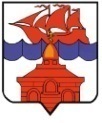 РОССИЙСКАЯ ФЕДЕРАЦИЯКРАСНОЯРСКИЙ КРАЙТАЙМЫРСКИЙ ДОЛГАНО-НЕНЕЦКИЙ МУНИЦИПАЛЬНЫЙ РАЙОНАДМИНИСТРАЦИЯ СЕЛЬСКОГО ПОСЕЛЕНИЯ ХАТАНГАПОСТАНОВЛЕНИЕ10.03.2021 г.                                                                            		                 № 030 – П О внесении изменений в постановление Администрации сельского поселения Хатанга от 15.11.2013 № 155-П «Об утверждении муниципальной программы «Реформирование и модернизация жилищно-коммунального хозяйства и повышение энергетической эффективности в сельском поселении Хатанга»В соответствии с Федеральным законом Российской Федерации от 06.10.2003            № 131-ФЗ «Об общих принципах организации местного самоуправления в Российской Федерации», постановлением Администрации сельского поселения Хатанга от 28.01.2020 № 006-П «О внесении изменений в Постановление администрации сельского поселения Хатанга от 30.07.2013 г. № 103-П «Об утверждении порядка принятия решений о разработке муниципальных программ сельского поселения Хатанга, их формировании и реализации», во исполнение Решения Хатангского сельского Совета депутатов от 22.12.2020 № 220-РС «О бюджете сельского поселения Хатанга на 2021 год и плановый период 2022-2023 годов», в соответствии с Уставом сельского поселения Хатанга,ПОСТАНОВЛЯЮ:Внести в постановление Администрации сельского поселения Хатанга от 15.11.2013 № 155-П «Об утверждении муниципальной программы «Реформирование и модернизация жилищно-коммунального хозяйства и повышение энергетической эффективности в сельском поселении Хатанга» (далее – постановление), следующие изменения:1.1. Приложение к постановлению изложить в редакции приложения к настоящему постановлению. Опубликовать постановление в Информационном бюллетене Хатангского сельского Совета депутатов и Администрации сельского поселения Хатанга и на официальном сайте органов местного самоуправления сельского поселения Хатанга www.hatanga24.ru.Контроль за исполнением настоящего постановления оставляю за собой.Постановление вступает в силу в день, следующий за днем его официального       опубликования.Глава сельского поселения Хатанга                                                                  А.С. СкрипкинПриложение к постановлению Администрациисельского поселения Хатангаот 10.03.2021 № 030-П Муниципальная программа «Реформирование и модернизация жилищно-коммунального хозяйства и повышение энергетической эффективности в сельском поселении Хатанга» Паспорт муниципальной Программы Характеристика текущего состояния жилищно - коммунального хозяйства сельского поселения ХатангаЖилищно-коммунальное хозяйство является базовой отраслью экономики сельского поселения Хатанга, обеспечивающей население не только жизненно важными услугами: отопление, электроснабжение, горячее и холодное водоснабжение, водоотведение, но и бытовыми услугами.Численность постоянного населения, проживающего в сельском поселении Хатанга, на 01.01.2015 года составляет 5 429 человек, на 01.01.2020 года – 5 434 человек.  В разные периоды на территории сельского поселения Хатанга коммунальные услуги предоставляли и предоставляют следующие организации: - Муниципальное унитарное предприятие «Жилищно-коммунальное хозяйство сельского поселения Хатанга» (с 2015 года по февраль 2016 года); - Муниципальное унитарное предприятие «Хатанга-Энергия» сельского поселения Хатанга;          - Открытое акционерное общество «Полярная геологоразведочная экспедиция»;          - Общество с ограниченной ответственностью «Энергия»;- Общество с ограниченной ответственностью «Управляющая компания «ЭнергобытСервис»;- Общество с ограниченной ответственностью «Таймыр Альянс Трейдинг».Основной проблемой в сфере жилищно-коммунального хозяйства сельского поселения является изношенность основных фондов предприятий, оказывающих жилищно-коммунальные услуги потребителям.В последние годы денежными средствами на капитальный ремонт и модернизацию жилищно-коммунального хозяйства бюджет сельского поселения Хатанга не располагал.  Недостаточное финансирование отрасли отражается на стабильности работы коммунальных объектов, на качестве предоставляемых коммунальных услуг и приводит    к социальной напряженности среди населения. Экономически обоснованные тарифы на тепловую и электрическую энергию высоки, в связи с тем, что в их структуре на топливную составляющую приходится 44,0 % по тепловой энергии и до 63,0% по электрической энергии (показатели 2018 года), соответственно, и себестоимость бытовых услуг тоже высока. Для поддержания на доступном уровне стоимости услуг бани для населения в селе Хатанга ежегодно производится возмещение недополученных доходов, связанных с установлением тарифов, не обеспечивающих возмещение издержек при оказании населению данных услуг в соответствии с Положением о порядке субсидирования на цели возмещения части затрат, связанных с предоставлением населению услуг бани в селе Хатанга, утвержденным Постановлением администрации сельского поселения Хатанга.Средневзвешенный тариф на услуги бани для населения в 2015 году составлял - 12,6% от плановой себестоимости услуги, в 2020 году – 13,8 % Ежегодно количество посещений бани населением растет, так в 2014 году это показатель составил 1 274, в 2020 году – 1 712 посещений. Управление многоквартирными домами в селе Хатанга в 2015 году осуществляли 2 организации - МУП «ЖКХ сельского поселения Хатанга» и ОАО «Полярная ГРЭ». В 2020 году на территории сельского поселения Хатанга управляющей организацией является ООО «Энергия». Общая площадь жилищного фонда в сельском поселении Хатанга составляет 89,22 тыс. кв. метров, удельный вес благоустроенного жилищного фонда – 65,5%. В поселках поселения население проживает в домах с печным отоплением. В качестве топлива используется уголь, который предоставляется безвозмездно, в количестве 10 тонн на одно дворовое хозяйство.Жилые дома в поселках построены в период с 1930 по 1980 год. Капитальные ремонты не только домов, но и печей не проводились, в связи с отсутствием необходимых материалов. Поселки расположены в труднодоступных местностях, поэтому доставка основных грузов осуществляется в период летней навигации в ограниченные сроки, что является одной из причин отсутствия в данных поселках организаций, занимающихся реализацией строительных материалов и печного оборудования. Кроме того, предприниматели не заинтересованы в завозе материалов, т.к. нет гарантии на реализацию, в связи с низкой платежеспособностью населения, проживающего в поселках поселения.Отсутствие возможности самостоятельно произвести ремонт печного оборудования приводит к возникновению пожаров, в которых гибнут люди, наносится значительный ущерб имуществу.В настоящее время социальная защита населения является одной из отраслей, характеризующейся постоянным расширением круга вопросов, входящих в ее сферу, которые охватывают все большую часть населения. Для улучшения качества жизни и благосостояния граждан, проживающих в поселках поселения необходимо выполнить мероприятия по ремонту печного оборудования и остекления оконных блоков в жилых домах за счет средств бюджета сельского поселения Хатанга.Одним из существенных направлений в работе органов местного самоуправления сельского поселения Хатанга с предприятиями жилищно-коммунального хозяйства и электроэнергетики является обеспечение уличного освещения в населённых пунктах поселения. Сети уличного освещения во всех населённых пунктах строились в 1980-х годах хозяйственным способом обслуживающими предприятиями и с тех пор не претерпели существенных изменений. В уличных фонарях устанавливались, как правило, энергозатратные ртутные светильники. В населённых пунктах, за исключением села Хатанга, основной проблемой является недостаточное количество осветительных приборов в общественных местах, что влечёт за собой некомфортные условия проживания для населения посёлков. Кроме того, в данных посёлках в связи с отсутствием отдельных сетей уличного освещения осветительные приборы установлены на общей сети электроснабжения, что исключает возможность включения/отключения осветительных приборов в зависимости от уровня естественного освещения.   В рамках реализации мероприятий Программы предусматривается полная замена ртутных светильников, на энергоэффективные светодиодные светильники, аналогичные первым по уровню освещённости.В 2020 году на территории села Хатанга имелось 66 многоквартирных дома на 1 206 квартиры, в том числе находящихся под управлением: - ООО «Энергия» - 66 многоквартирных домов.В соответствии со ст.13 Федерального закона от 23.11.2009 г. № 261-ФЗ “Об энергосбережении и о повышении энергетической эффективности, и о внесении изменений в отдельные законодательные акты Российской Федерации” и Жилищным кодексом РФ, установка индивидуальных приборов учёта используемых коммунальных ресурсов является обязанностью собственников помещений в многоквартирных жилых домах. Соответственно, установка указанных приборов учёта в жилых помещениях, находящихся в собственности сельского поселения Хатанга, является обязанностью органов местного самоуправления поселения. В муниципальной собственности сельского поселения Хатанга на территории села Хатанга из указанного выше общего числа квартир находятся 293 квартиры, в том числе под управлением: ООО «Энергия» – 293 квартиры;  Для осуществления перехода на оплату потребления ресурсов горячего и холодного водоснабжения жителями многоквартирных жилых домов с. Хатанга по показаниям индивидуальных приборов учёта потребления ресурсов, с 2015 года ведется работа по установке в жилых помещениях, находящихся в муниципальной собственности поселения, индивидуальных приборов учёта используемой горячей и холодной воды. Одной из главных проблем в водоснабжении села Хатанга является отсутствие водоподготовки - очистки и обеззараживания питьевой воды, подаваемой в распределительный водопровод.Ввиду отсутствия водоподготовки, очистки от механических примесей и нежелательных химических элементов трубопроводы подвергаются преждевременному износу. Результаты исследований воды, используемой для централизованного хозяйственно-питьевого водоснабжения населения, свидетельствуют об ухудшении ее качества по гигиеническим нормативам.На территории с. Хатанга до жилого дома № 10 по улице Норильская, система отопления – открытая, разбор горячей воды ведется непосредственно из общей системы отопления. Такая система требует повышенных расходов тепла на отопление и горячее водоснабжение, имеет высокие удельные расходы топлива на производство тепла, повышенные затраты на эксплуатацию котельных и тепловых сетей. Она не всегда обеспечивает качественное теплоснабжение потребителей из-за больших потерь тепла и количества повреждений на тепловых сетях.От МКД № 10 по улице Норильская (район Полярной ГРЭ) - система горячего водоснабжения однотрубная.  При однотрубной системе горячая вода идет "в тупик", постоянная циркуляция воды отсутствует. В связи с этим, при малом разборе вода остывает в трубах и стояках. Для получения горячей воды в точке разбора необходимо сливать большой объем воды.Основной проблемой в водоотведении с. Хатанга является отсутствие станции очистки сточных вод. Система водоотведения состоит из проложенного с естественным уклоном по всему селу Хатанга канализационного коллектора, в который самотеком собираются все отработанные сточные воды, и без санитарной очистки, посредством трубопровода поступают в канализационные отстойники, расположенные вдоль береговой линии реки Хатанга, стекают в отстойные озера. Обеззараживание и обезвреживание отработанных сточных вод, не производится, очистных сооружений в с. Хатанга нет. Сбрасываемые сточные воды сливаются на рельеф местности и поступают в реку Хатанга.          Обеспечение населения доброкачественной питьевой водой является одним из основных условий сохранения здоровья людей и предупреждения многих заболеваний, в том числе онкологических, инфекционных, сердечно-сосудистых.         В селе Хатанга проблема водоснабжения населения остаётся нерешённой – причин загрязнения питьевой воды множество, однако все они так или иначе связаны с источником воды. В селе Хатанга открытый водоём, используемый для забора воды в питьевых целях (река Хатанга) имеет повышенное содержание железа (аллергические реакции, болезни крови, гипертоническая болезнь), низкое содержание фтора (кариес), а также, особенно в паводковый период, не соответствует гигиеническим нормативам по микробиологическим показателям (острые кишечные инфекции, дизентерия, гепатит А и др.). По данным лаборатории СИАК (специализированная инспекция аналитического контроля) ГОУП “Таймыргеоинформ” в водоёмах поселения периодически регистрируется превышение предельно-допустимых концентраций цинка (повышенная заболеваемость болезнями органов дыхания и пищеварения, возможно активирование туберкулёзного процесса в лёгких), кобальта (дистрофические изменения в миокарде, гипотония, нарушение углеводного обмена), кадмия (онкологические заболевания, нарушения течения беременности и родов, мертворождаемость, повреждение костной ткани). В селе Хатанга нет ни одного очистного сооружения, вода напрямую без предварительной её очистки поступает до потребителя. Система обеззараживания (хлорирование) устаревшая и неэффективная.         В рамках реализации Программы с 2015 года проводится работа по разработке проектно-сметной документации на модернизацию системы водоснабжения и системы водоотведения с. Хатанга.       Одна из основных проблем реформирования жилищно-коммунального                              хозяйства - рост стоимости услуг вне зависимости от качества их предоставления.Без измерительных приборов, установленных на вводах энергоносителей, невозможно определить количество и качество оказываемых услуг. Расчетный метод определения объема указанных услуг не учитывает качество услуги, не учитывает короткие перерывы в оказании услуг. Установка приборов учета тепловой энергии и холодной воды - первый шаг к снижению расходов потребителей на оплату жилищно-коммунальных услуг.Общедомовые приборы учета позволяют контролировать не только объемы             потребления коммунальных ресурсов, но и параметры качества (давление, температуру и пр.), несоблюдение которых может привести к неоправданному увеличению объемов             потребления. Общедомовые приборы учета позволяют точно определить потери воды по пути до дома, выявить утечки в системах водо- и теплоснабжения многоквартирного дома, дают реальные возможности для энергоресурсосбережения.В рамках реализации Программы в течение 2015-2017 годов в многоквартирных жилых домах, расположенных на территории с. Хатанга, установлены общедомовые (коллективные) приборы учёта тепловой энергии и холодной воды, в том числе:  Программа разработана в соответствии с Распоряжением администрации сельского поселения Хатанга от 30.08.2013г. №118/1-Р «Об утверждении перечня муниципальных программ сельского поселения Хатанга на 2014-2016 годы», Федерального закона от 06.10.2003 №131-ФЗ «Об общих принципах организации местного самоуправления в Российской Федерации», Постановления администрации сельского поселения Хатанга от 30.07.2013г.   №103-П «Об утверждении порядка принятия решений о разработке муниципальных программ сельского поселения Хатанга, их формирования и реализации» и других нормативных правовых актов.Цели, задачи, сроки реализации ПрограммыОсновной целью Программы является улучшение качества жизни и благосостояния населения, повышение эффективности использования энергетических ресурсов, оформление права собственности сельского поселения Хатанга на электрические сети, используемые в производственной деятельности предприятий ЖКХ, сокращение выпадающих расходов предприятий, осуществляющих тепло- и водоснабжение. Задачи Программы:- 	Обеспечение доступности бытовых услуг для населения.- 	Обеспечение пожарной безопасности и ремонта печного оборудования в жилых помещениях граждан, проживающих в поселках поселения.- 	Повышение теплозащитных свойств жилых домов в поселках поселения.- 	Сокращение расходов на энергообеспечение муниципальных учреждений сельского поселения Хатанга. - 	Изготовление технических и кадастровых паспортов на электрические сети, используемые в производственной деятельности. - 	Замена ртутных светильников на энергоэффективные светодиодные светильники. - 	Осуществление перехода на оплату потребления ресурсов горячего и холодного водоснабжения потребителей, проживающих в муниципальном жилом фонде, с учетом индивидуальных приборов учета потребления ресурсов.      	- 	Обследование системы водоснабжения и водоотведения и анализ существующей ситуации в водоснабжении и водоотведении с. Хатанга.       - 	Разработка проектно-сметной документации на модернизацию системы водоснабжения и водоотведения с. Хатанга.       -   Сокращение потребления тепловой энергии, холодной воды в многоквартирных домах до уровня технически и экономически обоснованных величин за счет установки коллективных (общедомовых) приборов учета потребления коммунальных ресурсов.Срок реализации Программы – 2014-2022 годы.Механизм реализации Программы Программа реализуется на территории населенных пунктов муниципального образования «Сельское поселение Хатанга», после включения расходов на ее реализацию в бюджет сельского поселения.Выполнение мероприятий Программы осуществляется в соответствии с нормативными правовыми актами Администрации сельского поселения Хатанга.Механизм реализации программы предусматривает использование комплекса мер организационного и экономического характера.Исполнителем Программы является администрация сельского поселения Хатанга.Обеспечение выполнения мероприятий Программы будет осуществляться посредством размещения муниципального заказа в соответствии с требованиями Федерального закона от 05.04.2013 №44-ФЗ «О контрактной системе в сфере закупок товаров, работ, услуг для обеспечения государственных и муниципальных нужд» и в соответствии с Положениями, утвержденными администрацией сельского поселения:- 	О порядке предоставления субсидий на возмещение недополученных доходов, связанных с установлением тарифов, не обеспечивающих возмещение издержек организациям, предоставляющим населению услуги бани в селе Хатанга;-	О порядке предоставления субсидий на возмещение части затрат, связанных с изготовлением технических и кадастровых паспортов на электрические сети в селе Хатанга; - О порядке предоставления субсидий на возмещение затрат, связанных с приобретением и установкой светодиодных светильников; - О порядке предоставления субсидий на возмещение затрат, связанных с приобретением и установкой индивидуальных приборов учета потребления воды;- 	О порядке предоставления субсидий на возмещение затрат, связанных с приобретением и установкой общедомовых (коллективных) приборов учета тепловой энергии и холодной воды.В Программу могут вноситься изменения и дополнения в связи с изменением действующего законодательства и появлением новых конструктивно и экономически более выгодных проектов.Ресурсное обеспечение Программы            Реализация мероприятий Программы осуществляется за счет средств бюджета сельского поселения Хатанга, средств предприятий, осуществляющих деятельность в сфере жилищно-коммунального хозяйства. Объем финансирования мероприятий уточняется в процессе формирования бюджета сельского поселения Хатанга на соответствующий финансовый год.Программа предусматривает возможность софинансирования проектов и мероприятий, выполняемых за счет средств краевого и федерального бюджета в рамках действующего законодательства.Сведения о показателях (индикаторах) муниципальной программы представлена в Таблице № 1 к Программе.Информация об основных мероприятиях муниципальной программы представлена в Таблице № 2 к Программе.Целевые индикаторы результативности (показатели) ПрограммыЭффективность реализации задач Программы определяется следующими целевыми индикаторами: Сохранение количества общественных бань на уровне 2013 года.Количество посещений бани населением.Количество квартир, в которых отремонтировано печное оборудование.Количество квартир, в которых выполнены работы по ремонту и остеклению оконных блоков.Доля светодиодных светильников в системе уличного освещения села Хатанга.Количество светодиодных светильников в системе уличного освещения поселков сельского поселения Хатанга (за исключением с. Хатанга).Доля жилых помещений, находящихся в собственности сельского поселения Хатанга, оснащенных индивидуальными приборами учета используемых ресурсов.Количество разработанных схем водоснабжения и водоотведения.Обеспеченность разработанной проектно-сметной документацией модернизации системы водоснабжения и водоотведения с. Хатанга.Доля жилых домов, расположенных на территории с. Хатанга, оснащённых общедомовыми (коллективными) приборами учёта используемых ресурсов.Показатели результативности Программы с расшифровкой плановых значений по годам еереализации представлены в Приложении к Паспорту Программы.Контроль за ходом выполнения Программы       Ответственным исполнителем Программы является структурное подразделение Администрации сельского поселения Хатанга – Отдел ЖКХ, благоустройства и градостроительства администрации сельского поселения Хатанга.       Ответственным исполнителем Программы осуществляется:      - мероприятия по отбору исполнителей Подпрограмм, реализуемых ответственным исполнителем;      - 	координация деятельности непосредственных соисполнителей Программы, в ходе реализации мероприятий Подпрограмм;      - 	контроль за ходом реализации мероприятий Подпрограмм;      - 	подготовка отчетов о реализации Программы;      -    эффективность реализации Программы рассчитывается, с учетом степени достижения целей и решения задач Программы, соответствия запланированном уровню затрат и эффективности использования средств, направленных на реализацию Программы.     Результаты оценки эффективности реализации Программы включаются в отчет о реализации Программы в текущем году.     Отчеты о реализации Программы представляются ответственным исполнителем ежеквартально не позднее 10 числа второго месяца, следующего за отчетным, Главе сельского поселения Хатанга.     Годовой отчет о ходе реализации Программы формирует ответственный исполнитель Программы с учетом информации, полученной от соисполнителей Программы. Годовой отчет предоставляется до 1 марта года, следующего за отчетным, в соответствии с Постановлением администрации сельского поселения Хатанга от 30.07.2013 г. №103-П «Об утверждении порядка принятия решений о разработке муниципальных программ сельского поселения Хатанга, их формирования и реализации».Сведенияо показателях (индикаторах) муниципальной программы«Реформирование и модернизация жилищно-коммунального хозяйства и повышение энергетической эффективности в сельском поселении Хатанга» (наименование муниципальной программы)Информация об основных мероприятиях муниципальной программы «Реформирование и модернизация жилищно-коммунального хозяйства и повышение энергетической эффективности в сельском поселении Хатанга» (наименование муниципальной программы)Финансовое обеспечение реализации муниципальной программы «Реформирование и модернизация жилищно-коммунального хозяйства и повышение энергетической эффективности в сельском поселении Хатанга» (наименование муниципальной программы)Финансовое обеспечение и прогнозная (справочная) оценка расходов бюджетов поселений, средств юридических лиц и других источников на реализацию муниципальной программы «Реформирование и модернизация жилищно-коммунального хозяйства и повышение энергетической эффективности в сельском поселении Хатанга» (наименование муниципальной программы)ПЛАН РЕАЛИЗАЦИИ МУНИЦИПАЛЬНОЙ ПРОГРАММЫ «Реформирование и модернизация жилищно-коммунального хозяйства и повышение энергетической эффективности в сельском поселении Хатанга» (наименование муниципальной программы)НА 2021 ГОД И ПЛАНОВЫЙ ПЕРИОД 2022-2023 гг.Подпрограмма  «Создание условий для обеспечения населения села Хатанга бытовыми услугами»Паспорт ПодпрограммыПостановка проблемы и обоснование необходимости разработки ПодпрограммыЖилищно-коммунальное хозяйство является базовой отраслью экономики сельского поселения Хатанга, обеспечивающей население не только жизненно важными услугами: отопление, электроснабжение, горячее и холодное водоснабжение, водоотведение, но и бытовыми услугами. Численность населения села Хатанга по состоянию на 01.01.2015 года - 2 456 чел., на 01.01.2020 года -  2 642 чел. В последние годы денежные средства на капитальный ремонт и модернизацию жилищно-коммунального хозяйства в бюджете сельского поселения Хатанга не предусматривались.Недостаточное финансирование отрасли отражается на стабильности работы коммунальных объектов, на качестве предоставляемых коммунальных услуг. Экономически обоснованные тарифы на тепловую и электрическую энергию высоки, в связи с тем, что в их структуре на топливную составляющую приходится около 44,0% по тепловой энергии и до 63% по электрической энергии, соответственно, и себестоимость бытовых услуг тоже высока. Для поддержания на доступном уровне стоимости услуг бани для населения села Хатанга ежегодно производится возмещение недополученных доходов, связанных с установлением тарифов, не обеспечивающих возмещение издержек при оказании гражданам банных услуг. На 2015 год Решением Хатангского сельского Совета депутатов от 24.12.2014 № 178-РС тариф на услуги бани для населения села Хатанга утвержден в размере: с 01.01.2015 по 30.06.2015 года - 440,00 рублей с учетом НДСс 01.07.2015 по 31.12.2015 года – 465,00 рублей с учетом НДСНа 2016 год Решением Хатангского сельского Совета депутатов от 29.12.2015г. № 241-РС тариф на услуги бани для населения села Хатанга утвержден в размере:с 01.01.2016 по 30.06.2016 года – 465,00 рублей с учетом НДСс 01.07.2016 по 31.12.2016 года – 500,00 рублей с учетом НДСНа 2017 год Решением Хатангского сельского Совета депутатов от 29.12.2015г. № 241-РС тариф на услуги бани для населения села Хатанга утвержден в размере:с 01.01.2017 года в размере 500,00 рублей с учетом НДСНа 2018 год Решением Хатангского сельского Совета депутатов от 19.02.2018г. № 241-РС тариф на услуги бани для населения села Хатанга утвержден в размере:с 01.01.2018 года в размере 500,00 рублей с учетом НДСНа 2019 год Решением Хатангского сельского Совета депутатов от 21.12.2018г. № 125-РС тариф на услуги бани для населения села Хатанга утвержден в размере:с 01.01.2019 года в размере 500,00 рублей с учетом НДСНа 2020 год Решением Хатангского сельского Совета депутатов от 24.12.2019г. № 166-РС тариф на услуги бани для населения села Хатанга утвержден в размере:С 01.01.2020 года в размере 500,00 рублей с учетом НДС На 2021 год Решением Хатангского сельского Совета депутатов от 22.12.2020 г. № 218-РС тариф на услуги бани для населения села Хатанга утвержден в размере:С 01.01.2021 года в размере 500,00 рублей с учетом НДС Тариф для населения на услуги бани составляет 13,8% от плановой себестоимости услуги. Количество посещений бани населением по годам:Для обеспечения доступности бытовых услуг для населения необходимо поддержание сложившегося уровня оплаты услуг населением.Основная цель, задачи, этапы и сроки выполнения Подпрограммы, целевые индикаторы       Целью Подпрограммы является обеспечение доступности бытовых услуг для населения.        Задачей Подпрограммы является поддержание сложившегося уровня оплаты населением услуг бани.         Решение поставленной задачи предусматривает субсидирование на цели возмещения части затрат, связанных с предоставлением населению услуг бани, предприятий, осуществляющих деятельность на территории сельского поселения Хатанга, и имеющих право заниматься соответствующим видом деятельности.        Целевые индикаторы:- 	Сохранение существующего количества общественных бань с еженедельным предоставлением бытовых услуг населению;- 	Количество посещений бани населением в течение года.	Сроки реализации подпрограммы – 2014-2023 годы.Механизм реализации Подпрограммы           Подпрограмма реализуется на территории села Хатанга после ее утверждения нормативным правовым актом Администрации сельского поселения Хатанга и включения расходов на ее реализацию в бюджет поселения.            Главным распорядителем бюджетных средств, предусмотренных на реализацию Подпрограммы, является Администрация сельского поселения Хатанга.            С 2014 года реализация Подпрограммы осуществлялась в соответствии с Положением о порядке субсидирования на цели возмещения недополученных доходов, связанных с установлением тарифов, не обеспечивающих возмещение организациям, предоставляющим населению услуги бани,   путем   заключения  соглашения о предоставлении субсидии на возмещение части затрат, связанных с предоставлением населению услуг бани, с юридическим лицом (за исключением государственных (муниципальных) учреждений), индивидуальным предпринимателем, осуществляющими деятельность на территории сельского поселения Хатанга  и имеющими право заниматься данным видом деятельности.            С 01.09.2017 года реализация Подпрограммы осуществляется посредством проведения конкурсного отбора на получение финансовой поддержки в виде субсидий на возмещение недополученных доходов при оказании гражданам банных услуг на территории села Хатанга в соответствии с Порядком предоставления субсидии на возмещение недополученных доходов (Постановление администрации сельского поселения Хатанга от 18.08.2017 № 107-П).            Условием для получения субсидии является еженедельное предоставление услуг бани населению села Хатанга.Управление Подпрограммой и контроль за ходом ее выполнения       Ответственным исполнителем Подпрограммы является структурное подразделение Администрации сельского поселения Хатанга – Отдел жилищно-коммунального хозяйства, благоустройства и градостроительства администрации сельского поселения Хатанга.        Ответственным исполнителем Подпрограммы осуществляется: - 	координация деятельности непосредственных исполнителей в ходе реализации мероприятий Подпрограммы; - 	контроль за ходом реализации мероприятий Подпрограммы; - 	подготовка и предоставление отчетов о реализации Подпрограммы, Главе сельского поселения Хатанга.Оценка социально-экономической эффективности      Выполнение намеченных мероприятий по поддержанию сложившегося уровня оплаты населением услуг бани способствует обеспечению доступности бытовых услуг для массовых слоев населения.      Эффективность реализации Подпрограммы рассчитывается Отделом ЖКХ, благоустройства и градостроительства администрации сельского поселения Хатанга, с учетом степени достижения целей и решения задач Подпрограммы, соответствия запланированном уровню затрат и эффективности использования средств, направленных на реализацию Подпрограммы.                         	Сведения о показателях (индикаторах) муниципальной подпрограммы представлен в Таблице № 1 к Подпрограмме.Ресурсное обеспечение ПодпрограммыУтвержденная Подпрограмма реализуется за счет средств бюджета сельского поселения Хатанга. Объем финансирования мероприятий уточняется в процессе формирования бюджета сельского поселения Хатанга на соответствующий финансовый год.Информация об основных мероприятиях муниципальной программы представлена в Таблице № 2 к Подпрограмме.Сведенияо показателях (индикаторах) муниципальной подпрограммы«Создание условий для обеспечения населения села Хатанга бытовыми услугами» (наименование муниципальной подпрограммы)Информация об основных мероприятиях муниципальной подпрограммы«Создание условий для обеспечения населения села Хатанга бытовыми услугами» (наименование муниципальной подпрограммы)Приложение № 2к муниципальной программе«Реформирование и модернизацияжилищно-коммунального хозяйстваи повышение энергетической эффективности в сельском поселенииХатанга» Подпрограмма  «Создание безопасных и комфортных условий проживания многодетных семей в домах с печным отоплением»Паспорт ПодпрограммыПостановка проблемы и обоснование необходимости разработки подпрограммыОбщая площадь жилищного фонда в сельском поселении Хатанга составляет 92,03 тыс. кв. метров, удельный вес благоустроенного жилищного фонда – 65,3%. Самый высокий уровень благоустройства жилищного фонда в селе Хатанга, а самый низкий в поселках поселения, в которых население проживает в домах с печным отоплением. В качестве топлива используется уголь, который предоставляется безвозмездно, в количестве 10 тонн на одно дворовое хозяйство.Жилые дома в поселках построены в период с 1930 по 1980 год. Состояние большинства из них характеризуется высокой степенью изношенности. Эксплуатация домов в суровых климатических условиях и отсутствие на протяжении многих лет финансовых средств на поддержание или восстановление потребительских свойств, не могли не отразиться на их конструктивном состоянии и эксплуатационной надежности. Для приведения жилых домов в надлежащее состояние, обеспечивающее комфортные условия проживания граждан, необходимо выполнять ремонты не только домов, но и печей.  Проведение ремонтных работ осложнено отсутствием на территории поселков необходимых строительных материалов. Поселки расположены в труднодоступных местностях, поэтому доставка основных грузов осуществляется в период летней навигации в ограниченные сроки, что является одной из причин отсутствия в данных поселках организаций, занимающихся реализацией строительных материалов и печного оборудования. Кроме того, предприниматели не заинтересованы в завозе материалов, т.к. нет гарантии на реализацию, в связи с низкой платежеспособностью населения, проживающего в поселках поселения. Самыми незащищенными в данной ситуации являются многодетные семьи.Всего в поселках проживает 104 многодетные семьи:В том числе: - п. Катырык       -  18; - п. Хета               - 15; - п. Новая             - 13; - п. Кресты            -  6; - п. Жданиха         -  4; - п. Новорыбная   - 22; - п. Сындасско     - 17; - п. Попигай         -   9.Для обеспечения пожарной безопасности и ремонта печного оборудования в жилых помещениях многодетных семей, проживающих в поселках поселения необходимо предоставление субсидий на возмещение затрат, связанных с выполнением ремонта печного оборудования.Основная цель, задачи, этапы и сроки выполнения Подпрограммы, целевые индикаторы       Целью Подпрограммы является улучшение качества жизни и благосостояния многодетных семей, проживающих в домах с печным отоплением.        Задачей Подпрограммы является обеспечение пожарной безопасности и ремонта печного оборудования в жилых помещениях многодетных семей, проживающих в поселках поселения.         Решение поставленной задачи предусматривает субсидирование на цели возмещения затрат, связанных с выполнением ремонта печного оборудования, предприятий, осуществляющих деятельность на территории сельского поселения Хатанга, и имеющих право заниматься соответствующим видом деятельности.   Целевые индикаторы:- Количество многодетных семей, у которых в жилых помещениях отремонтировано печное оборудование.Сроки реализации подпрограммы – 2014-2023 годы.Механизм реализации подпрограммы           Подпрограмма реализуется на территории сельского поселения Хатанга после ее утверждения нормативным правовым актом Администрации сельского поселения Хатанга и включения расходов на ее реализацию в бюджет поселения.            Главным распорядителем бюджетных средств, предусмотренных на реализацию Подпрограммы, является Администрация сельского поселения Хатанга.            Реализация Подпрограммы будет осуществляться в соответствии с Положением о порядке субсидирования на цели возмещения затрат, связанных с выполнением ремонта печного оборудования в жилых помещениях многодетных семей.            Администрация сельского поселения Хатанга в рамках  Положения о порядке субсидирования на цели возмещения затрат, связанных с выполнением ремонта печного оборудования в жилых помещениях многодетных семей, заключает соглашение о предоставлении субсидии на возмещение затрат, связанных с выполнением ремонта печного оборудования в жилых помещениях многодетных семей, с юридическим лицом (за исключением государственных (муниципальных) учреждений), индивидуальным предпринимателем, осуществляющим деятельность на территории сельского поселения Хатанга и имеющим право заниматься ремонтом печного оборудования в жилых помещениях.Управление подпрограммой и контроль за ходом ее выполнения       Ответственным исполнителем Подпрограммы является структурное подразделение Администрации сельского поселения Хатанга – Отдел ЖКХ, благоустройства и градостроительства администрации сельского поселения Хатанга.       Ответственным исполнителем Подпрограммы осуществляется: - координация деятельности непосредственных исполнителей, в ходе реализации мероприятий Подпрограммы; - контроль за ходом реализации мероприятий Подпрограммы; - подготовка и предоставление отчетов о реализации Подпрограммы, Главе сельского поселения Хатанга.Оценка социально-экономической эффективности      Выполнение намеченных мероприятий по обеспечению пожарной безопасности и ремонта печного оборудования в жилых помещениях многодетных семей, проживающих в поселках поселения, способствует улучшению качества жизни и благосостояния многодетных семей, проживающих в домах с печным отоплением.      Эффективность реализации Подпрограммы рассчитывается Отделом ЖКХ, благоустройства и градостроительства администрации сельского поселения Хатанга, с учетом степени достижения целей и решения задач Подпрограммы, соответствия запланированном уровню затрат и эффективности использования средств, направленных на реализацию Подпрограммы.            Сведения о показателях (индикаторах) муниципальной подпрограммы представлен в Таблице № 1 к Подпрограмме.Ресурсное обеспечение ПодпрограммыУтвержденная Подпрограмма реализуется за счет средств бюджета сельского поселения Хатанга. Объем финансирования мероприятий уточняется в процессе формирования бюджета сельского поселения Хатанга на соответствующий финансовый год.Информация об основных мероприятиях муниципальной программы представлена в Таблице № 2 к Подпрограмме.Сведенияо показателях (индикаторах) муниципальной подпрограммы«Создание безопасных и комфортных условий проживания многодетных семей в домах с печным отоплением»(наименование муниципальной подпрограммы)Информация об основных мероприятиях муниципальной подпрограммы«Создание безопасных и комфортных условий проживания многодетных семей в домах с печным отоплением»(наименование муниципальной подпрограммы)Приложение № 3к муниципальной программе«Реформирование и модернизацияжилищно-коммунального хозяйстваи повышение энергетической эффективности в сельском поселении						     Хатанга» Подпрограмма  «Уличное освещение и улучшение условий проживания населения»Паспорт ПодпрограммыПостановка проблемы и обоснование необходимости разработкиПодпрограммыОдним из существенных направлений в работе органов местного самоуправления сельского поселения Хатанга с предприятиями жилищно-коммунального хозяйства и электроэнергетики является обеспечение уличного освещения в населённых пунктах поселения. Сети уличного освещения во всех населённых пунктах строились в 1980-х годах хозяйственным способом обслуживающими предприятиями и с тех пор не претерпели существенных изменений.  В уличных фонарях устанавливались, как правило, энергозатратные ртутные светильники. По состоянию на 01.01.2014 г. использовались следующие виды светильников:В населённых пунктах, за исключением села Хатанга, основной проблемой является недостаточное количество светильников в общественных местах, что влечёт за собой некомфортные условия проживания для населения посёлков. Кроме того, в данных посёлках в связи с отсутствием отдельных сетей уличного освещения осветительные приборы установлены на общей сети электроснабжения, что исключает возможность включения/отключения осветительных приборов в зависимости от уровня естественного освещения.              Количество уличных осветительных приборов в поселках поселения:               Всего - 178 единиц, в том числе:Производство электроэнергии в условиях Крайнего Севера является высокозатратным, в связи с чем наблюдается ежегодный рост тарифа на электроэнергию, что в свою очередь влечёт существенный рост бюджетных расходов на уличное освещение при сохранении физических объёмов потребляемой электроэнергии. В рамках реализации Подпрограммы в 2014 -2015 годах произведена замена ртутных светильников, используемых МУП “Хатанга-Энергия”  сельского поселения Хатанга и ОАО «Полярная ГРЭ»  на энергоэффективные светодиодные светильники, аналогичные первым  по уровню освещенности в том числе:С целью осуществления энергоэффективных мероприятий, направленных на энергосбережение и повышение энергетической эффективности использования энергетических ресурсов при эксплуатации объектов уличного освещения в населенных пунктах сельского поселения Хатанга в 2016-2017 годах продолжена работа по установке (замене)  светодиодных осветительных приборов потребляемой мощностью 135 Вт: - в 2016 году в количестве 50 штук для уличного освещения села Хатанга;- в 2017 году в количестве 28 штук для уличного освещения 8 поселков СП Хатанга. (по ряду объективных причин возникла просрочка исполнения обязательств по контракту и окончание работ, и финансирование осуществлено в I квартале 2018 года).Выполнение мероприятий позволило обеспечить равномерность уличного освещения и снижения потребления электрической энергии в сети. В 2016 году в результате проведения комиссионного осмотра установлена необходимость замены опор уличного освещения на участке поворота автомобильной дороги напротив жилого дома № 30 по улице Таймырская к жилому дому № 18 по улице Краснопеева (вдоль ограждения территории Хатангской средней общеобразовательной школы №1) в селе Хатанга. Выполнен ряд мероприятий и проведены работы по монтажу 4-х опор, с заменой старого оборудования на энергосберегающие светильники на данном участке.В 2018 году в целях расширения сети уличного освещения в селе Хатанга и создания условий для комфортного проживания граждан произведен монтаж дополнительных металлических опор и устройство светодиодных светильников для освещения территории в районе жилых многоквартирных домов № 30,32 по улице Таймырская.В дальнейшем планируется проведение мероприятий по расширению сети уличного освещения путем установки металлических опор и энергосберегающих светильников. Основные цели, задачи, этапы и сроки выполнения Подпрограммы, целевые индикаторы        Основными целями Подпрограммы являются: - повышение энергетической эффективности предприятий; - создание благоприятных, комфортных условий проживания населения.         Задачами Подпрограммы являются: - замена ртутных светильников на энергоэффективные светодиодные светильники.         Целевые индикаторы: - доля светодиодных светильников в системе уличного освещения села Хатанга:- количество светодиодных светильников в системе уличного освещения посёлков сельского поселения Хатанга (за исключением с.Хатанга):              Сроки реализации Подпрограммы –  2014-2023 год Механизм реализации Подпрограммы           Подпрограмма реализуется на территории села Хатанга после ее утверждения нормативным правовым актом Администрации сельского поселения Хатанга и включения расходов на ее реализацию в бюджет поселения.            Главным распорядителем бюджетных средств, предусмотренных на реализацию Подпрограммы, является Администрация сельского поселения Хатанга. Выполнение мероприятий Программы осуществляется в соответствии с нормативными правовыми актами.Обеспечение выполнения мероприятий Программы осуществляется посредством размещения муниципального заказа в соответствии с требованиями Федерального закона от 05.04.2013 № 44-ФЗ «О контрактной системе в сфере закупок товаров, работ, услуг для обеспечения государственных и муниципальных нужд» и в соответствии с Положением о порядке предоставления субсидий на возмещение затрат, связанных с  оказанием услуг по распределению электрической энергии для уличного освещения населенных пунктов сельского поселения Хатанга, утвержденным Администрацией сельского поселения Хатанга.В Программу могут вноситься изменения и дополнения в связи с изменением действующего законодательства и появлением новых конструктивно и экономически более выгодных проектов.Управление Подпрограммой и контроль за ходом ее выполнения       Ответственным исполнителем Подпрограммы является структурное подразделение Администрации сельского поселения Хатанга – Отдел ЖКХ, благоустройства и градостроительства, администрации сельского поселения Хатанга.       Ответственным исполнителем Подпрограммы осуществляется: - координация деятельности непосредственных исполнителей, в ходе реализации мероприятий Подпрограммы; - контроль за ходом реализации мероприятий Подпрограммы; - подготовка и предоставление отчетов о реализации Подпрограммы, Главе сельского поселения Хатанга.Оценка социально-экономической эффективности      Оценка эффективности реализации Подпрограммы основывается на количественной оценке целевых индикаторов Подпрограммы.      Эффективность реализации Подпрограммы рассчитывается Отделом ЖКХ, благоустройства и градостроительства администрации сельского поселения Хатанга, с учетом степени достижения целей и решения задач Подпрограммы, соответствия запланированном уровню затрат и эффективности использования средств, направленных на реализацию Подпрограммы.       Сведения о показателях (индикаторах) муниципальной подпрограммы представлен в Таблице № 1 к Подпрограмме.Ресурсное обеспечение ПодпрограммыУтвержденная Подпрограмма реализуется за счет средств бюджета сельского поселения Хатанга. Объем финансирования мероприятий уточняется в процессе формирования бюджета сельского поселения Хатанга на соответствующий финансовый год.Информация об основных мероприятиях муниципальной программы представлена в Таблице № 2 к Подпрограмме.Сведенияо показателях (индикаторах) муниципальной подпрограммы«Уличное освещение и улучшение условий проживания населения» (наименование муниципальной подпрограммы)                                              Информация об основных мероприятиях муниципальной подпрограммы«Уличное освещение и улучшение условий проживания населения» (наименование муниципальной подпрограммы)Приложение № 4 к муниципальной программе«Реформирование и модернизацияжилищно-коммунального хозяйстваи повышение энергетической эффективности в сельском поселенииХатанга» Подпрограмма  «Переход на отпуск горячей и холодной воды потребителям, проживающим в муниципальном жилом фонде, в соответствии с показаниями индивидуальных приборов учёта» Паспорт Подпрограммы Постановка проблемы и обоснование необходимости разработки ПодпрограммыПодпрограмма направлена на поэтапный переход на оплату потребления ресурсов горячего и холодного водоснабжения жителями многоквартирных жилых домов с. Хатанга с учётом индивидуальных приборов учёта потребления ресурсов, обеспечивающих упорядочение расчётов за коммунальные услуги в соответствии с их реальными объёмами потребления, а также стимулирующие активное сбережение ресурсов за счёт сокращения объёмов потребления. Размер платы за коммунальные услуги рассчитывается исходя из объема потребляемых коммунальных услуг, определяемого по показаниям приборов учета, а при их отсутствии - исходя из нормативов потребления коммунальных услуг. Оплата по нормативам потребления рассчитывается на количество зарегистрированных жильцов в жилых помещениях. В то же время практика свидетельствует, что зачастую фактическая численность проживающих в жилом помещении потребителей ресурсов превышает количество официально зарегистрированных жильцов. При этом у предприятий, оказывающих услуги водоснабжения, возникают выпадающие расходы, не учитывающие фактическое потребление ресурсов жильцами. Актуальность настоящей Программы обусловлена рядом социальных и экономических факторов. Социальные факторы связаны с качеством предоставляемых коммунальных услуг, экономические - с высокими платежами населения за коммунальные услуги.В настоящее время на территории села Хатанга имеется 73 многоквартирных дома на 1 252 квартиры, в том числе находящихся под управлением: МУП “ЖКХ сельского поселения Хатанга” – 62 дома на 1 030 квартир; ОАО “Полярная ГРЭ” – 11 домов на 222 квартиры.  В соответствии со ст.13 Федерального закона от 23.11.2009 г. №261-ФЗ “Об энергосбережении и о повышении энергетической эффективности, и о внесении изменений в отдельные законодательные акты Российской Федерации” и Жилищным кодексом Российской Федерации установка индивидуальных приборов учёта используемых коммунальных ресурсов является обязанностью собственников помещений в многоквартирных жилых домах. Соответственно, установка указанных приборов учёта в жилых помещениях, находящихся в собственности сельского поселения Хатанга, является обязанностью органов местного самоуправления поселения. В муниципальной собственности сельского поселения Хатанга на территории села Хатанга из указанного выше общего числа квартир находятся 360 квартир, в том числе под управлением: МУП “ЖКХ сельского поселения Хатанга” – 297 квартир;  ОАО “Полярная ГРЭ” – 63 квартиры. В рамках реализации Подпрограммы в дальнейшем планируется в жилых помещениях, находящихся в муниципальной собственности поселения, продолжить установку индивидуальных приборов учёта используемой горячей и холодной воды.Основные цели, задачи, этапы и сроки выполнения Подпрограммы, целевые индикаторы        Основными целями Подпрограммы являются: - экономия ресурсов водоснабжения за счёт сокращения объёмов потребления потребителями; - упорядочение расчётов за коммунальные услуги в соответствии с их реальными объёмами потребления; - повышение уровня жизни населения за счёт сокращения платы за потреблённые коммунальные услуги; - сокращение выпадающих расходов предприятий, осуществляющих водоснабжение.           Задачами Подпрограммы являются: - оптимизация водоснабжения села Хатанга; - осуществление перехода на оплату потребления ресурсов горячего и холодного водоснабжения потребителей, проживающих в муниципальном жилом фонде, с учётом индивидуальных приборов учёта потребления ресурсов.          Целевые индикаторы:Доля жилых помещений, находящихся в собственности сельского поселения Хатанга, оснащённых индивидуальными приборами учёта потребления ресурсов, в том числе: Горячей воды:  на 31.12.2013 г. – 0%;на 31.12.2014 г. – 6,3%;на 30.09.2015 г. – 100 %.Холодной воды: на 31.12.2013 г. – 0%;             на 31.12.2014 г. – 6,3 %;            на 30.09. 2015 г. – 100 %.          Сроки реализации Подпрограммы – 2014 -2023 год. Механизм реализации подпрограммы           Подпрограмма реализуется на территории села Хатанга после ее утверждения нормативным правовым актом Администрации сельского поселения Хатанга и включения расходов на ее реализацию в бюджет поселения.            Главным распорядителем бюджетных средств, предусмотренных на реализацию Подпрограммы, является Администрация сельского поселения Хатанга.            Реализация Подпрограммы будет осуществляться путём субсидирования управляющих компаний в полном объёме затрат на приобретение и установку приборов учёта в соответствии с Положением о порядке субсидирования, утверждаемым Администрацией сельского поселения Хатанга.             Перечень жилых помещений, подлежащих оснащению индивидуальными приборами учёта горячего и холодного водоснабжения, определяется соглашением о предоставлении субсидии на возмещение затрат, связанных с приобретением и установкой индивидуальных приборов учета, используемой холодной и горячей воды, подписываемым Администрацией сельского поселения Хатанга и управляющей компанией.Управление Подпрограммой и контроль за ходом ее выполнения       Ответственным исполнителем Подпрограммы является структурное подразделение Администрации сельского поселения Хатанга – Отдел ЖКХ, благоустройства и градостроительства администрации сельского поселения Хатанга.       Ответственным исполнителем Подпрограммы осуществляется: - координация деятельности непосредственных исполнителей в ходе реализации мероприятий Подпрограммы; - контроль за ходом реализации мероприятий Подпрограммы; - подготовка и предоставление отчетов о реализации Подпрограммы, Главе сельского поселения Хатанга.Оценка социально-экономической эффективности      Оценка эффективности реализации Подпрограммы основывается на количественной оценке целевых индикаторов Подпрограммы.      Эффективность реализации Подпрограммы рассчитывается Отделом ЖКХ, благоустройства и градостроительства администрации сельского поселения Хатанга, с учетом степени достижения целей и решения задач Подпрограммы, соответствия запланированном уровню затрат и эффективности использования средств, направленных на реализацию Подпрограммы.       Сведения о показателях (индикаторах) муниципальной подпрограммы представлен в Таблице № 1 к Подпрограмме.Ресурсное обеспечение ПодпрограммыУтвержденная Подпрограмма реализуется за счет средств бюджета сельского поселения Хатанга. Объем финансирования мероприятий уточняется в процессе формирования бюджета сельского поселения Хатанга на соответствующий финансовый год.Информация об основных мероприятиях муниципальной подпрограммы представлена в Таблице № 2 к Подпрограмме.Сведенияо показателях (индикаторах) муниципальной подпрограммы«Переход на отпуск горячей и холодной воды потребителям, проживающим в муниципальном жилом фонде, в соответствии с показаниями индивидуальных приборов учёта» (наименование муниципальной подпрограммы)Информация об основных мероприятиях муниципальной подпрограммы«Переход на отпуск горячей и холодной воды потребителям, проживающим в муниципальном жилом фонде, в соответствии с показаниями индивидуальных приборов учёта» (наименование муниципальной подпрограммы)Подпрограмма  «Разработка схем водоснабжения и водоотведения»Паспорт ПодпрограммыПостановка проблемы и обоснование необходимости разработки подпрограммыОдной из главных проблем в водоснабжении села Хатанга является отсутствие водоподготовки - очистки и обеззараживания питьевой воды, подаваемой в распределительный водопровод.	В селе Хатанга существует единая система водоснабжения. Вся вода независимо от её назначения для питьевых, хозяйственно-бытовых нужд населения и иных потребителей подается по тем же трубопроводам, что и для пополнения котельными системы отопления села. Очистка и обеззараживание питьевой воды производится только с помощью периодического хлорирования - поступающая с первого подъема вода в расходной емкости смешивается с разведенным раствором хлора. Данный метод обеззараживания является малоэффективным и устаревшим, поэтому требуется оборудование второго подъема станцией очистки и обеззараживания воды.  Ввиду отсутствия водоподготовки, очистки от механических примесей и нежелательных химических элементов трубопроводы подвергаются преждевременному износу. Результаты исследований воды, используемой для централизованного хозяйственно-питьевого водоснабжения населения, свидетельствуют об ухудшении ее качества по гигиеническим нормативам.Проблема снабжения населения с. Хатанга питьевой водой требуемого качества в достаточном количестве, экологическая безопасность окружающей среды является наиболее актуальной, т.к. доступность и качество данного коммунального ресурса определяют здоровье населения и качество жизни.На территории с. Хатанга, обслуживаемой муниципальным унитарным предприятием «Жилищно-коммунальное хозяйство сельского поселения Хатанга» система отопления – открытая, водоразбор горячей воды ведется непосредственно из общей системы отопления. Такая система требует повышенных расходов тепла на отопление и горячее водоснабжение, имеет высокие удельные расходы топлива на производство тепла, повышенные затраты на эксплуатацию котельных и тепловых сетей. Она не всегда обеспечивает качественное теплоснабжение потребителей из-за больших потерь тепла и количества повреждений на тепловых сетях. В системах открытого водоразбора из тепловой сети отбирается теплоноситель и для нужд отопления, и для горячего водоснабжения. Поэтому температура горячей воды для нужд потребителей может колебаться в довольно значительном диапазоне, поскольку зависит от температуры наружного воздуха и в сильные морозы может быть очень горячей. Кроме того, в определённое время возможно ухудшение качества горячей воды, например, в начале пускового периода.В соответствии с действующим законодательством с 1 января 2022 года использование централизованных открытых систем теплоснабжения (горячего водоснабжения) для нужд горячего водоснабжения, осуществляемого путем отбора теплоносителя на нужды горячего водоснабжения, не допускается (190-ФЗ от 27.07.2010 г.).На территории с. Хатанга, обслуживаемой открытым акционерным обществом «Полярная ГРЭ» - система горячего водоснабжения однотрубная.  При однотрубной системе горячая вода идет "в тупик», постоянная циркуляция воды отсутствует. В связи с этим, при малом водоразборе вода остывает в трубах и стояках. Для получения горячей воды в точке разбора необходимо сливать большой объем воды.Перед началом работ по реконструкции и модернизации системы теплоснабжения и водоснабжения с. Хатанга, необходимы предварительные работы по разработке и утверждению схемы водоснабжения с. Хатанга, предусматривающей соответствующие перспективные мероприятия и обоснование способа приготовления горячей воды.Основной проблемой в водоотведении с. Хатанга является отсутствие станции очистки сточных вод. Система водоотведения состоит из проложенного с естественным уклоном по всему селу Хатанга канализационного коллектора, в который самотеком собираются все отработанные сточные воды, и без санитарной очистки, посредством трубопровода поступают в канализационные отстойники, расположенные вдоль береговой линии реки Хатанга, стекают в отстойные озера. Обеззараживание и обезвреживание отработанных сточных вод, не производится, очистных сооружений в с. Хатанга нет. Сбрасываемые сточные воды сливаются на рельеф местности и поступают в реку Хатанга. На многих участках из-за ветхости коллектора и проседания почвы появляются трещины или провисание канализационных труб. В связи с этим нарушается общий уклон коллектора, что приводит к засорению и как следствие к недостаточной пропускной способности труб и переливом стоков на грунт на отдельных участках.Схема водоснабжения и водоотведения населенного пункта является исходным документом, в котором обосновывается необходимость и экономическая целесообразность проектирования и строительства новых сетей централизованного водоснабжения и водоотведения, а также локальных водозаборных, водоподъемных и очистных сооружений.В соответствии с частью 2 статьи 40 Федерального закона от 07.12.2011 № 416-ФЗ «О водоснабжении и водоотведении» с 1 января 2014 г. утверждение инвестиционной программы в отношении объектов централизованных систем горячего водоснабжения, холодного водоснабжения и (или) водоотведения без утвержденной схемы водоснабжения и водоотведения не допускается.Целями реализации требований Федерального закона от 07.12.2011 N 416-ФЗ "О водоснабжении и водоотведении", Постановления Правительства Российской Федерации от 05.09.2013 N 782 "О схемах водоснабжения и водоотведения" являются:1) охрана здоровья населения и улучшение качества жизни населения путем обеспечения бесперебойного и качественного водоснабжения и водоотведения;2) повышение энергетической эффективности путем экономного потребления воды;3) снижение негативного воздействия на водные объекты путем повышения качества очистки сточных вод;4) обеспечение доступности водоснабжения и водоотведения для абонентов за счет повышения эффективности деятельности организаций, осуществляющих горячее водоснабжение, холодное водоснабжение и (или) водоотведение;5) обеспечение развития централизованных систем горячего водоснабжения, холодного водоснабжения и водоотведения путем развития эффективных форм управления этими системами, привлечения инвестиций и развития кадрового потенциала организаций, осуществляющих горячее водоснабжение, холодное водоснабжение и (или) водоотведение.В целях обеспечения наличия требуемой законодательством нормативной и проектной базы, Подпрограммой предусматривается мероприятие по разработке схемы водоснабжения и водоотведения с. Хатанга.Основная цель, задачи, этапы и сроки выполнения Подпрограммы, целевые индикаторыЦелью Подпрограммы является обеспечение надежного водоснабжения и водоотведения наиболее экономичным способом при минимальном воздействии на окружающую среду, в соответствии с требованиями законодательства Российской Федерации, рационального водопользования, а также развитие централизованных систем водоснабжения и (или) водоотведения на основе наилучших доступных технологий и внедрения энергосберегающих технологий.          Задачами Подпрограммы являются:1.Обследование системы водоснабжения и водоотведения и анализ существующей ситуации в водоснабжении и водоотведении с. Хатанга.         2. Выбор оптимального варианта развития водоснабжения и водоотведения и основные рекомендации по развитию системы водоснабжения и водоотведения с. Хатанга до 2025 года.        Целевые индикаторы:- Количество разработанных схем водоснабжения и водоотведения.Сроки реализации подпрограммы – 2015 - 2023 год.Механизм реализации подпрограммы           Подпрограмма реализуется на территории сельского поселения Хатанга после ее утверждения нормативным правовым актом Администрации сельского поселения Хатанга и включения расходов на ее реализацию в бюджет поселения.            Механизм реализации Подпрограммы предусматривает использование комплекса мер организационного и экономического характера.             Главным распорядителем бюджетных средств, предусмотренных на реализацию Подпрограммы, является Администрация сельского поселения Хатанга.            Реализация Подпрограммы будет осуществляться посредством размещения муниципального заказа в соответствии с требованиями Федерального Закона от 05.04.2013 № 44-ФЗ «О контрактной системе в сфере закупок товаров, работ, услуг для обеспечения государственных и муниципальных нужд».           В Подпрограмму могут вноситься изменения и дополнения в связи с изменением действующего законодательства.Управление подпрограммой и контроль за ходом ее выполнения	Ответственным исполнителем Подпрограммы является структурное подразделение Администрации сельского поселения Хатанга – Отдел ЖКХ, благоустройства и градостроительства администрации сельского поселения Хатанга.	Ответственным исполнителем Подпрограммы осуществляется: - координация деятельности непосредственных исполнителей в ходе реализации мероприятий Подпрограммы; - контроль за ходом реализации мероприятий Подпрограммы; - подготовка и предоставление отчетов о реализации Подпрограммы, Главе сельского поселения Хатанга.Оценка социально-экономической эффективности	Выполнение намеченных мероприятий по разработке схем водоснабжения и водоотведения с. Хатанга способствует эффективному и безопасному функционированию систем водоснабжения и водоотведения, их модернизации и развитию с учетом правового регулирования в области энергосбережения и повышения энергетической эффективности, санитарной и экологической безопасности.           Эффективность реализации Подпрограммы рассчитывается Отделом ЖКХ, благоустройства и градостроительства администрации сельского поселения Хатанга, с учетом степени достижения целей и решения задач Подпрограммы, соответствия запланированном уровню затрат и эффективности использования средств, направленных на реализацию Подпрограммы.             Сведения о показателях (индикаторах) муниципальной подпрограммы представлен в Таблице № 1 к Подпрограмме.Ресурсное обеспечение ПодпрограммыУтвержденная Подпрограмма реализуется за счет средств бюджета сельского поселения Хатанга. Объем финансирования мероприятий уточняется в процессе формирования бюджета сельского поселения Хатанга на соответствующий финансовый год.Информация об основных мероприятиях муниципальной подпрограммы представлена в Таблице № 2 к Подпрограмме.Сведенияо показателях (индикаторах) муниципальной подпрограммы«Разработка схем водоснабжения и водоотведения» (наименование муниципальной подпрограммы)Информация об основных мероприятиях муниципальной подпрограммы«Разработка схем водоснабжения и водоотведения» (наименование муниципальной подпрограммы)Подпрограмма  «Модернизация системы водоснабжения и водоотведения»Паспорт Подпрограммы Постановка проблемы и обоснование необходимости разработкиПодпрограммыСостояние существующей проблемы водоснабжения села ХатангаОбеспечение населения доброкачественной питьевой водой является одним из основных условий сохранения здоровья людей и предупреждения многих заболеваний, в том числе онкологических, инфекционных, сердечно-сосудистых. Долгие годы в селе Хатанга проблема водоснабжения населения оставалась нерешённой – причин загрязнения питьевой воды множество, однако все они так или иначе связаны с источником воды. В селе Хатанга открытый водоём, используемый для забора воды в питьевых целях (река Хатанга) имеет повышенное содержание железа (аллергические реакции, болезни крови, гипертоническая болезнь), низкое содержание фтора (кариес), а также, особенно в паводковый период, не соответствует гигиеническим нормативам по микробиологическим показателям (острые кишечные инфекции, дизентерия, гепатит А и др.). По данным лаборатории СИАК (специализированная инспекция аналитического контроля) ГОУП “Таймыргеоинформ” в водоёмах поселения периодически регистрируется превышение предельно-допустимых концентраций цинка (повышенная заболеваемость болезнями органов дыхания и пищеварения, возможно активирование туберкулёзного процесса в лёгких), кобальта (дистрофические изменения в миокарде, гипотония, нарушение углеводного обмена), кадмия (онкологические заболевания, нарушения течения беременности и родов, мертворождаемость, повреждение костной ткани). В селе Хатанга нет ни одного очистного сооружения, вода напрямую без предварительной её очистки поступает до потребителя. Система обеззараживания (хлорирование) устаревшая и неэффективная.        Характеристика поверхностного водозабора      Место расположение водозабора -  от устья реки Хатанга с географическими координатами Ш-71.59; Д-102.28.      Тип водозабора – поверхностный.Первый подъем водонасосной станции: - корпус плавучей насосной станции – баржа СБ-502 (год постройки – 1954), переоборудованная под насосную станцию в 1985 году (оборудование установлено в трюме): -  длина ;  -  ширина - ;  -  высота борта ; - осадка в н.в.- .	Переходная секция - служит соединением между плавучей насосной станцией и береговым пирсом, вместе с СБ-502 способствуют устойчивому удержанию водозабора на заданных глубинах при перепадах уровней воды в реке. Оголовок пирса – соединение береговой части с плавсредствами. Силовой кабель – подвод электропитания к водонасосной станции.Второй подъем:Здание станции 2-го подъема - каркасно-засыпное. Марка насосов и их количество: Дизельнасосы - 2 единицы (производительность единицы – 180 куб.м/час); Электронасосы - 3 единицы (производительность – 90, 100, 180 куб. м/час).Рыбозащитное приспособление:Металлическая сетка, металлическая решетка на днищевом водозаборном кингстоне. Водоподготовки воды: Вода, забираемая из источника, поступает на станцию второго подъема в резервуар ёмкостью , где происходит осаждение взвешенных частиц, которые в летний период извлекаются из емкости, и производится хлорирование воды.        Из резервуара вода с помощью электронасосов подается в разборные магистрали, на которых установлены приборы учета (водяные счетчики). Со станции второго подъема вода по трем основным трубопроводам поступает в водораспределительную систему внешнего трубопровода протяженностью 12,667 км, далее перераспределяется по потребителям.За 2014 год расход холодной воды составил:На станции второго подъема установлены следующие приборы учета воды:       В период ледохода часть трубопровода, для сохранности, демонтируется и вывозится из зоны затопления, насосная станция отводится в безопасное место, а забор воды осуществляется с временного водонасосного плота.       Для улучшения качества воды в период ледохода прокладывается временный трубопровод за ледозащитной дамбой, и забор воды осуществляется с большой глубины реки.       Очистка и обеззараживание питьевой воды производится только с помощью периодического хлорирования - поступающая с первого подъема вода в расходной емкости смешивается с разведенным раствором хлора. Данный метод обеззараживания является малоэффективным, поэтому требуется оборудование второго подъема станцией очистки и обеззараживания воды.         Ожидаемый результат от использования оборудования по очистке воды          При использовании оборудования по очистке воды и доведения её до соответствия нормативным требованиям СанПиН 2.1.4.1074-01 “Питьевая вода. Гигиенические требования к качеству воды централизованных систем питьевого водоснабжения. Контроль качества”, будут достигнуты следующие основные результаты: - снабжение населения доброкачественной питьевой водой; -предотвращение заболеваемости острыми кишечными инфекциями и другими заболеваниями, связанными с недостатками употребляемой воды; - снижение аварийности в системах тепло-, водоснабжения; - снижение ежегодных затрат на ремонт систем тепло-, водоснабжения. Состояние существующей проблемы водоотведения в селе Хатанга          Система водоотведения в Хатанге была организована в 1970-х годах.          Данная система состоит из проложенного с естественным уклоном по всему селу Хатанга канализационного коллектора, в который самотеком собираются все сточные воды и сбрасываются в естественные отстойники (два озера общей площадью 596400 кв.м.), далее сточные воды отстаиваются в озерах, после чего, за счет перелива вытекают по соединительному каналу в ручей Нижний Чиерес (300м) и попадают в реку Хатанга.         Озера (отстойники) укреплены защитной насыпной дамбой длиной 425 м, шириной по гребню 5,1 м, высотой 1,5 м. Тело дамбы выполнено из ПГС. Дамба предназначена для предотвращения попадания загрязнённых сточных вод (без предварительного отстаивания в озёрах-отстойниках) в р. Хатанга в период паводка.           Выброс в реку сточных вод происходит в 500 м ниже по течению от места водозабора и в 199 км от устья реки Хатанга. Очистные сооружения отсутствуют, поэтому в период паводка сточные воды попадают в зону водозабора и поступают в систему водоснабжения села Хатанга.            Всего за 2015 год пропущено сточных вод – 311,5 тыс. куб.м., в том числе: - от населения – 227,9 тыс. куб. м.; - от бюджетофинансируемых организаций – 44,0 тыс. куб. м.; - от прочих организации – 39,6 тыс. куб. м.         Единственным методом очистки является естественный биологический распад вредных составляющих в отстойных озерах с выпадением в осадок - в иловые отложения.           Мониторинг загрязнения водной среды осуществляется ежеквартально, пробы выходящих стоков отправляются на исследования в Красноярскую лабораторию ЦЛАТИ по Красноярскому краю.         Основной проблемой в водоотведении с. Хатанга является отсутствие станции для очистки хозяйственно-бытовых сточных вод.           В 2018-2019 годах первоочередной задачей по приведению системы водоотведения села Хатанга в нормативное состояние является проведение инженерно-геологических изысканий и изготовление проектно-сметной документации и получение положительного заключения на результаты инженерно-геологических изысканий и проектно-сметную документацию под строительство станции по очистке хозяйственно-бытовых сточных вод в селе Хатанга.          Ожидаемый результат от использования оборудования по очистке хозяйственно-бытовых сточных вод         При использовании оборудования по очистке хозяйственно-бытовых сточных вод будут достигнуты следующие основные результаты: -предотвращение заболеваемости острыми кишечными инфекциями и другими заболеваниями в период паводка; - снижение негативного воздействия на водные объекты. Основная цель, задачи, этапы и сроки выполнения Подпрограммы, целевые индикаторы       Целью Подпрограммы является обеспечение модернизации системы водоснабжения и водоотведение в с. Хатанга в соответствии с разработанной проектно-сметной документацией.       Задачей Подпрограммы является разработка проектно-сметной и прочей документации на модернизацию системы водоснабжения и водоотведения в с. Хатанга.              Целевые индикаторы:-Обеспеченность разработанной проектно-сметной документацией на модернизацию системы водоснабжения и водоотведения в с. Хатанга.        Сроки реализации Подпрограммы – 2015-2023 годы.Механизм реализации Подпрограммы           Подпрограмма реализуется на территории села Хатанга после ее утверждения нормативным правовым актом администрации сельского поселения Хатанга и включения расходов на ее реализацию в бюджет поселения.            Главным распорядителем бюджетных средств, предусмотренных на реализацию Подпрограммы, является Администрация сельского поселения Хатанга.            Реализация Подпрограммы будет осуществляться посредством размещения муниципального заказа в соответствии с требованиями Федерального закона от 05.04.2013 №44-ФЗ «О контрактной системе в сфере закупок товаров, работ, услуг для обеспечения государственных и муниципальных нужд».Управление Подпрограммой и контроль за ходом ее выполнения	Ответственным исполнителем Подпрограммы является структурное подразделение Администрации сельского поселения Хатанга – Отдел ЖКХ, благоустройства и градостроительства администрации сельского поселения Хатанга.	Ответственным исполнителем Подпрограммы осуществляется: - координация деятельности непосредственных исполнителей в ходе реализации мероприятий Подпрограммы; - контроль за ходом реализации мероприятий Подпрограммы; - подготовка и предоставление отчетов о реализации Подпрограммы, Главе сельского поселения Хатанга.Оценка социально-экономической эффективности      Выполнение намеченных мероприятий Подпрограммы способствует обеспечению   модернизации системы водоснабжения села Хатанга в соответствии с разработанной проектно-сметной документацией.      Эффективность реализации Подпрограммы рассчитывается Отделом ЖКХ, благоустройства и градостроительства администрации сельского поселения Хатанга, с учетом степени достижения целей и решения задач Подпрограммы, соответствия запланированном уровню затрат и эффективности использования средств, направленных на реализацию Подпрограммы.	      Сведения о показателях (индикаторах) муниципальной подпрограммы представлен в Таблице № 1 к Подпрограмме.Ресурсное обеспечение ПодпрограммыУтвержденная Подпрограмма реализуется за счет средств бюджета сельского поселения Хатанга. Объем финансирования мероприятий уточняется в процессе формирования бюджета сельского поселения Хатанга на соответствующий финансовый год. Подпрограмма предусматривает возможность софинансирования проектов и мероприятий, выполняемых за счет средств краевого и федерального бюджета в рамках действующего законодательства.Информация об основных мероприятиях муниципальной программы представлена в Таблице № 2 к Подпрограмме.Сведенияо показателях (индикаторах) муниципальной программы«Модернизация системы водоснабжения и водоотведения» (наименование муниципальной подпрограммы)                                                         Информация об основных мероприятиях муниципальной подпрограммы«Модернизация системы водоснабжения и водоотведения» (наименование муниципальной подпрограммы)Подпрограмма «Переход на отпуск холодной воды и тепловой энергии потребителям, проживающим в муниципальном жилом фонде, в соответствии с показаниями общедомовых приборов учета» Паспорт ПодпрограммыПостановка проблемы и обоснование необходимостиразработки ПодпрограммыОдна из основных проблем реформирования жилищно-коммунального                              хозяйства - рост стоимости услуг вне зависимости от качества их предоставления.Без измерительных приборов, установленных на вводах энергоносителей,                           невозможно определить количество и качество оказываемых услуг. Расчетный метод определения объема услуг теплоснабжения и водоснабжения не учитывает качество услуги, не учитывает короткие перерывы в оказании услуг. Установка приборов учета - первый шаг к снижению расходов  потребителей  на оплату жилищно-коммунальных услуг.В последнее время жители с. Хатанга в массовом порядке устанавливают внутриквартирные приборы учета, потребляемой горячей и холодной воды. В то же время  жилые дома, не оборудованы общедомовыми приборами учета тепловой энергии,  холодного водоснабжения. Проблемы недоучета потребляемых ресурсов возникают по причине того, что расчет нормативов потребления при отсутствии приборного учета производится на количество зарегистрированных (прописанных) жильцов в жилых домах. В то же время практика свидетельствует, что фактическая численность проживающих потребителей  холодной воды превышает официально зарегистрированных жителей.Разработка и реализация Подпрограммы необходима для решения проблемы по оснащению жилого фонда с. Хатанга коллективными (общедомовыми) приборами учета коммунальных ресурсов, в целях снижения издержек производителей услуг.Общедомовые приборы учета позволяют контролировать не только объемы             потребления коммунальных ресурсов, но и параметры качества (давление, температуру и пр.), несоблюдение которых может привести к неоправданному увеличению объемов             потребления. Общедомовые приборы учета позволяют точно определить потери воды по пути до дома, выявить утечки в системах водо- и теплоснабжения многоквартирного дома, дают реальные возможности для энергоресурсосбережения.Внедрение приборов учета и контроля за расходованием коммунальных ресурсов будет способствовать снижению их потерь, упростит выявление утечек в коммуникациях, лишит обслуживающие организации возможности оплачивать за счет населения и дотаций из бюджетов непроизводительные, сверхнормативные потери энергоносителей и воды, создаст экономическую мотивацию населения к рациональному расходованию воды, теплоэнергии.Более 2 177 человек (около 81 процентов населения) в настоящее время проживают в многоквартирных домах села  Хатанга, не оборудованных коллективными (общедомовыми) приборами учета тепловой энергии и холодной воды. Суммарная площадь жилых помещений в многоквартирных домах составляет 58 481,24 кв.м.Подпрограмма направлена на обеспечение реального контроля потребления                тепловой энергии, холодной воды, создание действенного механизма стимулирования энергоресурсосбережения. Одним из основных приоритетов Подпрограммы  является обеспечение комфортных условий проживания, доступность коммунальных услуг для населения, оплата за                    фактическое потребление коммунальных ресурсов (тепловой энергии, холодной воды). Подпрограмма направлена на повышение качества жизни населения, предоставление коммунальных услуг необходимого качества и количества. Реализация основных                 мероприятий по организации учета коммунальных ресурсов позволит создать реальные предпосылки для совершенствования системы тарифов и разработки экономического                 механизма, стимулирующего процесс энергоресурсосбережения.Реализация Подпрограммы позволит привести в соответствие уровень платежей населения за эти ресурсы к фактическим объемам их использования.Приборный учет дает возможность зафиксировать фактически потребленное количество ресурсов, которое, как правило, значительно ниже расчетного. Оперативный контроль потребления энергоресурсов существенно повысит                 результативность энергосбережения, так как позволит выявлять дома с избыточным или недостаточным теплопотреблением, производить регулировку гидравлического режима тепловых сетей, определять потери и устранять их. Актуальность настоящей Подпрограммы обусловлена рядом социальных и экономических факторов. Социальные факторы связаны с качеством предоставляемых                  коммунальных услуг, экономические - с высокими платежами населения за коммунальные услуги.В настоящее время на территории села Хатанга имеется 73 многоквартирных дома, в том числе находящихся под управлением: МУП “ЖКХ сельского поселения Хатанга” – 62 дома (общей жилой площадью – 48 566,84 кв.м.); ОАО “Полярная ГРЭ” – 11 домов (общей жилой площадью – 9 914,4 кв.м.).  В соответствии со ст.13 Федерального закона от 23.11.2009 г. № 261-ФЗ “Об              энергосбережении и о повышении энергетической эффективности установка                   общедомовых (коллективных) приборов учёта используемых коммунальных ресурсов является обязанностью собственников помещений в многоквартирных жилых домах.               Соответственно, расходы на установку указанных приборов учёта в жилых домах, в              которых имеются помещения,  находящиеся в собственности сельского поселения Хатанга, обязаны нести органы местного самоуправления поселения, пропорционально                 занимаемой площади. Основные цели, задачи, этапы и сроки выполнения Подпрограммы, целевые индикаторыЦели Подпрограммы:- экономия ресурсов тепло-, водоснабжения за счет сокращения объемов потребления потребителями;- упорядочение расчетов за коммунальные услуги в соответствии с их реальными объемами потребления;- сокращение выпадающих расходов предприятий, осуществляющих  тепло-, водоснабжение;- повышение уровня жизни населения за счет сокращения платы за потребленные коммунальные услуги;- переход на отпуск коммунальных ресурсов (тепловой энергии, холодной воды) гражданам в соответствии с показаниями коллективных (общедомовых)  приборов учета потребления коммунальных ресурсов по многоквартирным домам;           Задачами Подпрограммы являются: - организация контроля и учета объема потребляемых коммунальных ресурсов;- сокращение потребления тепловой энергии и холодной воды в многоквартирных домах до уровня технически и экономически обоснованных величин за счет установки коллективных (общедомовых) приборов учета потребления коммунальных ресурсов; - снижение финансовой нагрузки на потребителей коммунальных услуг за счет сокращения расходов на тепловую энергию и воду; - стимулирование мотивации потребителей к экономии тепловой энергии и холодной воды, создание условий для предоставления коммунальных услуг надлежащего качества, обеспечивающих комфортные условия проживания.	Сроки реализации Подпрограммы – 2015 - 2023 годы. Механизм реализации подпрограммы           Подпрограмма реализуется на территории села Хатанга после ее утверждения нормативным правовым актом администрации сельского поселения Хатанга и включения расходов на ее реализацию в бюджет поселения.            Главным распорядителем бюджетных средств, предусмотренных на реализацию Подпрограммы, является Администрация сельского поселения Хатанга.            Реализация Подпрограммы будет осуществляться путём субсидирования управляющих компаний в полном объёме затрат на приобретение и установку коллективных (общедомовых) приборов учёта (в части муниципальных помещений) в соответствии с Положением о порядке субсидирования, утверждаемым Администрацией сельского поселения Хатанга. Управление Подпрограммой и контроль за ходом ее выполнения	Ответственным исполнителем Подпрограммы является структурное подразделение Администрации сельского поселения Хатанга – Отдел ЖКХ, благоустройства и градостроительства администрации сельского поселения Хатанга.	Ответственным исполнителем Подпрограммы осуществляется: - координация деятельности непосредственных исполнителей в ходе реализации мероприятий Подпрограммы; - контроль за ходом реализации мероприятий Подпрограммы; - подготовка и предоставление отчетов о реализации Подпрограммы, Главе сельского поселения Хатанга.Оценка социально-экономической эффективности	Эффективность реализации Подпрограммы рассчитывается Отделом ЖКХ, благоустройства и градостроительства администрации сельского поселения Хатанга, с учетом степени достижения целей и решения задач Подпрограммы, соответствия запланированном уровню затрат и эффективности использования средств, направленных на реализацию Подпрограммы.      	Сведения о показателях (индикаторах) муниципальной подпрограммы представлен в Таблице № 1 к Подпрограмме.Ресурсное обеспечение ПодпрограммыУтвержденная Подпрограмма реализуется за счет средств бюджета сельского поселения Хатанга. Объем финансирования мероприятий уточняется в процессе формирования бюджета сельского поселения Хатанга на соответствующий финансовый год.Информация об основных мероприятиях муниципальной подпрограммы представлена в Таблице № 2 к Подпрограмме.Сведенияо показателях (индикаторах) муниципальной подпрограммы«Переход на отпуск холодной воды и тепловой энергии потребителям, проживающим в муниципальном жилом фонде, в соответствии с показаниями общедомовых приборов учета» (наименование муниципальной подпрограммы)Информация об основных мероприятиях муниципальной программы«Переход на отпуск холодной воды и тепловой энергии потребителям, проживающим в муниципальном жилом фонде, в соответствии с показаниями общедомовых приборов учета» (наименование муниципальной подпрограммы)Ответственный исполнитель муниципальной программыАдминистрация сельского поселения Хатанга;Отдел ЖКХ, благоустройства и градостроительства Администрации сельского поселения ХатангаСоисполнители муниципальной программыФизические и юридические лицаПравовые основания для разработки муниципальной программы1. ст. 179 Бюджетного Кодекса Российской Федерации2. Постановление Администрации сельского поселения Хатанга от 28.01.2020 г. № 006-П «О внесении изменений в Постановление администрации сельского поселения Хатанга от 30.07.2013г. № 103-П «Об утверждении порядка принятия решений о разработке муниципальных программ сельского поселения Хатанга, их формировании и реализации»Подпрограммы муниципальной программыПодпрограмма «Создание условий для обеспечения населения села Хатанга бытовыми услугами» (Приложение № 1 к Программе).Подпрограмма «Создание безопасных и комфортных условий проживания граждан в домах с печным отоплением» (Приложение № 2 к Программе).Подпрограмма «Уличное освещение и улучшение условий проживания населения» (Приложение № 3 к Программе).Подпрограмма «Переход на отпуск горячей и холодной воды потребителям, проживающим в муниципальном жилом фонде, в соответствии с показаниями индивидуальных приборов учета» (Приложение № 4 к Программе).Подпрограмма «Разработка схем водоснабжения и водоотведения» (Приложение № 5 к Программе). Подпрограмма «Модернизация системы водоснабжения и водоотведения» (Приложение № 6 к Программе).Подпрограмма «Переход на отпуск холодной воды и тепловой энергии потребителям, проживающим в муниципальном жилом фонде, в соответствии с показаниями общедомовых приборов учета» (Приложение № 7 к Программе)Цели муниципальной программыУлучшение качества жизни и благосостояния населения, повышение эффективности использования энергетических ресурсов, сокращение выпадающих расходов предприятий, осуществляющих тепло- и водоснабжение.Задачи муниципальной программыОбеспечение доступности бытовых услуг для населения.Обеспечение пожарной безопасности и ремонта печного оборудования в жилых помещениях граждан, проживающих в поселках поселения.Повышение теплозащитных свойств жилых домов в поселках поселения.Замена ртутных светильников на энергоэффективные светодиодные светильники.Осуществление перехода на оплату потребления ресурсов горячего и холодного водоснабжения потребителей, проживающих в муниципальном жилом фонде, с учетом индивидуальных приборов учета потребления ресурсов.Выбор оптимального варианта развития водоснабжения и водоотведения и основные рекомендации по развитию системы водоснабжения и водоотведения с. Хатанга до 2025 года. Разработка проектно-сметной документации на модернизацию системы водоснабжения и водоотведения с. Хатанга.Сокращение потребления тепловой энергии, холодной воды в многоквартирных домах до уровня технически и экономически обоснованных величин за счет установки коллективных (общедомовых) приборов учета потребления коммунальных ресурсов.Конечные результаты муниципальной программыОбеспечение доступности бытовых услуг для населения.Обеспечение пожарной безопасности и ремонта печного оборудования в жилых помещениях граждан, проживающих в поселках поселения.Повышение теплозащитных свойств жилых домов в поселках поселения.Замена ртутных светильников на энергоэффективные светодиодные светильники.Осуществление перехода на оплату потребления ресурсов горячего и холодного водоснабжения потребителей, проживающих в муниципальном жилом фонде, с учетом индивидуальных приборов учета потребления ресурсов.Выбор оптимального варианта развития водоснабжения и водоотведения и основные рекомендации по развитию системы водоснабжения и водоотведения с. Хатанга до 2025 года. Разработка проектно-сметной документации на модернизацию системы водоснабжения и водоотведения с. Хатанга.      8.   Сокращение потребления тепловой энергии, холодной воды в многоквартирных домах до уровня технически и экономически обоснованных величин за счет установки коллективных (общедомовых) приборов учета потребления коммунальных ресурсовЦелевые индикаторы муниципальной программыСохранение количества общественных бань на уровне 2013 года.Количество посещений бани населением. Количество квартир, в которых отремонтировано печное оборудование.Количество квартир, в которых выполнены работы по ремонту и остеклению оконных блоков.Доля светодиодных светильников в системе уличного освещения села Хатанга.Количество светодиодных светильников в системе уличного освещения поселков сельского поселения Хатанга (за исключением с. Хатанга).Доля жилых помещений, находящихся в собственности сельского поселения Хатанга, оснащенных индивидуальными приборами учета используемых ресурсов.   Количество разработанных схем водоснабжения и водоотведения.Обеспеченность разработанной проектно-сметной документацией модернизации системы водоснабжения и водоотведения с. Хатанга.Доля жилых домов, расположенных на территории с. Хатанга, оснащённых общедомовыми (коллективными) приборами учёта используемых ресурсов.Этапы и сроки реализации муниципальной программы2014-2023 годыФинансовое обеспечение муниципальной программыОбщий объем финансирования Программы за счет всех источников финансирования составит –                         144 978,2 тыс. руб. в том числе по годам:2014 год – 10 967,42 тыс. руб.2015 год – 21 685,91 тыс.руб.2016 год –  16 406,87 тыс.руб.2017 год – 32 895,79 тыс.руб.2018 год – 18 114,49 тыс.руб.2019 год – 13 089,76 тыс.руб.2020 год – 12 445,52 тыс.руб.2021 год – 8 658,20 тыс.руб.2022 год – 5 357,12 тыс.руб.2023 год – 5 357,12 тыс.руб.№п/пНаименование приборов учётаКоличество, шт.1.Приборы учета тепловой энергии192.Приборы учёта холодного водоснабжения130        Таблица № 1                                                                                                                                  к Паспорту муниципальной программы                                            «Реформирование и модернизация жилищно-коммунального хозяйства и повышение энергетической эффективности в сельском поселении Хатанга»№ 
п/пНаименование цели (задачи)Показатель (индикатор) (наименование)Ед. измеренияЗначения показателейЗначения показателейЗначения показателейЗначения показателейЗначения показателейЗначения показателейЗначения показателейЗначения показателейОтношение значения показателя последнего года реализации программы к отчетному№ 
п/пНаименование цели (задачи)Показатель (индикатор) (наименование)Ед. измерения20192019202020212022202220222023Отношение значения показателя последнего года реализации программы к отчетному12345567888910Муниципальная программа «Реформирование и модернизация жилищно-коммунального хозяйства и повышение энергетической эффективности в сельском поселении Хатанга»Муниципальная программа «Реформирование и модернизация жилищно-коммунального хозяйства и повышение энергетической эффективности в сельском поселении Хатанга»Муниципальная программа «Реформирование и модернизация жилищно-коммунального хозяйства и повышение энергетической эффективности в сельском поселении Хатанга»Муниципальная программа «Реформирование и модернизация жилищно-коммунального хозяйства и повышение энергетической эффективности в сельском поселении Хатанга»Муниципальная программа «Реформирование и модернизация жилищно-коммунального хозяйства и повышение энергетической эффективности в сельском поселении Хатанга»Муниципальная программа «Реформирование и модернизация жилищно-коммунального хозяйства и повышение энергетической эффективности в сельском поселении Хатанга»Муниципальная программа «Реформирование и модернизация жилищно-коммунального хозяйства и повышение энергетической эффективности в сельском поселении Хатанга»Муниципальная программа «Реформирование и модернизация жилищно-коммунального хозяйства и повышение энергетической эффективности в сельском поселении Хатанга»Муниципальная программа «Реформирование и модернизация жилищно-коммунального хозяйства и повышение энергетической эффективности в сельском поселении Хатанга»Муниципальная программа «Реформирование и модернизация жилищно-коммунального хозяйства и повышение энергетической эффективности в сельском поселении Хатанга»Муниципальная программа «Реформирование и модернизация жилищно-коммунального хозяйства и повышение энергетической эффективности в сельском поселении Хатанга»Муниципальная программа «Реформирование и модернизация жилищно-коммунального хозяйства и повышение энергетической эффективности в сельском поселении Хатанга»Муниципальная программа «Реформирование и модернизация жилищно-коммунального хозяйства и повышение энергетической эффективности в сельском поселении Хатанга»1.1  Цель: Повышение эффективности использования энергетических ресурсов, оформление права собственности сельского поселения Хатанга на электрические сети, используемые в производственной деятельности, сокращение выпадающих доходов предприятий, осуществляющих водоснабжение.Задача: Улучшение качества жизни и благосостояния населения-----------1.2Цель: Повышение эффективности использования энергетических ресурсов, оформление права собственности сельского поселения Хатанга на электрические сети, используемые в производственной деятельности, сокращение выпадающих доходов предприятий, осуществляющих водоснабжение.Задача: Улучшение качества жизни и благосостояния населения-----------                                                                               Подпрограмма 1 «Создание условий для обеспечения населения села Хатанга бытовыми услугами»                                                                               Подпрограмма 1 «Создание условий для обеспечения населения села Хатанга бытовыми услугами»                                                                               Подпрограмма 1 «Создание условий для обеспечения населения села Хатанга бытовыми услугами»                                                                               Подпрограмма 1 «Создание условий для обеспечения населения села Хатанга бытовыми услугами»                                                                               Подпрограмма 1 «Создание условий для обеспечения населения села Хатанга бытовыми услугами»                                                                               Подпрограмма 1 «Создание условий для обеспечения населения села Хатанга бытовыми услугами»                                                                               Подпрограмма 1 «Создание условий для обеспечения населения села Хатанга бытовыми услугами»                                                                               Подпрограмма 1 «Создание условий для обеспечения населения села Хатанга бытовыми услугами»                                                                               Подпрограмма 1 «Создание условий для обеспечения населения села Хатанга бытовыми услугами»                                                                               Подпрограмма 1 «Создание условий для обеспечения населения села Хатанга бытовыми услугами»                                                                               Подпрограмма 1 «Создание условий для обеспечения населения села Хатанга бытовыми услугами»                                                                               Подпрограмма 1 «Создание условий для обеспечения населения села Хатанга бытовыми услугами»2.1Цель: Повышение эффективности использования энергетических ресурсовЗадача: Обеспечение доступности бытовых услуг для населения  Сохранение существующего количества  общественных бань с еженедельным предоставлением бытовых услуг населению  ед.1111111112.1Цель: Повышение эффективности использования энергетических ресурсовЗадача: Обеспечение доступности бытовых услуг для населения  Количество посещений бани населением в течение годаед.171217121712171217121712171217121Подпрограмма 2 «Создание безопасных и комфортных условий проживания граждан в домах с печным отоплением»Подпрограмма 2 «Создание безопасных и комфортных условий проживания граждан в домах с печным отоплением»Подпрограмма 2 «Создание безопасных и комфортных условий проживания граждан в домах с печным отоплением»Подпрограмма 2 «Создание безопасных и комфортных условий проживания граждан в домах с печным отоплением»Подпрограмма 2 «Создание безопасных и комфортных условий проживания граждан в домах с печным отоплением»Подпрограмма 2 «Создание безопасных и комфортных условий проживания граждан в домах с печным отоплением»Подпрограмма 2 «Создание безопасных и комфортных условий проживания граждан в домах с печным отоплением»Подпрограмма 2 «Создание безопасных и комфортных условий проживания граждан в домах с печным отоплением»Подпрограмма 2 «Создание безопасных и комфортных условий проживания граждан в домах с печным отоплением»Подпрограмма 2 «Создание безопасных и комфортных условий проживания граждан в домах с печным отоплением»Подпрограмма 2 «Создание безопасных и комфортных условий проживания граждан в домах с печным отоплением»Подпрограмма 2 «Создание безопасных и комфортных условий проживания граждан в домах с печным отоплением»Подпрограмма 2 «Создание безопасных и комфортных условий проживания граждан в домах с печным отоплением»3.1Цель: Создание безопасных и комфортных условий проживания граждан в домах с печным отоплениемЗадача: Обеспечение пожарной безопасности и ремонта печного оборудования в жилых помещениях граждан, проживающих в поселках поселения, повышение теплозащитных свойств жилых домов в поселках поселенияКоличество квартир, в которых отремонтировано печное оборудование ед.ед.--------3.1Цель: Создание безопасных и комфортных условий проживания граждан в домах с печным отоплениемЗадача: Обеспечение пожарной безопасности и ремонта печного оборудования в жилых помещениях граждан, проживающих в поселках поселения, повышение теплозащитных свойств жилых домов в поселках поселенияКоличество квартир, в которых выполнены работы по ремонту и остеклению оконных блоковед.ед.--------Подпрограмма 3 «Уличное освещение и улучшение условий проживания населения»Подпрограмма 3 «Уличное освещение и улучшение условий проживания населения»Подпрограмма 3 «Уличное освещение и улучшение условий проживания населения»Подпрограмма 3 «Уличное освещение и улучшение условий проживания населения»Подпрограмма 3 «Уличное освещение и улучшение условий проживания населения»Подпрограмма 3 «Уличное освещение и улучшение условий проживания населения»Подпрограмма 3 «Уличное освещение и улучшение условий проживания населения»Подпрограмма 3 «Уличное освещение и улучшение условий проживания населения»Подпрограмма 3 «Уличное освещение и улучшение условий проживания населения»Подпрограмма 3 «Уличное освещение и улучшение условий проживания населения»4.1Цель: Улучшение условий проживания населенияЗадача:  Замена ртутных светильников на энергоэффективные светодиодные светильникиДоля светодиодных светильников в системе уличного освещения села Хатанга, всего:%------Цель: Улучшение условий проживания населенияЗадача:  Замена ртутных светильников на энергоэффективные светодиодные светильники - МУП «Хатанга-Энергия»%------Цель: Улучшение условий проживания населенияЗадача:  Замена ртутных светильников на энергоэффективные светодиодные светильники - ОАО «Полярная ГРЭ»%------Цель: Улучшение условий проживания населенияЗадача:  Замена ртутных светильников на энергоэффективные светодиодные светильники- ООО «Энергия»%100----14.2Количество светодиодных светильников в системе уличного освещения поселков сельского поселения Хатанга (за исключением с. Хатанга)ед.28----1Подпрограмма 4 «Переход на отпуск горячей и холодной воды потребителям, проживающим в муниципальном жилом фонде, в соответствии с показаниями индивидуальных приборов учета»Подпрограмма 4 «Переход на отпуск горячей и холодной воды потребителям, проживающим в муниципальном жилом фонде, в соответствии с показаниями индивидуальных приборов учета»Подпрограмма 4 «Переход на отпуск горячей и холодной воды потребителям, проживающим в муниципальном жилом фонде, в соответствии с показаниями индивидуальных приборов учета»Подпрограмма 4 «Переход на отпуск горячей и холодной воды потребителям, проживающим в муниципальном жилом фонде, в соответствии с показаниями индивидуальных приборов учета»Подпрограмма 4 «Переход на отпуск горячей и холодной воды потребителям, проживающим в муниципальном жилом фонде, в соответствии с показаниями индивидуальных приборов учета»Подпрограмма 4 «Переход на отпуск горячей и холодной воды потребителям, проживающим в муниципальном жилом фонде, в соответствии с показаниями индивидуальных приборов учета»Подпрограмма 4 «Переход на отпуск горячей и холодной воды потребителям, проживающим в муниципальном жилом фонде, в соответствии с показаниями индивидуальных приборов учета»Подпрограмма 4 «Переход на отпуск горячей и холодной воды потребителям, проживающим в муниципальном жилом фонде, в соответствии с показаниями индивидуальных приборов учета»Подпрограмма 4 «Переход на отпуск горячей и холодной воды потребителям, проживающим в муниципальном жилом фонде, в соответствии с показаниями индивидуальных приборов учета»Подпрограмма 4 «Переход на отпуск горячей и холодной воды потребителям, проживающим в муниципальном жилом фонде, в соответствии с показаниями индивидуальных приборов учета»5.1Цель: Переход на отпуск горячей и холодной воды потребителям, проживающим в муниципальном жилом фонде, в соответствии с показаниями индивидуальных приборов учета Задача:  Осуществление перехода на оплату потребления ресурсов горячего и холодного водоснабжения потребителей, проживающих в муниципальном жилом фонде, с учетом индивидуальных приборов учета потребления ресурсовДоля жилых помещений, находящихся в собственности сельского поселения Хатанга, оснащенных индивидуальными приборами учета потребления ресурсов %------Подпрограмма 5 « Разработка схем водоснабжения и водоотведения »Подпрограмма 5 « Разработка схем водоснабжения и водоотведения »Подпрограмма 5 « Разработка схем водоснабжения и водоотведения »Подпрограмма 5 « Разработка схем водоснабжения и водоотведения »Подпрограмма 5 « Разработка схем водоснабжения и водоотведения »Подпрограмма 5 « Разработка схем водоснабжения и водоотведения »Подпрограмма 5 « Разработка схем водоснабжения и водоотведения »Подпрограмма 5 « Разработка схем водоснабжения и водоотведения »Подпрограмма 5 « Разработка схем водоснабжения и водоотведения »Подпрограмма 5 « Разработка схем водоснабжения и водоотведения »6.1Цель: Обеспечение надежного водоснабжения и водоотведения наиболее экономичным способом при минимальном воздействии на окружающую среду, водоснабжением и водоотведением в соответствии с требованиями законодательства Российской Федерации, рационального водопользования, а также развитие централизованных систем водоснабжения и (или) водоотведения на основе наилучших доступных технологий и внедрения энергосберегающих технологий.Задача:   Выбор оптимального варианта развития водоснабжения и водоотведения и основные рекомендации по развитию системы водоснабжения и водоотведения с. ХатангаРазработка схем водоснабжения и водоотведенияед.------Подпрограмма 6 « Модернизация системы водоснабжения и водоотведения »Подпрограмма 6 « Модернизация системы водоснабжения и водоотведения »Подпрограмма 6 « Модернизация системы водоснабжения и водоотведения »Подпрограмма 6 « Модернизация системы водоснабжения и водоотведения »Подпрограмма 6 « Модернизация системы водоснабжения и водоотведения »Подпрограмма 6 « Модернизация системы водоснабжения и водоотведения »Подпрограмма 6 « Модернизация системы водоснабжения и водоотведения »Подпрограмма 6 « Модернизация системы водоснабжения и водоотведения »Подпрограмма 6 « Модернизация системы водоснабжения и водоотведения »Подпрограмма 6 « Модернизация системы водоснабжения и водоотведения »7.1Цель: Модернизация системы водоснабжения и водоотведенияЗадача:    Разработка проектно-сметной документации на модернизацию системы водоснабжения с. ХатангаОбеспеченность разработанной проектно-сметной документацией модернизации системы водоснабжения с. Хатангаед.------7.2Цель: Модернизация системы водоснабжения и водоотведенияЗадача:    Разработка проектно-сметной документации на модернизацию системы водоснабжения с. ХатангаОбеспеченность разработанной проектно-сметной документацией модернизации системы водоотведения с. Хатангаед.11---1Подпрограмма 7 «Переход на отпуск холодной воды и тепловой энергии потребителям, проживающим в муниципальном  жилом фонде, в соответствии с показаниями общедомовых приборов учета»Подпрограмма 7 «Переход на отпуск холодной воды и тепловой энергии потребителям, проживающим в муниципальном  жилом фонде, в соответствии с показаниями общедомовых приборов учета»Подпрограмма 7 «Переход на отпуск холодной воды и тепловой энергии потребителям, проживающим в муниципальном  жилом фонде, в соответствии с показаниями общедомовых приборов учета»Подпрограмма 7 «Переход на отпуск холодной воды и тепловой энергии потребителям, проживающим в муниципальном  жилом фонде, в соответствии с показаниями общедомовых приборов учета»Подпрограмма 7 «Переход на отпуск холодной воды и тепловой энергии потребителям, проживающим в муниципальном  жилом фонде, в соответствии с показаниями общедомовых приборов учета»Подпрограмма 7 «Переход на отпуск холодной воды и тепловой энергии потребителям, проживающим в муниципальном  жилом фонде, в соответствии с показаниями общедомовых приборов учета»Подпрограмма 7 «Переход на отпуск холодной воды и тепловой энергии потребителям, проживающим в муниципальном  жилом фонде, в соответствии с показаниями общедомовых приборов учета»Подпрограмма 7 «Переход на отпуск холодной воды и тепловой энергии потребителям, проживающим в муниципальном  жилом фонде, в соответствии с показаниями общедомовых приборов учета»Подпрограмма 7 «Переход на отпуск холодной воды и тепловой энергии потребителям, проживающим в муниципальном  жилом фонде, в соответствии с показаниями общедомовых приборов учета»Подпрограмма 7 «Переход на отпуск холодной воды и тепловой энергии потребителям, проживающим в муниципальном  жилом фонде, в соответствии с показаниями общедомовых приборов учета»8.1Цель: Переход на отпуск холодной воды и тепловой энергии потребителям, проживающим в муниципальном жилом фонде, в соответствии с показаниями общедомовых приборов учетаЗадача: Сокращение потребления тепловой энергии, холодной воды в многоквартирных домах до уровня технически и экономически обоснованных величин за счет установки коллективных  (общедомовых) приборов учета потребления коммунальных ресурсовДоля жилых домов, расположенных на территории с. Хатанга, оснащённых общедомовыми (коллективными) приборами учёта используемых ресурсов в том числе:-тепловой энергии;-холодной воды%------№ п/пНомер и наименование основного мероприятия Ответственный исполнительСрок Срок Ожидаемый непосредственный результат (краткое описание и его значение)
Последствия нереализации  ведомственной целевой программы, основного мероприятияСвязь с показателями результатов муниципальной программы (подпрограммы) № п/пНомер и наименование основного мероприятия Ответственный исполнительначала реализацииокончания реализацииОжидаемый непосредственный результат (краткое описание и его значение)
Последствия нереализации  ведомственной целевой программы, основного мероприятияСвязь с показателями результатов муниципальной программы (подпрограммы) 12345678Муниципальная программа: Реформирование и модернизация жилищно-коммунального хозяйства и повышение энергетической эффективности в сельском поселении ХатангаМуниципальная программа: Реформирование и модернизация жилищно-коммунального хозяйства и повышение энергетической эффективности в сельском поселении ХатангаМуниципальная программа: Реформирование и модернизация жилищно-коммунального хозяйства и повышение энергетической эффективности в сельском поселении ХатангаМуниципальная программа: Реформирование и модернизация жилищно-коммунального хозяйства и повышение энергетической эффективности в сельском поселении ХатангаМуниципальная программа: Реформирование и модернизация жилищно-коммунального хозяйства и повышение энергетической эффективности в сельском поселении ХатангаМуниципальная программа: Реформирование и модернизация жилищно-коммунального хозяйства и повышение энергетической эффективности в сельском поселении ХатангаМуниципальная программа: Реформирование и модернизация жилищно-коммунального хозяйства и повышение энергетической эффективности в сельском поселении ХатангаПодпрограмма 1: Создание условий для обеспечения населения села Хатанга бытовыми услугамиПодпрограмма 1: Создание условий для обеспечения населения села Хатанга бытовыми услугамиПодпрограмма 1: Создание условий для обеспечения населения села Хатанга бытовыми услугамиПодпрограмма 1: Создание условий для обеспечения населения села Хатанга бытовыми услугамиПодпрограмма 1: Создание условий для обеспечения населения села Хатанга бытовыми услугамиПодпрограмма 1: Создание условий для обеспечения населения села Хатанга бытовыми услугамиПодпрограмма 1: Создание условий для обеспечения населения села Хатанга бытовыми услугамиЦель: Повышение эффективности использования энергетических ресурсовЦель: Повышение эффективности использования энергетических ресурсовЦель: Повышение эффективности использования энергетических ресурсовЦель: Повышение эффективности использования энергетических ресурсовЦель: Повышение эффективности использования энергетических ресурсовЦель: Повышение эффективности использования энергетических ресурсовЦель: Повышение эффективности использования энергетических ресурсовЗадача: Обеспечение доступности бытовых услуг для населения  Задача: Обеспечение доступности бытовых услуг для населения  Задача: Обеспечение доступности бытовых услуг для населения  Задача: Обеспечение доступности бытовых услуг для населения  Задача: Обеспечение доступности бытовых услуг для населения  Задача: Обеспечение доступности бытовых услуг для населения  Задача: Обеспечение доступности бытовых услуг для населения  1.1Возмещение части затрат, связанных с предоставлением населению села Хатанга услуг бани по тарифу ниже экономически обоснованного тарифаАдминистрация сельского поселения Хатанга20142023Поддержание сложившегося уровня оплаты населением услуг баниПовышение уровня оплаты населением услуг бани Количество посещений бани населением в течение годаПодпрограмма 2: Создание безопасных и комфортных условий проживания граждан в домах с печным отоплениемПодпрограмма 2: Создание безопасных и комфортных условий проживания граждан в домах с печным отоплениемПодпрограмма 2: Создание безопасных и комфортных условий проживания граждан в домах с печным отоплениемПодпрограмма 2: Создание безопасных и комфортных условий проживания граждан в домах с печным отоплениемПодпрограмма 2: Создание безопасных и комфортных условий проживания граждан в домах с печным отоплениемПодпрограмма 2: Создание безопасных и комфортных условий проживания граждан в домах с печным отоплениемПодпрограмма 2: Создание безопасных и комфортных условий проживания граждан в домах с печным отоплениемЦель: Создание безопасных и комфортных условий проживания граждан в домах с печным отоплениемЦель: Создание безопасных и комфортных условий проживания граждан в домах с печным отоплениемЦель: Создание безопасных и комфортных условий проживания граждан в домах с печным отоплениемЦель: Создание безопасных и комфортных условий проживания граждан в домах с печным отоплениемЦель: Создание безопасных и комфортных условий проживания граждан в домах с печным отоплениемЦель: Создание безопасных и комфортных условий проживания граждан в домах с печным отоплениемЦель: Создание безопасных и комфортных условий проживания граждан в домах с печным отоплениемЗадача: Обеспечение пожарной безопасности и ремонта печного оборудования в жилых помещениях граждан, проживающих в поселках поселения, повышение теплозащитных свойств жилых домов в поселках поселенияЗадача: Обеспечение пожарной безопасности и ремонта печного оборудования в жилых помещениях граждан, проживающих в поселках поселения, повышение теплозащитных свойств жилых домов в поселках поселенияЗадача: Обеспечение пожарной безопасности и ремонта печного оборудования в жилых помещениях граждан, проживающих в поселках поселения, повышение теплозащитных свойств жилых домов в поселках поселенияЗадача: Обеспечение пожарной безопасности и ремонта печного оборудования в жилых помещениях граждан, проживающих в поселках поселения, повышение теплозащитных свойств жилых домов в поселках поселенияЗадача: Обеспечение пожарной безопасности и ремонта печного оборудования в жилых помещениях граждан, проживающих в поселках поселения, повышение теплозащитных свойств жилых домов в поселках поселенияЗадача: Обеспечение пожарной безопасности и ремонта печного оборудования в жилых помещениях граждан, проживающих в поселках поселения, повышение теплозащитных свойств жилых домов в поселках поселенияЗадача: Обеспечение пожарной безопасности и ремонта печного оборудования в жилых помещениях граждан, проживающих в поселках поселения, повышение теплозащитных свойств жилых домов в поселках поселения2.1Ремонт печного оборудования и остекление оконных блоков в домахАдминистрация сельского поселения Хатанга20142023Обеспечение пожарной безопасности и ремонта печного оборудования в жилых помещенияхУвеличение риска возникновения пожароопасной ситуацииКоличество квартир, в которых отремонтировано печное оборудование Подпрограмма 3: Уличное освещение и улучшение условий проживания населенияПодпрограмма 3: Уличное освещение и улучшение условий проживания населенияПодпрограмма 3: Уличное освещение и улучшение условий проживания населенияПодпрограмма 3: Уличное освещение и улучшение условий проживания населенияПодпрограмма 3: Уличное освещение и улучшение условий проживания населенияПодпрограмма 3: Уличное освещение и улучшение условий проживания населенияПодпрограмма 3: Уличное освещение и улучшение условий проживания населенияЦель: Улучшение условий проживания населенияЦель: Улучшение условий проживания населенияЦель: Улучшение условий проживания населенияЦель: Улучшение условий проживания населенияЦель: Улучшение условий проживания населенияЦель: Улучшение условий проживания населенияЦель: Улучшение условий проживания населенияЗадача: Замена ртутных светильников на энергоэффективные светодиодные светильникиЗадача: Замена ртутных светильников на энергоэффективные светодиодные светильникиЗадача: Замена ртутных светильников на энергоэффективные светодиодные светильникиЗадача: Замена ртутных светильников на энергоэффективные светодиодные светильникиЗадача: Замена ртутных светильников на энергоэффективные светодиодные светильникиЗадача: Замена ртутных светильников на энергоэффективные светодиодные светильникиЗадача: Замена ртутных светильников на энергоэффективные светодиодные светильники3.1Возмещение затрат, связанных с приобретением и установкой светодиодных светильников для освещения улиц населенных пунктов сельского поселения ХатангаАдминистрация сельского поселения Хатанга20142023Создание благоприятных, комфортных условий проживания населенияУвеличение количества ДТП, увеличение количества нарушений общественного порядка в темное время сутокДоля светодиодных светильников в системе уличного освещения села Хатанга3.2Приобретение и установка в системе уличного освещения поселков сельского поселения Хатанга (за исключением с.Хатанга)Администрация сельского поселения Хатанга20142023Создание благоприятных, комфортных условий проживания населенияУвеличение количества ДТП, увеличение количества нарушений общественного порядка в темное время сутокКоличество светодиодных светильников в системе уличного освещения поселков сельского поселения Хатанга (за исключением с. Хатанга)3.3Монтаж металлических опор уличного освещенияАдминистрация сельского поселения Хатанга20142023Создание благоприятных, комфортных условий проживания населенияУвеличение количества ДТП, увеличение количества нарушений общественного порядка в темное время сутокДоля светодиодных светильников в системе уличного освещения села ХатангаПодпрограмма 4: Переход на отпуск горячей и холодной воды потребителям, проживающим в муниципальном жилом фонде, в соответствии с показаниями индивидуальных приборов учетаПодпрограмма 4: Переход на отпуск горячей и холодной воды потребителям, проживающим в муниципальном жилом фонде, в соответствии с показаниями индивидуальных приборов учетаПодпрограмма 4: Переход на отпуск горячей и холодной воды потребителям, проживающим в муниципальном жилом фонде, в соответствии с показаниями индивидуальных приборов учетаПодпрограмма 4: Переход на отпуск горячей и холодной воды потребителям, проживающим в муниципальном жилом фонде, в соответствии с показаниями индивидуальных приборов учетаПодпрограмма 4: Переход на отпуск горячей и холодной воды потребителям, проживающим в муниципальном жилом фонде, в соответствии с показаниями индивидуальных приборов учетаПодпрограмма 4: Переход на отпуск горячей и холодной воды потребителям, проживающим в муниципальном жилом фонде, в соответствии с показаниями индивидуальных приборов учетаПодпрограмма 4: Переход на отпуск горячей и холодной воды потребителям, проживающим в муниципальном жилом фонде, в соответствии с показаниями индивидуальных приборов учетаЦель: Переход на отпуск горячей и холодной воды потребителям, проживающим в муниципальном жилом фонде, в соответствии с показаниями индивидуальных приборов учетаЦель: Переход на отпуск горячей и холодной воды потребителям, проживающим в муниципальном жилом фонде, в соответствии с показаниями индивидуальных приборов учетаЦель: Переход на отпуск горячей и холодной воды потребителям, проживающим в муниципальном жилом фонде, в соответствии с показаниями индивидуальных приборов учетаЦель: Переход на отпуск горячей и холодной воды потребителям, проживающим в муниципальном жилом фонде, в соответствии с показаниями индивидуальных приборов учетаЦель: Переход на отпуск горячей и холодной воды потребителям, проживающим в муниципальном жилом фонде, в соответствии с показаниями индивидуальных приборов учетаЦель: Переход на отпуск горячей и холодной воды потребителям, проживающим в муниципальном жилом фонде, в соответствии с показаниями индивидуальных приборов учетаЦель: Переход на отпуск горячей и холодной воды потребителям, проживающим в муниципальном жилом фонде, в соответствии с показаниями индивидуальных приборов учетаЗадача: Осуществление перехода на оплату потребления ресурсов горячего и холодного водоснабжения потребителей, проживающих в муниципальном жилом фонде, с учетом индивидуальных приборов учета потребления ресурсовЗадача: Осуществление перехода на оплату потребления ресурсов горячего и холодного водоснабжения потребителей, проживающих в муниципальном жилом фонде, с учетом индивидуальных приборов учета потребления ресурсовЗадача: Осуществление перехода на оплату потребления ресурсов горячего и холодного водоснабжения потребителей, проживающих в муниципальном жилом фонде, с учетом индивидуальных приборов учета потребления ресурсовЗадача: Осуществление перехода на оплату потребления ресурсов горячего и холодного водоснабжения потребителей, проживающих в муниципальном жилом фонде, с учетом индивидуальных приборов учета потребления ресурсовЗадача: Осуществление перехода на оплату потребления ресурсов горячего и холодного водоснабжения потребителей, проживающих в муниципальном жилом фонде, с учетом индивидуальных приборов учета потребления ресурсовЗадача: Осуществление перехода на оплату потребления ресурсов горячего и холодного водоснабжения потребителей, проживающих в муниципальном жилом фонде, с учетом индивидуальных приборов учета потребления ресурсовЗадача: Осуществление перехода на оплату потребления ресурсов горячего и холодного водоснабжения потребителей, проживающих в муниципальном жилом фонде, с учетом индивидуальных приборов учета потребления ресурсов4.1Возмещение затрат, связанных с приобретением и установкой индивидуальных приборов учета используемой холодной и горячей воды в муниципальном жилом фондеАдминистрация сельского поселения Хатанга20142023Экономия ресурсов водоснабжения за счёт сокращения объёмов потребления потребителямиУвеличение платы населением за потребленные коммунальные услугиДоля жилых помещений, находящихся в собственности сельского поселения Хатанга, оснащенных индивидуальными приборами учета потребления ресурсовУстановка индивидуальных приборов учета используемых коммунальных ресурсов в жилых помещениях, находящихся в муниципальной собственности сельского поселения ХатангаАдминистрация сельского поселения Хатанга20142023Экономия ресурсов водоснабжения за счёт сокращения объёмов потребления потребителямиУвеличение платы населением за потребленные коммунальные услугиДоля жилых помещений, находящихся в собственности сельского поселения Хатанга, оснащенных индивидуальными приборами учета потребления ресурсовПодпрограмма 5: Разработка схем водоснабжения и водоотведения Подпрограмма 5: Разработка схем водоснабжения и водоотведения Подпрограмма 5: Разработка схем водоснабжения и водоотведения Подпрограмма 5: Разработка схем водоснабжения и водоотведения Подпрограмма 5: Разработка схем водоснабжения и водоотведения Подпрограмма 5: Разработка схем водоснабжения и водоотведения Подпрограмма 5: Разработка схем водоснабжения и водоотведения Цель: Обеспечение надежного водоснабжения и водоотведения  наиболее экономичным способом при минимальном воздействии на окружающую среду, водоснабжением и водоотведением в соответствии с требованиями законодательства Российской Федерации, рационального водопользования, а также развитие централизованных систем водоснабжения и (или) водоотведения на основе наилучших доступных технологий и внедрения энергосберегающих технологий.Цель: Обеспечение надежного водоснабжения и водоотведения  наиболее экономичным способом при минимальном воздействии на окружающую среду, водоснабжением и водоотведением в соответствии с требованиями законодательства Российской Федерации, рационального водопользования, а также развитие централизованных систем водоснабжения и (или) водоотведения на основе наилучших доступных технологий и внедрения энергосберегающих технологий.Цель: Обеспечение надежного водоснабжения и водоотведения  наиболее экономичным способом при минимальном воздействии на окружающую среду, водоснабжением и водоотведением в соответствии с требованиями законодательства Российской Федерации, рационального водопользования, а также развитие централизованных систем водоснабжения и (или) водоотведения на основе наилучших доступных технологий и внедрения энергосберегающих технологий.Цель: Обеспечение надежного водоснабжения и водоотведения  наиболее экономичным способом при минимальном воздействии на окружающую среду, водоснабжением и водоотведением в соответствии с требованиями законодательства Российской Федерации, рационального водопользования, а также развитие централизованных систем водоснабжения и (или) водоотведения на основе наилучших доступных технологий и внедрения энергосберегающих технологий.Цель: Обеспечение надежного водоснабжения и водоотведения  наиболее экономичным способом при минимальном воздействии на окружающую среду, водоснабжением и водоотведением в соответствии с требованиями законодательства Российской Федерации, рационального водопользования, а также развитие централизованных систем водоснабжения и (или) водоотведения на основе наилучших доступных технологий и внедрения энергосберегающих технологий.Цель: Обеспечение надежного водоснабжения и водоотведения  наиболее экономичным способом при минимальном воздействии на окружающую среду, водоснабжением и водоотведением в соответствии с требованиями законодательства Российской Федерации, рационального водопользования, а также развитие централизованных систем водоснабжения и (или) водоотведения на основе наилучших доступных технологий и внедрения энергосберегающих технологий.Цель: Обеспечение надежного водоснабжения и водоотведения  наиболее экономичным способом при минимальном воздействии на окружающую среду, водоснабжением и водоотведением в соответствии с требованиями законодательства Российской Федерации, рационального водопользования, а также развитие централизованных систем водоснабжения и (или) водоотведения на основе наилучших доступных технологий и внедрения энергосберегающих технологий.Задача: Выбор оптимального варианта развития водоснабжения и водоотведения и основные рекомендации по развитию системы водоснабжения и водоотведения с. ХатангаЗадача: Выбор оптимального варианта развития водоснабжения и водоотведения и основные рекомендации по развитию системы водоснабжения и водоотведения с. ХатангаЗадача: Выбор оптимального варианта развития водоснабжения и водоотведения и основные рекомендации по развитию системы водоснабжения и водоотведения с. ХатангаЗадача: Выбор оптимального варианта развития водоснабжения и водоотведения и основные рекомендации по развитию системы водоснабжения и водоотведения с. ХатангаЗадача: Выбор оптимального варианта развития водоснабжения и водоотведения и основные рекомендации по развитию системы водоснабжения и водоотведения с. ХатангаЗадача: Выбор оптимального варианта развития водоснабжения и водоотведения и основные рекомендации по развитию системы водоснабжения и водоотведения с. ХатангаЗадача: Выбор оптимального варианта развития водоснабжения и водоотведения и основные рекомендации по развитию системы водоснабжения и водоотведения с. Хатанга5.1Разработка схем водоснабжения и водоотведенияАдминистрация сельского поселения Хатанга20152015Повышение энергетической эффективности путем экономного потребления воды; Снижение негативного воздействия на водные объекты путем повышения качества очистки сточных водСнижение энергетической эффективности за счет растратного потребления воды; Увеличение негативного воздействия на водные объекты путем уменьшения качества очистки сточных вод Количество разработанных схем водоснабжения и водоотведения5.2Актуализация схем водоснабжения и водоотведенияАдминистрация сельского поселения Хатанга20152023Повышение энергетической эффективности путем экономного потребления воды; Снижение негативного воздействия на водные объекты путем повышения качества очистки сточных водСнижение энергетической эффективности за счет растратного потребления воды; Увеличение негативного воздействия на водные объекты путем уменьшения качества очистки сточных вод Количество разработанных схем водоснабжения и водоотведенияПодпрограмма 6: Модернизация системы водоснабжения и водоотведенияПодпрограмма 6: Модернизация системы водоснабжения и водоотведенияПодпрограмма 6: Модернизация системы водоснабжения и водоотведенияПодпрограмма 6: Модернизация системы водоснабжения и водоотведенияПодпрограмма 6: Модернизация системы водоснабжения и водоотведенияПодпрограмма 6: Модернизация системы водоснабжения и водоотведенияПодпрограмма 6: Модернизация системы водоснабжения и водоотведенияЦель: Модернизация системы водоснабжения и водоотведения.Цель: Модернизация системы водоснабжения и водоотведения.Цель: Модернизация системы водоснабжения и водоотведения.Цель: Модернизация системы водоснабжения и водоотведения.Цель: Модернизация системы водоснабжения и водоотведения.Цель: Модернизация системы водоснабжения и водоотведения.Цель: Модернизация системы водоснабжения и водоотведения.Задача: Разработка проектно-сметной документации на модернизацию системы водоснабжения с. ХатангаЗадача: Разработка проектно-сметной документации на модернизацию системы водоснабжения с. ХатангаЗадача: Разработка проектно-сметной документации на модернизацию системы водоснабжения с. ХатангаЗадача: Разработка проектно-сметной документации на модернизацию системы водоснабжения с. ХатангаЗадача: Разработка проектно-сметной документации на модернизацию системы водоснабжения с. ХатангаЗадача: Разработка проектно-сметной документации на модернизацию системы водоснабжения с. ХатангаЗадача: Разработка проектно-сметной документации на модернизацию системы водоснабжения с. Хатанга6.1Проведение инженерно-геологических изысканий в с. ХатангаАдминистрация сельского поселения Хатанга20152023 Предотвращение заболеваемости острыми кишечными инфекциями и другими заболеваниями в период паводка; Снижение негативного воздействия на водные объектыУвеличение риска заболеваемости острыми кишечными инфекциями и другими заболеваниями в период паводка; Увеличение негативного воздействия на водные объектыОбеспеченность разработанной проектно-сметной документацией модернизации системы водоснабжения с. Хатанга;6.2Разработка проектно-сметной документации на модернизацию системы водоснабжения в с. Хатанга.Администрация сельского поселения Хатанга20152023Предотвращение заболеваемости острыми кишечными инфекциями и другими заболеваниями в период паводка; Снижение негативного воздействия на водные объектыУвеличение риска заболеваемости острыми кишечными инфекциями и другими заболеваниями в период паводка; Увеличение негативного воздействия на водные объектыОбеспеченность разработанной проектно-сметной документацией модернизации системы водоснабжения с. Хатанга;6.3Оборудование для воды блочно-модульного типаАдминистрация сельского поселения Хатанга20152023Предотвращение заболеваемости острыми кишечными инфекциями и другими заболеваниями в период паводка; Снижение негативного воздействия на водные объектыУвеличение риска заболеваемости острыми кишечными инфекциями и другими заболеваниями в период паводка; Увеличение негативного воздействия на водные объектыОбеспеченность разработанной проектно-сметной документацией модернизации системы водоснабжения с. Хатанга;6.4Строительство станции 2-го подъемаАдминистрация сельского поселения Хатанга20152023Предотвращение заболеваемости острыми кишечными инфекциями и другими заболеваниями в период паводка; Снижение негативного воздействия на водные объектыУвеличение риска заболеваемости острыми кишечными инфекциями и другими заболеваниями в период паводка; Увеличение негативного воздействия на водные объектыОбеспеченность разработанной проектно-сметной документацией модернизации системы водоснабжения с. Хатанга;6.5Проведение инженерно-геологических изысканий под строительство станции по очистке хозяйственно-бытовых сточных вод в селе ХатангаАдминистрация сельского поселения Хатанга20152023Предотвращение заболеваемости острыми кишечными инфекциями и другими заболеваниями в период паводка; Снижение негативного воздействия на водные объектыУвеличение риска заболеваемости острыми кишечными инфекциями и другими заболеваниями в период паводка; Увеличение негативного воздействия на водные объектыОбеспеченность разработанной проектно-сметной документацией модернизации системы водоснабжения с. Хатанга;6.6Изготовление проектно-сметной документации и получение положительного заключения на результаты инженерно-геологических изысканий и проектно-сметную документацию под строительство станции по очистке хозяйственно-бытовых сточных вод в селе ХатангаАдминистрация сельского поселения Хатанга20152023Предотвращение заболеваемости острыми кишечными инфекциями и другими заболеваниями в период паводка; Снижение негативного воздействия на водные объектыУвеличение риска заболеваемости острыми кишечными инфекциями и другими заболеваниями в период паводка; Увеличение негативного воздействия на водные объектыОбеспеченность разработанной проектно-сметной документацией модернизации системы водоснабжения с. Хатанга;6.7Расходы на реализацию мероприятий по строительству и реконструкции (модернизации) объектов питьевого водоснабжения в рамках подпрограммы «Чистая вода» государственной программы «Реформирование и модернизация жилищно-коммунального хозяйства и повышение энергетической эффективности» (софинансирование за счет местного бюджета)Администрация сельского поселения Хатанга20202023Предотвращение заболеваемости острыми кишечными инфекциями и другими заболеваниями в период паводка; Снижение негативного воздействия на водные объектыУвеличение риска заболеваемости острыми кишечными инфекциями и другими заболеваниями в период паводка; Увеличение негативного воздействия на водные объектыОбеспеченность разработанной проектно-сметной документацией модернизации системы водоснабжения с. Хатанга;6.8Авторский надзор за объектом строительства станции 2-го подъема с комплексом очистки и обезвреживания холодной воды для с. ХатангаАдминистрация сельского поселения Хатанга20202023Предотвращение заболеваемости острыми кишечными инфекциями и другими заболеваниями в период паводка; Снижение негативного воздействия на водные объектыУвеличение риска заболеваемости острыми кишечными инфекциями и другими заболеваниями в период паводка; Увеличение негативного воздействия на водные объектыОбеспеченность разработанной проектно-сметной документацией модернизации системы водоснабжения с. Хатанга;Подпрограмма 7: Переход на отпуск холодной воды и тепловой энергии потребителям, проживающим в муниципальном  жилом фонде, в соответствии с показаниями общедомовых приборов учетаПодпрограмма 7: Переход на отпуск холодной воды и тепловой энергии потребителям, проживающим в муниципальном  жилом фонде, в соответствии с показаниями общедомовых приборов учетаПодпрограмма 7: Переход на отпуск холодной воды и тепловой энергии потребителям, проживающим в муниципальном  жилом фонде, в соответствии с показаниями общедомовых приборов учетаПодпрограмма 7: Переход на отпуск холодной воды и тепловой энергии потребителям, проживающим в муниципальном  жилом фонде, в соответствии с показаниями общедомовых приборов учетаПодпрограмма 7: Переход на отпуск холодной воды и тепловой энергии потребителям, проживающим в муниципальном  жилом фонде, в соответствии с показаниями общедомовых приборов учетаПодпрограмма 7: Переход на отпуск холодной воды и тепловой энергии потребителям, проживающим в муниципальном  жилом фонде, в соответствии с показаниями общедомовых приборов учетаПодпрограмма 7: Переход на отпуск холодной воды и тепловой энергии потребителям, проживающим в муниципальном  жилом фонде, в соответствии с показаниями общедомовых приборов учетаЦель: Переход на отпуск холодной воды и тепловой энергии потребителям, проживающим в муниципальном жилом фонде, в соответствии с показаниями общедомовых приборов учетаЦель: Переход на отпуск холодной воды и тепловой энергии потребителям, проживающим в муниципальном жилом фонде, в соответствии с показаниями общедомовых приборов учетаЦель: Переход на отпуск холодной воды и тепловой энергии потребителям, проживающим в муниципальном жилом фонде, в соответствии с показаниями общедомовых приборов учетаЦель: Переход на отпуск холодной воды и тепловой энергии потребителям, проживающим в муниципальном жилом фонде, в соответствии с показаниями общедомовых приборов учетаЦель: Переход на отпуск холодной воды и тепловой энергии потребителям, проживающим в муниципальном жилом фонде, в соответствии с показаниями общедомовых приборов учетаЦель: Переход на отпуск холодной воды и тепловой энергии потребителям, проживающим в муниципальном жилом фонде, в соответствии с показаниями общедомовых приборов учетаЦель: Переход на отпуск холодной воды и тепловой энергии потребителям, проживающим в муниципальном жилом фонде, в соответствии с показаниями общедомовых приборов учетаЗадача: Сокращение потребления тепловой энергии, холодной воды в многоквартирных домах до уровня технически и экономически обоснованных величин за счет установки коллективных  (общедомовых) приборов учета потребления коммунальных ресурсовЗадача: Сокращение потребления тепловой энергии, холодной воды в многоквартирных домах до уровня технически и экономически обоснованных величин за счет установки коллективных  (общедомовых) приборов учета потребления коммунальных ресурсовЗадача: Сокращение потребления тепловой энергии, холодной воды в многоквартирных домах до уровня технически и экономически обоснованных величин за счет установки коллективных  (общедомовых) приборов учета потребления коммунальных ресурсовЗадача: Сокращение потребления тепловой энергии, холодной воды в многоквартирных домах до уровня технически и экономически обоснованных величин за счет установки коллективных  (общедомовых) приборов учета потребления коммунальных ресурсовЗадача: Сокращение потребления тепловой энергии, холодной воды в многоквартирных домах до уровня технически и экономически обоснованных величин за счет установки коллективных  (общедомовых) приборов учета потребления коммунальных ресурсовЗадача: Сокращение потребления тепловой энергии, холодной воды в многоквартирных домах до уровня технически и экономически обоснованных величин за счет установки коллективных  (общедомовых) приборов учета потребления коммунальных ресурсовЗадача: Сокращение потребления тепловой энергии, холодной воды в многоквартирных домах до уровня технически и экономически обоснованных величин за счет установки коллективных  (общедомовых) приборов учета потребления коммунальных ресурсов7.1Возмещение затрат, связанных с приобретением и установкой коллективных (общедомовых) приборов учета тепловой энергии  и холодной воды (в части муниципального жилого фонда).Администрация сельского поселения Хатанга2015 2015Переход на отпуск коммунальных ресурсов (тепловой энергии, холодной воды) гражданам в соответствии с показаниями коллективных (общедомовых)  приборов учета потребления коммунальных ресурсов по многоквартирным домамУвеличение потребления тепловой энергии и холодной воды в многоквартирных домахДоля жилых домов, расположенных на территории с. Хатанга, оснащённых общедомовыми (коллективными) приборами учёта используемых ресурсов7.2Мониторинг потребления коммунальных ресурсовАдминистрация сельского поселения Хатанга20152023Переход на отпуск коммунальных ресурсов (тепловой энергии, холодной воды) гражданам в соответствии с показаниями коллективных (общедомовых)  приборов учета потребления коммунальных ресурсов по многоквартирным домамУвеличение потребления тепловой энергии и холодной воды в многоквартирных домахДоля жилых домов, расположенных на территории с. Хатанга, оснащённых общедомовыми (коллективными) приборами учёта используемых ресурсовСтатус (муниципальная программа, подпрограмма)Наименование программы, подпрограммы, мероприятияГРБС (ответственный  исполнитель,  соисполнители)Код бюджетной классификации Код бюджетной классификации Код бюджетной классификации Код бюджетной классификации Расходы (тыс. руб.), годыРасходы (тыс. руб.), годыРасходы (тыс. руб.), годыРасходы (тыс. руб.), годыСтатус (муниципальная программа, подпрограмма)Наименование программы, подпрограммы, мероприятияГРБС (ответственный  исполнитель,  соисполнители)ГРБСРзПрЦСРВР202120222023Итого на периодМуниципальная программаРеформирование и модернизация жилищно-коммунального хозяйства и повышение энергетической эффективности в сельском поселении Хатанга всего расходыХХХХ8 658,2 5 357,125 357,12 19 372,44Муниципальная программаРеформирование и модернизация жилищно-коммунального хозяйства и повышение энергетической эффективности в сельском поселении Хатанга в том числе по ГРБС:Х  ХХХМуниципальная программаРеформирование и модернизация жилищно-коммунального хозяйства и повышение энергетической эффективности в сельском поселении Хатанга Администрация сельского поселения Хатанга501 05000700000000Х8 658,2 5 357,125 357,12 19 372,44Подпрограмма 1 Создание условий для обеспечения населения села Хатанга бытовыми услугамивсего расходы ХХХХ7 108,565 357,125 357,1217 822,8Подпрограмма 1 Создание условий для обеспечения населения села Хатанга бытовыми услугамив том числе по ГРБС:ХХХХПодпрограмма 1 Создание условий для обеспечения населения села Хатанга бытовыми услугамиАдминистрация сельского поселения Хатанга501 05020710000000X7 108,565 357,125 357,1217 822,8Возмещение части затрат, связанных с предоставлением населению села Хатанга услуг бани по тарифу ниже экономически обоснованного тарифавсего расходы Х  ХХХ7 108,565 357,125 357,1217 822,8Возмещение части затрат, связанных с предоставлением населению села Хатанга услуг бани по тарифу ниже экономически обоснованного тарифав том числе по ГРБС:Х  ХХХВозмещение части затрат, связанных с предоставлением населению села Хатанга услуг бани по тарифу ниже экономически обоснованного тарифаАдминистрация сельского поселения Хатанга501050207100171108107 108,565 357,125 357,1217 822,8Подпрограмма 2Создание безопасных и комфортных условий проживания граждан в домах с печным отоплениемвсего расходыХ  ХХХ0,000,000,000,00Подпрограмма 2Создание безопасных и комфортных условий проживания граждан в домах с печным отоплениемв том числе по ГРБС:Х  ХХХПодпрограмма 2Создание безопасных и комфортных условий проживания граждан в домах с печным отоплениемАдминистрация сельского поселения Хатанга50105010720000000Х0,000,000,000,00Ремонт печного оборудования и остекление оконных блоков в домахвсего расходыХ  ХХХ0,000,000,000,00Ремонт печного оборудования и остекление оконных блоков в домахв том числе по ГРБС:Х  ХХХРемонт печного оборудования и остекление оконных блоков в домахАдминистрация сельского поселения Хатанга501050107217210002400,000,000,000,00Подпрограмма 3Уличное освещение и улучшение условий проживания населениявсего расходыХ  ХХХ0,000,000,000,00Подпрограмма 3Уличное освещение и улучшение условий проживания населенияв том числе по ГРБС:Х  ХХХПодпрограмма 3Уличное освещение и улучшение условий проживания населенияАдминистрация сельского поселения Хатанга50105050750000000Х0,000,000,000,00Возмещение затрат, связанных с приобретением и установкой светодиодных светильников для освещения улиц населенных пунктов сельского поселения Хатангавсего расходыХ  ХХХ0,000,000,000,00Возмещение затрат, связанных с приобретением и установкой светодиодных светильников для освещения улиц населенных пунктов сельского поселения Хатангав том числе по ГРБС:Х  ХХХВозмещение затрат, связанных с приобретением и установкой светодиодных светильников для освещения улиц населенных пунктов сельского поселения ХатангаАдминистрация сельского поселения Хатанга501050507517510008100,000,000,000,00Приобретение и установка в системе уличного освещения поселков сельского поселения Хатанга (за исключением с.Хатанга)всего расходыХ  ХХХ0,000,000,000,00Приобретение и установка в системе уличного освещения поселков сельского поселения Хатанга (за исключением с.Хатанга)в том числе по ГРБС:Х  ХХХПриобретение и установка в системе уличного освещения поселков сельского поселения Хатанга (за исключением с.Хатанга)Администрация сельского поселения Хатанга501050507517510008100,000,000,000,00Монтаж металлических опор уличного освещениявсего расходыХ  ХХХ0,000,000,000,00Монтаж металлических опор уличного освещенияв том числе по ГРБС:Х  ХХХМонтаж металлических опор уличного освещенияАдминистрация сельского поселения Хатанга501050507517510008100,000,000,000,00Подпрограмма 4Переход на отпуск горячей и холодной воды потребителям, проживающим в муниципальном жилом фонде, в соответствии с показаниями индивидуальных приборов учетавсего расходыХ  ХХХ0,000,000,000,00Подпрограмма 4Переход на отпуск горячей и холодной воды потребителям, проживающим в муниципальном жилом фонде, в соответствии с показаниями индивидуальных приборов учетав том числе по ГРБС:Х  ХХХПодпрограмма 4Переход на отпуск горячей и холодной воды потребителям, проживающим в муниципальном жилом фонде, в соответствии с показаниями индивидуальных приборов учетаАдминистрация сельского поселения Хатанга50105020760000000Х0,000,000,000,00Возмещение затрат, связанных с приобретением и установкой индивидуальных приборов учета используемой холодной и горячей воды в муниципальном жилом фондевсего расходыХ  ХХХ0,000,000,000,00Возмещение затрат, связанных с приобретением и установкой индивидуальных приборов учета используемой холодной и горячей воды в муниципальном жилом фондев том числе по ГРБС:Х  ХХХВозмещение затрат, связанных с приобретением и установкой индивидуальных приборов учета используемой холодной и горячей воды в муниципальном жилом фондеАдминистрация сельского поселения Хатанга501050207617610008100,000,000,000,00Установка индивидуальных приборов учета используемых коммунальных ресурсов в жилых помещениях, находящихся в муниципальной собственности сельского поселения Хатангавсего расходыХ  ХХХ0,000,000,000,00Установка индивидуальных приборов учета используемых коммунальных ресурсов в жилых помещениях, находящихся в муниципальной собственности сельского поселения Хатангав том числе по ГРБС:Х  ХХХУстановка индивидуальных приборов учета используемых коммунальных ресурсов в жилых помещениях, находящихся в муниципальной собственности сельского поселения ХатангаАдминистрация сельского поселения Хатанга501050207617610008100,000,000,000,00Подпрограмма 5Разработка схем водоснабжения и водоотведениявсего расходыХ  ХХХ0,000,000,000,00Подпрограмма 5Разработка схем водоснабжения и водоотведенияв том числе по ГРБС:Х  ХХХПодпрограмма 5Разработка схем водоснабжения и водоотведенияАдминистрация сельского поселения Хатанга50105020770000000Х0,000,000,000,00Разработка схем водоснабжения и водоотведениявсего расходыХ  ХХХ0,000,000,000,00Разработка схем водоснабжения и водоотведенияв том числе по ГРБС:Х  ХХХРазработка схем водоснабжения и водоотведенияАдминистрация сельского поселения Хатанга501050207717710002400,000,000,000,00Актуализация схем водоснабжения и водоотведениявсего расходыХ  ХХХ0,000,000,000,00Актуализация схем водоснабжения и водоотведенияв том числе по ГРБС:Х  ХХХАктуализация схем водоснабжения и водоотведенияАдминистрация сельского поселения Хатанга501050207717710002400,000,000,000,00Подпрограмма 6Модернизация системы водоснабжения и водоотведениявсего расходыХ  ХХХ1 549,650,000,001 549,65Подпрограмма 6Модернизация системы водоснабжения и водоотведенияв том числе по ГРБС:Х  ХХХПодпрограмма 6Модернизация системы водоснабжения и водоотведенияАдминистрация сельского поселения Хатанга50105020790000000Х1 549,650,000,001 549,65Проведение инженерно-геологических изысканий в с. Хатангавсего расходыХ  ХХХ0,000,000,000,00Проведение инженерно-геологических изысканий в с. Хатангав том числе по ГРБС:Х  ХХХПроведение инженерно-геологических изысканий в с. ХатангаАдминистрация сельского поселения Хатанга501050207917910002400,000,000,000,00Разработка проектно-сметной документации на модернизацию системы водоснабжения в с. Хатанга.всего расходыХ  ХХХ0,000,000,000,00Разработка проектно-сметной документации на модернизацию системы водоснабжения в с. Хатанга.в том числе по ГРБС:Х  ХХХРазработка проектно-сметной документации на модернизацию системы водоснабжения в с. Хатанга.Администрация сельского поселения Хатанга501050207917920002400,000,000,000,00Оборудование для воды блочно-модульного типавсего расходыХ  ХХХ0,000,000,000,00Оборудование для воды блочно-модульного типав том числе по ГРБС:Х  ХХХОборудование для воды блочно-модульного типаАдминистрация сельского поселения Хатанга501050207917930002400,000,000,000,00Проведение инженерно-геологических изысканий под строительство станции по очистке хозяйственно-бытовых сточных вод в селе Хатангавсего расходыХ  ХХХ0,000,000,000,00Проведение инженерно-геологических изысканий под строительство станции по очистке хозяйственно-бытовых сточных вод в селе Хатангав том числе по ГРБС:Х  ХХХПроведение инженерно-геологических изысканий под строительство станции по очистке хозяйственно-бытовых сточных вод в селе ХатангаАдминистрация сельского поселения Хатанга501050207917910002400,000,000,000,00Изготовление проектно-сметной документации и получение положительного заключения на результаты инженерно-геологических изысканий и проектно-сметную документацию под строительство станции по очистке хозяйственно-бытовых сточных вод в селе Хатангавсего расходыХ  ХХХ0,000,000,000,00Изготовление проектно-сметной документации и получение положительного заключения на результаты инженерно-геологических изысканий и проектно-сметную документацию под строительство станции по очистке хозяйственно-бытовых сточных вод в селе Хатангав том числе по ГРБС:Х  ХХХИзготовление проектно-сметной документации и получение положительного заключения на результаты инженерно-геологических изысканий и проектно-сметную документацию под строительство станции по очистке хозяйственно-бытовых сточных вод в селе ХатангаАдминистрация сельского поселения Хатанга501050207917920002400,000,000,000,00Расходы на реализацию мероприятий по строительству и реконструкции (модернизации) объектов питьевого водоснабжения в рамках подпрограммы «Чистая вода» государственной программы «Реформирование и модернизация жилищно-коммунального хозяйства и повышение энергетической эффективности» (софинансирование за счет местного бюджета)всего расходыХ  ХХХ1 549,650,000,001 549,65Расходы на реализацию мероприятий по строительству и реконструкции (модернизации) объектов питьевого водоснабжения в рамках подпрограммы «Чистая вода» государственной программы «Реформирование и модернизация жилищно-коммунального хозяйства и повышение энергетической эффективности» (софинансирование за счет местного бюджета)в том числе по ГРБС:Х  ХХХРасходы на реализацию мероприятий по строительству и реконструкции (модернизации) объектов питьевого водоснабжения в рамках подпрограммы «Чистая вода» государственной программы «Реформирование и модернизация жилищно-коммунального хозяйства и повышение энергетической эффективности» (софинансирование за счет местного бюджета)Администрация сельского поселения Хатанга5850505079G5524305401 549,650,000,001 549,65Авторский надзор за объектом строительства станции 2-го подъема с комплексом очистки и обезвреживания холодной воды для с. Хатангавсего расходыХ  ХХХ0,000,000,000,00Авторский надзор за объектом строительства станции 2-го подъема с комплексом очистки и обезвреживания холодной воды для с. Хатангав том числе по ГРБС:Х  ХХХАвторский надзор за объектом строительства станции 2-го подъема с комплексом очистки и обезвреживания холодной воды для с. ХатангаАдминистрация сельского поселения Хатанга585050507900024305400,000,000,000,00Подпрограмма 7Переход на отпуск холодной воды и тепловой энергии потребителям, проживающим в муниципальном  жилом фонде, в соответствии с показаниями общедомовых приборов учетавсего расходыХ  ХХХ0,000,000,000,00Подпрограмма 7Переход на отпуск холодной воды и тепловой энергии потребителям, проживающим в муниципальном  жилом фонде, в соответствии с показаниями общедомовых приборов учетав том числе по ГРБС:Х  ХХХПодпрограмма 7Переход на отпуск холодной воды и тепловой энергии потребителям, проживающим в муниципальном  жилом фонде, в соответствии с показаниями общедомовых приборов учетаАдминистрация сельского поселения Хатанга50105020780000000Х0,000,000,000,00Возмещение затрат, связанных с приобретением и установкой коллективных (общедомовых) приборов учета тепловой энергии  и холодной воды (в части муниципального жилого фонда).всего расходыХ  ХХХ0,000,000,000,00Возмещение затрат, связанных с приобретением и установкой коллективных (общедомовых) приборов учета тепловой энергии  и холодной воды (в части муниципального жилого фонда).в том числе по ГРБС:Х  ХХХВозмещение затрат, связанных с приобретением и установкой коллективных (общедомовых) приборов учета тепловой энергии  и холодной воды (в части муниципального жилого фонда).Администрация сельского поселения Хатанга501050207817810008100,000,000,000,00Мониторинг потребления коммунальных ресурсоввсего расходыХ  ХХХ0,000,000,000,00Мониторинг потребления коммунальных ресурсовв том числе по ГРБС:Х  ХХХМониторинг потребления коммунальных ресурсовАдминистрация сельского поселения Хатанга501050207817810008100,000,000,000,00СтатусНаименование муниципальной программы, подпрограммы государственной программыОтветственный исполнитель, соисполнителиОценка расходов (тыс. руб.), годыОценка расходов (тыс. руб.), годыОценка расходов (тыс. руб.), годыОценка расходов (тыс. руб.), годыСтатусНаименование муниципальной программы, подпрограммы государственной программыОтветственный исполнитель, соисполнители202120222023Итого на периодМуниципальная программаРеформирование и модернизация жилищно-коммунального хозяйства и повышение энергетической эффективности в сельском поселении ХатангаВсего 8 658,2 5 357,125 357,12 19 372,44Муниципальная программаРеформирование и модернизация жилищно-коммунального хозяйства и повышение энергетической эффективности в сельском поселении Хатангав том числе: Муниципальная программаРеформирование и модернизация жилищно-коммунального хозяйства и повышение энергетической эффективности в сельском поселении Хатангафедеральный бюджет Муниципальная программаРеформирование и модернизация жилищно-коммунального хозяйства и повышение энергетической эффективности в сельском поселении Хатангакраевой бюджет Муниципальная программаРеформирование и модернизация жилищно-коммунального хозяйства и повышение энергетической эффективности в сельском поселении Хатангарайонный  бюджетМуниципальная программаРеформирование и модернизация жилищно-коммунального хозяйства и повышение энергетической эффективности в сельском поселении Хатангабюджеты городских и сельских поселений8 658,2 5 357,125 357,12 19 372,44Муниципальная программаРеформирование и модернизация жилищно-коммунального хозяйства и повышение энергетической эффективности в сельском поселении Хатангавнебюджетные  источники Подпрограмма 1 Создание условий для обеспечения села Хатанга бытовыми услугамиВсего 7 108,565 357,125 357,1217 822,8Подпрограмма 1 Создание условий для обеспечения села Хатанга бытовыми услугамив том числе: Подпрограмма 1 Создание условий для обеспечения села Хатанга бытовыми услугамифедеральный бюджет Подпрограмма 1 Создание условий для обеспечения села Хатанга бытовыми услугамикраевой бюджет  Подпрограмма 1 Создание условий для обеспечения села Хатанга бытовыми услугамирайонный бюджетПодпрограмма 1 Создание условий для обеспечения села Хатанга бытовыми услугамибюджеты городских и сельских поселений7 108,565 357,125 357,1217 822,8Подпрограмма 1 Создание условий для обеспечения села Хатанга бытовыми услугамивнебюджетные  источники                 Подпрограмма 2Создание безопасных и комфортных условий проживания граждан в домах с печным отоплением Всего 0,000,000,000,00Подпрограмма 2Создание безопасных и комфортных условий проживания граждан в домах с печным отоплением в том числе: Подпрограмма 2Создание безопасных и комфортных условий проживания граждан в домах с печным отоплением федеральный бюджет Подпрограмма 2Создание безопасных и комфортных условий проживания граждан в домах с печным отоплением краевой бюджет  Подпрограмма 2Создание безопасных и комфортных условий проживания граждан в домах с печным отоплением районный бюджетПодпрограмма 2Создание безопасных и комфортных условий проживания граждан в домах с печным отоплением бюджеты городских и сельских поселенийПодпрограмма 2Создание безопасных и комфортных условий проживания граждан в домах с печным отоплением внебюджетные  источники                 Подпрограмма 3Уличное освещение и улучшение условий проживания населенияВсего 0,000,000,000,00в том числе: федеральный бюджет краевой бюджет  районный бюджетбюджеты городских и сельских поселенийвнебюджетные  источники                 Подпрограмма 4Переход на отпуск горячей и холодной воды потребителям, проживающим  в муниципальном жилом фонде, в соответствии с показаниями индивидуальных приборов учетаВсего 0,000,000,000,00Подпрограмма 4Переход на отпуск горячей и холодной воды потребителям, проживающим  в муниципальном жилом фонде, в соответствии с показаниями индивидуальных приборов учетав том числе: Подпрограмма 4Переход на отпуск горячей и холодной воды потребителям, проживающим  в муниципальном жилом фонде, в соответствии с показаниями индивидуальных приборов учетафедеральный бюджет Подпрограмма 4Переход на отпуск горячей и холодной воды потребителям, проживающим  в муниципальном жилом фонде, в соответствии с показаниями индивидуальных приборов учетакраевой бюджет  Подпрограмма 4Переход на отпуск горячей и холодной воды потребителям, проживающим  в муниципальном жилом фонде, в соответствии с показаниями индивидуальных приборов учетарайонный бюджетПодпрограмма 4Переход на отпуск горячей и холодной воды потребителям, проживающим  в муниципальном жилом фонде, в соответствии с показаниями индивидуальных приборов учетабюджеты городских и сельских поселенийПодпрограмма 4Переход на отпуск горячей и холодной воды потребителям, проживающим  в муниципальном жилом фонде, в соответствии с показаниями индивидуальных приборов учетавнебюджетные  источники                 Подпрограмма 5Разработка схем водоснабжения и водоотведения Всего 0,000,000,000,00Подпрограмма 5Разработка схем водоснабжения и водоотведения в том числе: Подпрограмма 5Разработка схем водоснабжения и водоотведения федеральный бюджет Подпрограмма 5Разработка схем водоснабжения и водоотведения краевой бюджет  Подпрограмма 5Разработка схем водоснабжения и водоотведения районный бюджетПодпрограмма 5Разработка схем водоснабжения и водоотведения бюджеты городских и сельских поселенийПодпрограмма 5Разработка схем водоснабжения и водоотведения внебюджетные  источники                 Подпрограмма 6Модернизация системы водоснабжения и водоотведенияВсего 1 549,650,000,001 549,65Подпрограмма 6Модернизация системы водоснабжения и водоотведенияв том числе: Подпрограмма 6Модернизация системы водоснабжения и водоотведенияфедеральный бюджет Подпрограмма 6Модернизация системы водоснабжения и водоотведениякраевой бюджет  Подпрограмма 6Модернизация системы водоснабжения и водоотведениярайонный бюджетПодпрограмма 6Модернизация системы водоснабжения и водоотведениябюджеты городских и сельских поселений1 549,650,000,001 549,65Подпрограмма 6Модернизация системы водоснабжения и водоотведениявнебюджетные  источники                 Подпрограмма 7Переход на отпуск холодной воды и тепловой энергии потребителям, проживающим в муниципальном жилом фонде, в соответствие с показаниями общедомовых приборов учетаВсего 0,000,000,000,00Подпрограмма 7Переход на отпуск холодной воды и тепловой энергии потребителям, проживающим в муниципальном жилом фонде, в соответствие с показаниями общедомовых приборов учетав том числе: Подпрограмма 7Переход на отпуск холодной воды и тепловой энергии потребителям, проживающим в муниципальном жилом фонде, в соответствие с показаниями общедомовых приборов учетафедеральный бюджет Подпрограмма 7Переход на отпуск холодной воды и тепловой энергии потребителям, проживающим в муниципальном жилом фонде, в соответствие с показаниями общедомовых приборов учетакраевой бюджет  Подпрограмма 7Переход на отпуск холодной воды и тепловой энергии потребителям, проживающим в муниципальном жилом фонде, в соответствие с показаниями общедомовых приборов учетарайонный бюджетПодпрограмма 7Переход на отпуск холодной воды и тепловой энергии потребителям, проживающим в муниципальном жилом фонде, в соответствие с показаниями общедомовых приборов учетабюджеты городских и сельских поселений«Утверждаю»Ответственный исполнитель муниципальной программы Глава сельского поселения ХатангаА.С. Скрипкин(должность, ФИО)_______________________ (подпись)«______» ________________ ____20     г.Наименование подпрограммы  муниципальной программы,    основного    мероприятияОтветственный исполнитель (ГРБС, ФИО, должность)СрокСрокНаименование и значение показателя непосредственного результатаНаименование и значение показателя непосредственного результатаНаименование и значение показателя непосредственного результатаНаименование и значение показателя непосредственного результатаНаименование и значение показателя непосредственного результатаНаименование и значение показателя непосредственного результатаКод бюджетной классификацииКод бюджетной классификацииКод бюджетной классификацииРасходы (тыс.руб.)Расходы (тыс.руб.)Расходы (тыс.руб.)Наименование подпрограммы  муниципальной программы,    основного    мероприятияОтветственный исполнитель (ГРБС, ФИО, должность)начала  реализации  окончания реализациинаименованиеЕдиница измеренияЗначениеЗначениеЗначениеЗначениераздел, подразделцелевая статьявид расходов202120222023Наименование подпрограммы  муниципальной программы,    основного    мероприятияОтветственный исполнитель (ГРБС, ФИО, должность)начала  реализации  окончания реализациинаименованиеЕдиница измерения2020202120222023раздел, подразделцелевая статьявид расходов20212022202312345678910111213141516Подпрограмма 1  «Создание условий для обеспечения населения села Хатанга бытовыми услугами»  Подпрограмма 1  «Создание условий для обеспечения населения села Хатанга бытовыми услугами»  Подпрограмма 1  «Создание условий для обеспечения населения села Хатанга бытовыми услугами»  Подпрограмма 1  «Создание условий для обеспечения населения села Хатанга бытовыми услугами»  Подпрограмма 1  «Создание условий для обеспечения населения села Хатанга бытовыми услугами»  Подпрограмма 1  «Создание условий для обеспечения населения села Хатанга бытовыми услугами»  Подпрограмма 1  «Создание условий для обеспечения населения села Хатанга бытовыми услугами»  Подпрограмма 1  «Создание условий для обеспечения населения села Хатанга бытовыми услугами»  Подпрограмма 1  «Создание условий для обеспечения населения села Хатанга бытовыми услугами»  Подпрограмма 1  «Создание условий для обеспечения населения села Хатанга бытовыми услугами»  Подпрограмма 1  «Создание условий для обеспечения населения села Хатанга бытовыми услугами»  Подпрограмма 1  «Создание условий для обеспечения населения села Хатанга бытовыми услугами»  Подпрограмма 1  «Создание условий для обеспечения населения села Хатанга бытовыми услугами»  Подпрограмма 1  «Создание условий для обеспечения населения села Хатанга бытовыми услугами»  Подпрограмма 1  «Создание условий для обеспечения населения села Хатанга бытовыми услугами»  Подпрограмма 1  «Создание условий для обеспечения населения села Хатанга бытовыми услугами»  Возмещение части затрат, связанных с предоставлением населению села Хатанга услуг бани по тарифу ниже экономически обоснованного20142023Количество посещений бани населением в течении годаед.1712171217121712050207100171108107 108,565 357,125 357,12Подпрограмма 2 «Создание безопасных и комфортных условий проживания граждан в домах с печным отоплением» Подпрограмма 2 «Создание безопасных и комфортных условий проживания граждан в домах с печным отоплением» Подпрограмма 2 «Создание безопасных и комфортных условий проживания граждан в домах с печным отоплением» Подпрограмма 2 «Создание безопасных и комфортных условий проживания граждан в домах с печным отоплением» Подпрограмма 2 «Создание безопасных и комфортных условий проживания граждан в домах с печным отоплением» Подпрограмма 2 «Создание безопасных и комфортных условий проживания граждан в домах с печным отоплением» Подпрограмма 2 «Создание безопасных и комфортных условий проживания граждан в домах с печным отоплением» Подпрограмма 2 «Создание безопасных и комфортных условий проживания граждан в домах с печным отоплением» Подпрограмма 2 «Создание безопасных и комфортных условий проживания граждан в домах с печным отоплением» Подпрограмма 2 «Создание безопасных и комфортных условий проживания граждан в домах с печным отоплением» Подпрограмма 2 «Создание безопасных и комфортных условий проживания граждан в домах с печным отоплением» Подпрограмма 2 «Создание безопасных и комфортных условий проживания граждан в домах с печным отоплением» Подпрограмма 2 «Создание безопасных и комфортных условий проживания граждан в домах с печным отоплением» Подпрограмма 2 «Создание безопасных и комфортных условий проживания граждан в домах с печным отоплением» Подпрограмма 2 «Создание безопасных и комфортных условий проживания граждан в домах с печным отоплением» Подпрограмма 2 «Создание безопасных и комфортных условий проживания граждан в домах с печным отоплением» Ремонт печного оборудования и остекление оконных блоков в домах20142023Количество квартир в которых отремонтировано печное оборудованиеед.0000050107217210008100,000,000,00Подпрограмма 3 «Уличное освещение и улучшение условий проживания населения»Подпрограмма 3 «Уличное освещение и улучшение условий проживания населения»Подпрограмма 3 «Уличное освещение и улучшение условий проживания населения»Подпрограмма 3 «Уличное освещение и улучшение условий проживания населения»Подпрограмма 3 «Уличное освещение и улучшение условий проживания населения»Подпрограмма 3 «Уличное освещение и улучшение условий проживания населения»Подпрограмма 3 «Уличное освещение и улучшение условий проживания населения»Подпрограмма 3 «Уличное освещение и улучшение условий проживания населения»Подпрограмма 3 «Уличное освещение и улучшение условий проживания населения»Подпрограмма 3 «Уличное освещение и улучшение условий проживания населения»Подпрограмма 3 «Уличное освещение и улучшение условий проживания населения»Подпрограмма 3 «Уличное освещение и улучшение условий проживания населения»Подпрограмма 3 «Уличное освещение и улучшение условий проживания населения»Подпрограмма 3 «Уличное освещение и улучшение условий проживания населения»Подпрограмма 3 «Уличное освещение и улучшение условий проживания населения»Подпрограмма 3 «Уличное освещение и улучшение условий проживания населения»Возмещение затрат связанных с приобретением и установкой светодиодных светильников для освещения улиц населенных пунктов сельского поселения Хатанга20142023Доля светодиодных светильников в системе уличного освещения села Хатангаед.0000050507517510008100,000,000,00Приобретение и установка в системе уличного освещения поселков сельского поселения Хатанга (за исключением с. Хатанга)20142023Количество светодиодных светильников в системе уличного освещения поселков сельского поселения Хатанга (за исключением с. Хатанга)ед.0000050507517510008100,000,000,00Монтаж металлических опор уличного освещения20142023Доля светодиодных светильников в системе уличного освещения села Хатангаед.0000050507517510008100,000,000,00Подпрограмма 4 «Переход на отпуск горячей и холодной воды потребителям, проживающих в муниципальном жилом фонде, в соответствии с показаниями индивидуальных приборов учета»Подпрограмма 4 «Переход на отпуск горячей и холодной воды потребителям, проживающих в муниципальном жилом фонде, в соответствии с показаниями индивидуальных приборов учета»Подпрограмма 4 «Переход на отпуск горячей и холодной воды потребителям, проживающих в муниципальном жилом фонде, в соответствии с показаниями индивидуальных приборов учета»Подпрограмма 4 «Переход на отпуск горячей и холодной воды потребителям, проживающих в муниципальном жилом фонде, в соответствии с показаниями индивидуальных приборов учета»Подпрограмма 4 «Переход на отпуск горячей и холодной воды потребителям, проживающих в муниципальном жилом фонде, в соответствии с показаниями индивидуальных приборов учета»Подпрограмма 4 «Переход на отпуск горячей и холодной воды потребителям, проживающих в муниципальном жилом фонде, в соответствии с показаниями индивидуальных приборов учета»Подпрограмма 4 «Переход на отпуск горячей и холодной воды потребителям, проживающих в муниципальном жилом фонде, в соответствии с показаниями индивидуальных приборов учета»Подпрограмма 4 «Переход на отпуск горячей и холодной воды потребителям, проживающих в муниципальном жилом фонде, в соответствии с показаниями индивидуальных приборов учета»Подпрограмма 4 «Переход на отпуск горячей и холодной воды потребителям, проживающих в муниципальном жилом фонде, в соответствии с показаниями индивидуальных приборов учета»Подпрограмма 4 «Переход на отпуск горячей и холодной воды потребителям, проживающих в муниципальном жилом фонде, в соответствии с показаниями индивидуальных приборов учета»Подпрограмма 4 «Переход на отпуск горячей и холодной воды потребителям, проживающих в муниципальном жилом фонде, в соответствии с показаниями индивидуальных приборов учета»Подпрограмма 4 «Переход на отпуск горячей и холодной воды потребителям, проживающих в муниципальном жилом фонде, в соответствии с показаниями индивидуальных приборов учета»Подпрограмма 4 «Переход на отпуск горячей и холодной воды потребителям, проживающих в муниципальном жилом фонде, в соответствии с показаниями индивидуальных приборов учета»Подпрограмма 4 «Переход на отпуск горячей и холодной воды потребителям, проживающих в муниципальном жилом фонде, в соответствии с показаниями индивидуальных приборов учета»Подпрограмма 4 «Переход на отпуск горячей и холодной воды потребителям, проживающих в муниципальном жилом фонде, в соответствии с показаниями индивидуальных приборов учета»Подпрограмма 4 «Переход на отпуск горячей и холодной воды потребителям, проживающих в муниципальном жилом фонде, в соответствии с показаниями индивидуальных приборов учета»Возмещение затрат, связанных с приобретением и установкой индивидуальных приборов учета используемой холодной и горячей воды в муниципальном жилом фонде20142023Доля жилых помещений, находящихся в собственности сельского поселения Хатанга, %----050207617610008100,000,000,00Установка индивидуальных приборов учета используемых коммунальных ресурсов в жилых помещениях, находящихся в муниципальной собственности сельского поселения Хатанга20142023Доля жилых помещений, находящихся в собственности сельского поселения Хатанга%----050207617610008100,000,000,00Подпрограмма 5 «Разработка схем водоснабжения и водоотведения»Подпрограмма 5 «Разработка схем водоснабжения и водоотведения»Подпрограмма 5 «Разработка схем водоснабжения и водоотведения»Подпрограмма 5 «Разработка схем водоснабжения и водоотведения»Подпрограмма 5 «Разработка схем водоснабжения и водоотведения»Подпрограмма 5 «Разработка схем водоснабжения и водоотведения»Подпрограмма 5 «Разработка схем водоснабжения и водоотведения»Подпрограмма 5 «Разработка схем водоснабжения и водоотведения»Подпрограмма 5 «Разработка схем водоснабжения и водоотведения»Подпрограмма 5 «Разработка схем водоснабжения и водоотведения»Подпрограмма 5 «Разработка схем водоснабжения и водоотведения»Подпрограмма 5 «Разработка схем водоснабжения и водоотведения»Подпрограмма 5 «Разработка схем водоснабжения и водоотведения»Подпрограмма 5 «Разработка схем водоснабжения и водоотведения»Подпрограмма 5 «Разработка схем водоснабжения и водоотведения»Подпрограмма 5 «Разработка схем водоснабжения и водоотведения»Разработка схем водоснабжения и водоотведения20152015Количество разработанных схем водоснабжения и водоотведенияед.----050207717710008100,000,000,00Актуализация схем водоснабжения и водоотведения20152015Количество разработанных схем водоснабжения и водоотведенияед.1111050207717710008100,000,000,00Подпрограмма 6 «Модернизация системы водоснабжения и водоотведения»Подпрограмма 6 «Модернизация системы водоснабжения и водоотведения»Подпрограмма 6 «Модернизация системы водоснабжения и водоотведения»Подпрограмма 6 «Модернизация системы водоснабжения и водоотведения»Подпрограмма 6 «Модернизация системы водоснабжения и водоотведения»Подпрограмма 6 «Модернизация системы водоснабжения и водоотведения»Подпрограмма 6 «Модернизация системы водоснабжения и водоотведения»Подпрограмма 6 «Модернизация системы водоснабжения и водоотведения»Подпрограмма 6 «Модернизация системы водоснабжения и водоотведения»Подпрограмма 6 «Модернизация системы водоснабжения и водоотведения»Подпрограмма 6 «Модернизация системы водоснабжения и водоотведения»Подпрограмма 6 «Модернизация системы водоснабжения и водоотведения»Подпрограмма 6 «Модернизация системы водоснабжения и водоотведения»Подпрограмма 6 «Модернизация системы водоснабжения и водоотведения»Подпрограмма 6 «Модернизация системы водоснабжения и водоотведения»Подпрограмма 6 «Модернизация системы водоснабжения и водоотведения»Проведение инженерно-геологических изысканий в с. Хатанга20152023Обеспеченность разработанной проектно-сметной документацией модернизации системы водоснабжения с. Хатангаед.----050207917910005400,000,000,00Разработка проектно-сметной документации на модернизацию системы водоснабжения в с. Хатанга.20152023Обеспеченность разработанной проектно-сметной документацией модернизации системы водоснабжения с. Хатангаед.----050207917920005400,000,000,00Оборудование для воды блочно-модульного типа20152023Обеспеченность разработанной проектно-сметной документацией модернизации системы водоснабжения с. Хатангаед.----050207917930005400,000,000,00Проведение инженерно-геологических изысканий под строительство станции по очистке хозяйственно-бытовых сточных вод в селе Хатанга20152023Обеспеченность разработанной проектно-сметной документацией модернизации системы водоснабжения с. Хатангаед.----050207917910005400,000,000,00Изготовление проектно-сметной документации и получение положительного заключения на результаты инженерно-геологических изысканий и проектно-сметную документацию под строительство станции по очистке хозяйственно-бытовых сточных вод в селе Хатанга20152023Обеспеченность разработанной проектно-сметной документацией модернизации системы водоснабжения с. Хатангаед.----050207917920005400,000,000,00Расходы на реализацию мероприятий по строительству и реконструкции (модернизации) объектов питьевого водоснабжения в рамках подпрограммы «Чистая вода» государственной программы «Реформирование и модернизация жилищно-коммунального хозяйства и повышение энергетической эффективности» (софинансирование за счет местного бюджета)20202023Обеспеченность разработанной проектно-сметной документацией модернизации системы водоснабжения с. Хатангаед.----0505079G5524305401 549,650,000,00Авторский надзор за объектом строительства станции 2-го подъема с комплексом очистки и обезвреживания холодной воды для с. Хатанга20202023Обеспеченность разработанной проектно-сметной документацией модернизации системы водоснабжения с. Хатангаед.----050507900024305400,000,000,00Подпрограмма 7 «Переход на отпуск холодной воды и тепловой энергии потребителям, проживающим в муниципальном жилом фонде, в соответствии с показаниями общедомовых приборов учета»Подпрограмма 7 «Переход на отпуск холодной воды и тепловой энергии потребителям, проживающим в муниципальном жилом фонде, в соответствии с показаниями общедомовых приборов учета»Подпрограмма 7 «Переход на отпуск холодной воды и тепловой энергии потребителям, проживающим в муниципальном жилом фонде, в соответствии с показаниями общедомовых приборов учета»Подпрограмма 7 «Переход на отпуск холодной воды и тепловой энергии потребителям, проживающим в муниципальном жилом фонде, в соответствии с показаниями общедомовых приборов учета»Подпрограмма 7 «Переход на отпуск холодной воды и тепловой энергии потребителям, проживающим в муниципальном жилом фонде, в соответствии с показаниями общедомовых приборов учета»Подпрограмма 7 «Переход на отпуск холодной воды и тепловой энергии потребителям, проживающим в муниципальном жилом фонде, в соответствии с показаниями общедомовых приборов учета»Подпрограмма 7 «Переход на отпуск холодной воды и тепловой энергии потребителям, проживающим в муниципальном жилом фонде, в соответствии с показаниями общедомовых приборов учета»Подпрограмма 7 «Переход на отпуск холодной воды и тепловой энергии потребителям, проживающим в муниципальном жилом фонде, в соответствии с показаниями общедомовых приборов учета»Подпрограмма 7 «Переход на отпуск холодной воды и тепловой энергии потребителям, проживающим в муниципальном жилом фонде, в соответствии с показаниями общедомовых приборов учета»Подпрограмма 7 «Переход на отпуск холодной воды и тепловой энергии потребителям, проживающим в муниципальном жилом фонде, в соответствии с показаниями общедомовых приборов учета»Подпрограмма 7 «Переход на отпуск холодной воды и тепловой энергии потребителям, проживающим в муниципальном жилом фонде, в соответствии с показаниями общедомовых приборов учета»Подпрограмма 7 «Переход на отпуск холодной воды и тепловой энергии потребителям, проживающим в муниципальном жилом фонде, в соответствии с показаниями общедомовых приборов учета»Подпрограмма 7 «Переход на отпуск холодной воды и тепловой энергии потребителям, проживающим в муниципальном жилом фонде, в соответствии с показаниями общедомовых приборов учета»Подпрограмма 7 «Переход на отпуск холодной воды и тепловой энергии потребителям, проживающим в муниципальном жилом фонде, в соответствии с показаниями общедомовых приборов учета»Подпрограмма 7 «Переход на отпуск холодной воды и тепловой энергии потребителям, проживающим в муниципальном жилом фонде, в соответствии с показаниями общедомовых приборов учета»Подпрограмма 7 «Переход на отпуск холодной воды и тепловой энергии потребителям, проживающим в муниципальном жилом фонде, в соответствии с показаниями общедомовых приборов учета»Возмещение затрат, связанных с приобретением и установкой коллективных (общедомовых) приборов учета тепловой энергии  и холодной воды (в части муниципального жилого фонда).20152015Доля жилых домов, расположенных на территории с. Хатанга, оснащённых общедомовыми (коллективными) приборами учёта используемых ресурсов%----050207817810005010,000,000,00Мониторинг потребления коммунальных ресурсов20152023Доля жилых домов, расположенных на территории с. Хатанга, оснащённых общедомовыми (коллективными) приборами учёта используемых ресурсов%----050207817810005010,000,000,00Итого  по муниципальной программеXXXXXX X XXXX X 8 658,25 357,125 357,12 Приложение № 1к муниципальной программе«Реформирование и модернизацияжилищно-коммунального хозяйстваи повышение энергетической эффективности в сельском поселении Хатанга» Ответственный исполнитель подпрограммыОтдел ЖКХ, благоустройства и градостроительства Администрации сельского поселения ХатангаПравовые основания для разработки муниципальной подпрограммы1. ст. 179 Бюджетного Кодекса Российской Федерации2. Постановление Администрации сельского поселения Хатанга от 28.01.2020 г. № 006-П «О внесении изменений в Постановление администрации сельского поселения Хатанга от 30.07.2013г. № 103-П «Об утверждении порядка принятия решений о разработке муниципальных программ сельского поселения Хатанга, их формировании и реализации»Цели подпрограммыОбеспечение доступности бытовых услуг для населения. Задачи подпрограммыПоддержание сложившегося уровня оплаты населением услуг бани.Показатели результатов подпрограммыСохранение существующего количества общественных бань с еженедельным предоставлением бытовых услуг населению.Количество посещений бани населением в течение года Этапы и сроки реализации подпрограммы2014 - 2023 годыФинансовое обеспечение подпрограммы Общий объем финансирования за счет средств бюджета сельского поселения Хатанга составит: Всего – 51 174,35 тыс. руб.: в том числе по годам:                                              
2014 год - 3 905,10 тыс. руб.;                    
2015 год - 4 100,35 тыс. руб.;                    
2016 год - 4 434,86 тыс. руб.;2017 год - 4 370,97 тыс.руб.2018 год - 5 357,07тыс.руб.2019 год - 5 826,08 тыс.руб.2020 год – 5 357,12 тыс.руб.2021 год - 7 108,56 тыс.руб.2022 год – 5 357,12 тыс. руб.  2023 год – 5 357,12 тыс. руб.                            - 2014 год  - 1274 чел.,- 2018 год – 1 712 чел.,- 2022 год – 1712 чел.- 2015 год – 1280 чел.,- 2019 год – 1 712 чел.,- 2023 год – 1712 чел.- 2016 год – 1 480 чел.,- 2020 год – 1712 чел.,- 2017 год – 1 520 чел.,- 2021 год – 1712 чел.,Таблица № 1                                                                                                                                  к Паспорту муниципальной подпрограммы                                            «Создание условий для обеспечения населения села Хатанга бытовыми услугами»№ 
п/пНаименование цели (задачи)Показатель (индикатор) (наименование)Ед. измеренияЗначения показателейЗначения показателейЗначения показателейЗначения показателейЗначения показателейОтношение значения показателя последнего года реализации программы к отчетному№ 
п/пНаименование цели (задачи)Показатель (индикатор) (наименование)Ед. измерения20192020202120222023Отношение значения показателя последнего года реализации программы к отчетному12345678910Муниципальная программа «Реформирование и модернизация жилищно-коммунального хозяйства и повышение энергетической эффективности в сельском поселении Хатанга»Муниципальная программа «Реформирование и модернизация жилищно-коммунального хозяйства и повышение энергетической эффективности в сельском поселении Хатанга»Муниципальная программа «Реформирование и модернизация жилищно-коммунального хозяйства и повышение энергетической эффективности в сельском поселении Хатанга»Муниципальная программа «Реформирование и модернизация жилищно-коммунального хозяйства и повышение энергетической эффективности в сельском поселении Хатанга»Муниципальная программа «Реформирование и модернизация жилищно-коммунального хозяйства и повышение энергетической эффективности в сельском поселении Хатанга»Муниципальная программа «Реформирование и модернизация жилищно-коммунального хозяйства и повышение энергетической эффективности в сельском поселении Хатанга»Муниципальная программа «Реформирование и модернизация жилищно-коммунального хозяйства и повышение энергетической эффективности в сельском поселении Хатанга»Муниципальная программа «Реформирование и модернизация жилищно-коммунального хозяйства и повышение энергетической эффективности в сельском поселении Хатанга»Муниципальная программа «Реформирование и модернизация жилищно-коммунального хозяйства и повышение энергетической эффективности в сельском поселении Хатанга»Муниципальная программа «Реформирование и модернизация жилищно-коммунального хозяйства и повышение энергетической эффективности в сельском поселении Хатанга»1.1  Цель: Повышение эффективности использования энергетических ресурсов, оформление права собственности сельского поселения Хатанга на электрические сети, используемые в производственной деятельности, сокращение выпадающих доходов предприятий, осуществляющих водоснабжение.Задача: Улучшение качества жизни и благосостояния населения--------1.2Цель: Повышение эффективности использования энергетических ресурсов, оформление права собственности сельского поселения Хатанга на электрические сети, используемые в производственной деятельности, сокращение выпадающих доходов предприятий, осуществляющих водоснабжение.Задача: Улучшение качества жизни и благосостояния населения--------  Подпрограмма 1 «Создание условий для обеспечения населения села Хатанга бытовыми услугами»  Подпрограмма 1 «Создание условий для обеспечения населения села Хатанга бытовыми услугами»  Подпрограмма 1 «Создание условий для обеспечения населения села Хатанга бытовыми услугами»  Подпрограмма 1 «Создание условий для обеспечения населения села Хатанга бытовыми услугами»  Подпрограмма 1 «Создание условий для обеспечения населения села Хатанга бытовыми услугами»  Подпрограмма 1 «Создание условий для обеспечения населения села Хатанга бытовыми услугами»  Подпрограмма 1 «Создание условий для обеспечения населения села Хатанга бытовыми услугами»  Подпрограмма 1 «Создание условий для обеспечения населения села Хатанга бытовыми услугами»  Подпрограмма 1 «Создание условий для обеспечения населения села Хатанга бытовыми услугами»2.1Цель: Повышение эффективности использования энергетических ресурсовЗадача: Обеспечение доступности бытовых услуг для населения  Сохранение существующего количества  общественных бань с еженедельным предоставлением бытовых услуг населению  ед.1111112.1Цель: Повышение эффективности использования энергетических ресурсовЗадача: Обеспечение доступности бытовых услуг для населения  Количество посещений бани населением в течение годаед.171217121712171217121№ п/пНомер и наименование основного мероприятия Ответственный исполнительСрок Срок Ожидаемый непосредственный результат (краткое описание и его значение)
Последствия нереализации  ведомственной целевой программы, основного мероприятияСвязь с показателями результатов муниципальной программы (подпрограммы) № п/пНомер и наименование основного мероприятия Ответственный исполнительначала реализацииокончания реализацииОжидаемый непосредственный результат (краткое описание и его значение)
Последствия нереализации  ведомственной целевой программы, основного мероприятияСвязь с показателями результатов муниципальной программы (подпрограммы) 12345678Муниципальная программа: Реформирование и модернизация жилищно-коммунального хозяйства и повышение энергетической эффективности в сельском поселении ХатангаМуниципальная программа: Реформирование и модернизация жилищно-коммунального хозяйства и повышение энергетической эффективности в сельском поселении ХатангаМуниципальная программа: Реформирование и модернизация жилищно-коммунального хозяйства и повышение энергетической эффективности в сельском поселении ХатангаМуниципальная программа: Реформирование и модернизация жилищно-коммунального хозяйства и повышение энергетической эффективности в сельском поселении ХатангаМуниципальная программа: Реформирование и модернизация жилищно-коммунального хозяйства и повышение энергетической эффективности в сельском поселении ХатангаМуниципальная программа: Реформирование и модернизация жилищно-коммунального хозяйства и повышение энергетической эффективности в сельском поселении ХатангаМуниципальная программа: Реформирование и модернизация жилищно-коммунального хозяйства и повышение энергетической эффективности в сельском поселении ХатангаПодпрограмма 1: Создание условий для обеспечения населения села Хатанга бытовыми услугамиПодпрограмма 1: Создание условий для обеспечения населения села Хатанга бытовыми услугамиПодпрограмма 1: Создание условий для обеспечения населения села Хатанга бытовыми услугамиПодпрограмма 1: Создание условий для обеспечения населения села Хатанга бытовыми услугамиПодпрограмма 1: Создание условий для обеспечения населения села Хатанга бытовыми услугамиПодпрограмма 1: Создание условий для обеспечения населения села Хатанга бытовыми услугамиПодпрограмма 1: Создание условий для обеспечения населения села Хатанга бытовыми услугамиЦель: Повышение эффективности использования энергетических ресурсовЦель: Повышение эффективности использования энергетических ресурсовЦель: Повышение эффективности использования энергетических ресурсовЦель: Повышение эффективности использования энергетических ресурсовЦель: Повышение эффективности использования энергетических ресурсовЦель: Повышение эффективности использования энергетических ресурсовЦель: Повышение эффективности использования энергетических ресурсовЗадача: Обеспечение доступности бытовых услуг для населения  Задача: Обеспечение доступности бытовых услуг для населения  Задача: Обеспечение доступности бытовых услуг для населения  Задача: Обеспечение доступности бытовых услуг для населения  Задача: Обеспечение доступности бытовых услуг для населения  Задача: Обеспечение доступности бытовых услуг для населения  Задача: Обеспечение доступности бытовых услуг для населения  1.1Возмещение части затрат, связанных с предоставлением населению села Хатанга услуг бани по тарифу ниже экономически обоснованного тарифаАдминистрация сельского поселения Хатанга20142023Поддержание сложившегося уровня оплаты населением услуг баниПовышение уровня оплаты населением услуг бани Количество посещений бани населением в течение годаОтветственный исполнитель подпрограммыОтдел ЖКХ, благоустройства и градостроительства Администрации сельского поселения ХатангаПравовые основания для разработки муниципальной подпрограммы1. ст. 179 Бюджетного Кодекса Российской Федерации2. Постановление Администрации сельского поселения Хатанга от 28.01.2020 г. № 006-П «О внесении изменений в Постановление администрации сельского поселения Хатанга от 30.07.2013г. № 103-П «Об утверждении порядка принятия решений о разработке муниципальных программ сельского поселения Хатанга, их формировании и реализации»Цели подпрограммыУлучшение качества жизни и благосостояния многодетных семей, проживающих в домах с печным отоплением.Задачи подпрограммыОбеспечение пожарной безопасности и ремонта печного оборудования в жилых помещениях многодетных семей, проживающих в поселках поселенияПоказатели результатов подпрограммыКоличество многодетных семей, у которых в жилых помещениях отремонтировано печное отопление. Этапы и сроки реализации подпрограммы2014 - 2023 годыФинансовое обеспечение подпрограммыОбщий объем финансирования за счет средств бюджета сельского поселения Хатанга составит: Всего – 626,28 тыс. руб.: в том числе по годам:                                              
2014 год – 313,14 тыс. руб.;                    
2015 год – 313,14 тыс. руб.;                    
2016 год – 0,00 тыс. руб.;2017 год – 0,00 тыс. руб.;2018 год – 0,00 тыс. руб.;2019 год – 0,00 тыс. руб.;2020 год – 0,00 тыс. руб.;2021 год – 0,00 тыс. руб.;2022 год – 0,00 тыс. руб;2023 год – 0,00 тыс. руб.                                          Таблица № 1                                                                                                                                  к Паспорту муниципальной подпрограммы                                            «Создание безопасных и комфортных условий проживания многодетных семей в домах с печным отоплением»№ 
п/пНаименование цели (задачи)Показатель (индикатор) (наименование)Ед. измеренияЗначения показателейЗначения показателейЗначения показателейЗначения показателейЗначения показателейЗначения показателейЗначения показателейЗначения показателейОтношение значения показателя последнего года реализации программы к отчетному№ 
п/пНаименование цели (задачи)Показатель (индикатор) (наименование)Ед. измерения20192019202020212022202220222023Отношение значения показателя последнего года реализации программы к отчетному12345567888910Муниципальная программа «Реформирование и модернизация жилищно-коммунального хозяйства и повышение энергетической эффективности в сельском поселении Хатанга»Муниципальная программа «Реформирование и модернизация жилищно-коммунального хозяйства и повышение энергетической эффективности в сельском поселении Хатанга»Муниципальная программа «Реформирование и модернизация жилищно-коммунального хозяйства и повышение энергетической эффективности в сельском поселении Хатанга»Муниципальная программа «Реформирование и модернизация жилищно-коммунального хозяйства и повышение энергетической эффективности в сельском поселении Хатанга»Муниципальная программа «Реформирование и модернизация жилищно-коммунального хозяйства и повышение энергетической эффективности в сельском поселении Хатанга»Муниципальная программа «Реформирование и модернизация жилищно-коммунального хозяйства и повышение энергетической эффективности в сельском поселении Хатанга»Муниципальная программа «Реформирование и модернизация жилищно-коммунального хозяйства и повышение энергетической эффективности в сельском поселении Хатанга»Муниципальная программа «Реформирование и модернизация жилищно-коммунального хозяйства и повышение энергетической эффективности в сельском поселении Хатанга»Муниципальная программа «Реформирование и модернизация жилищно-коммунального хозяйства и повышение энергетической эффективности в сельском поселении Хатанга»Муниципальная программа «Реформирование и модернизация жилищно-коммунального хозяйства и повышение энергетической эффективности в сельском поселении Хатанга»Муниципальная программа «Реформирование и модернизация жилищно-коммунального хозяйства и повышение энергетической эффективности в сельском поселении Хатанга»Муниципальная программа «Реформирование и модернизация жилищно-коммунального хозяйства и повышение энергетической эффективности в сельском поселении Хатанга»Муниципальная программа «Реформирование и модернизация жилищно-коммунального хозяйства и повышение энергетической эффективности в сельском поселении Хатанга»1.1  Цель: Повышение эффективности использования энергетических ресурсов, оформление права собственности сельского поселения Хатанга на электрические сети, используемые в производственной деятельности, сокращение выпадающих доходов предприятий, осуществляющих водоснабжение.Задача: Улучшение качества жизни и благосостояния населения-----------1.2Цель: Повышение эффективности использования энергетических ресурсов, оформление права собственности сельского поселения Хатанга на электрические сети, используемые в производственной деятельности, сокращение выпадающих доходов предприятий, осуществляющих водоснабжение.Задача: Улучшение качества жизни и благосостояния населения-----------Подпрограмма 2 «Создание безопасных и комфортных условий проживания граждан в домах с печным отоплением»Подпрограмма 2 «Создание безопасных и комфортных условий проживания граждан в домах с печным отоплением»Подпрограмма 2 «Создание безопасных и комфортных условий проживания граждан в домах с печным отоплением»Подпрограмма 2 «Создание безопасных и комфортных условий проживания граждан в домах с печным отоплением»Подпрограмма 2 «Создание безопасных и комфортных условий проживания граждан в домах с печным отоплением»Подпрограмма 2 «Создание безопасных и комфортных условий проживания граждан в домах с печным отоплением»Подпрограмма 2 «Создание безопасных и комфортных условий проживания граждан в домах с печным отоплением»Подпрограмма 2 «Создание безопасных и комфортных условий проживания граждан в домах с печным отоплением»Подпрограмма 2 «Создание безопасных и комфортных условий проживания граждан в домах с печным отоплением»Подпрограмма 2 «Создание безопасных и комфортных условий проживания граждан в домах с печным отоплением»Подпрограмма 2 «Создание безопасных и комфортных условий проживания граждан в домах с печным отоплением»Подпрограмма 2 «Создание безопасных и комфортных условий проживания граждан в домах с печным отоплением»Подпрограмма 2 «Создание безопасных и комфортных условий проживания граждан в домах с печным отоплением»3.1Цель: Создание безопасных и комфортных условий проживания граждан в домах с печным отоплениемЗадача: Обеспечение пожарной безопасности и ремонта печного оборудования в жилых помещениях граждан, проживающих в поселках поселения, повышение теплозащитных свойств жилых домов в поселках поселенияКоличество квартир, в которых отремонтировано печное оборудование ед.ед.--------3.1Цель: Создание безопасных и комфортных условий проживания граждан в домах с печным отоплениемЗадача: Обеспечение пожарной безопасности и ремонта печного оборудования в жилых помещениях граждан, проживающих в поселках поселения, повышение теплозащитных свойств жилых домов в поселках поселенияКоличество квартир, в которых выполнены работы по ремонту и остеклению оконных блоковед.ед.--------№ п/пНомер и наименование основного мероприятия Ответственный исполнительСрок Срок Ожидаемый непосредственный результат (краткое описание и его значение)
Последствия нереализации  ведомственной целевой программы, основного мероприятияСвязь с показателями результатов муниципальной программы (подпрограммы) № п/пНомер и наименование основного мероприятия Ответственный исполнительначала реализацииокончания реализацииОжидаемый непосредственный результат (краткое описание и его значение)
Последствия нереализации  ведомственной целевой программы, основного мероприятияСвязь с показателями результатов муниципальной программы (подпрограммы) 12345678Подпрограмма 2: Создание безопасных и комфортных условий проживания граждан в домах с печным отоплениемПодпрограмма 2: Создание безопасных и комфортных условий проживания граждан в домах с печным отоплениемПодпрограмма 2: Создание безопасных и комфортных условий проживания граждан в домах с печным отоплениемПодпрограмма 2: Создание безопасных и комфортных условий проживания граждан в домах с печным отоплениемПодпрограмма 2: Создание безопасных и комфортных условий проживания граждан в домах с печным отоплениемПодпрограмма 2: Создание безопасных и комфортных условий проживания граждан в домах с печным отоплениемПодпрограмма 2: Создание безопасных и комфортных условий проживания граждан в домах с печным отоплениемЦель: Создание безопасных и комфортных условий проживания граждан в домах с печным отоплениемЦель: Создание безопасных и комфортных условий проживания граждан в домах с печным отоплениемЦель: Создание безопасных и комфортных условий проживания граждан в домах с печным отоплениемЦель: Создание безопасных и комфортных условий проживания граждан в домах с печным отоплениемЦель: Создание безопасных и комфортных условий проживания граждан в домах с печным отоплениемЦель: Создание безопасных и комфортных условий проживания граждан в домах с печным отоплениемЦель: Создание безопасных и комфортных условий проживания граждан в домах с печным отоплениемЗадача: Обеспечение пожарной безопасности и ремонта печного оборудования в жилых помещениях граждан, проживающих в поселках поселения, повышение теплозащитных свойств жилых домов в поселках поселенияЗадача: Обеспечение пожарной безопасности и ремонта печного оборудования в жилых помещениях граждан, проживающих в поселках поселения, повышение теплозащитных свойств жилых домов в поселках поселенияЗадача: Обеспечение пожарной безопасности и ремонта печного оборудования в жилых помещениях граждан, проживающих в поселках поселения, повышение теплозащитных свойств жилых домов в поселках поселенияЗадача: Обеспечение пожарной безопасности и ремонта печного оборудования в жилых помещениях граждан, проживающих в поселках поселения, повышение теплозащитных свойств жилых домов в поселках поселенияЗадача: Обеспечение пожарной безопасности и ремонта печного оборудования в жилых помещениях граждан, проживающих в поселках поселения, повышение теплозащитных свойств жилых домов в поселках поселенияЗадача: Обеспечение пожарной безопасности и ремонта печного оборудования в жилых помещениях граждан, проживающих в поселках поселения, повышение теплозащитных свойств жилых домов в поселках поселенияЗадача: Обеспечение пожарной безопасности и ремонта печного оборудования в жилых помещениях граждан, проживающих в поселках поселения, повышение теплозащитных свойств жилых домов в поселках поселения2.1Ремонт печного оборудования и остекление оконных блоков в домахАдминистрация сельского поселения Хатанга20142023Обеспечение пожарной безопасности и ремонта печного оборудования в жилых помещенияхУвеличение риска возникновения пожароопасной ситуацииКоличество квартир, в которых отремонтировано печное оборудование Ответственный исполнитель подпрограммыОтдел ЖКХ, благоустройства и градостроительства администрации сельского поселения ХатангаПравовые основания для разработки муниципальной подпрограммы1. ст. 179 Бюджетного Кодекса Российской Федерации2. Постановление Администрации сельского поселения Хатанга от 28.01.2020 г. № 006-П «О внесении изменений в Постановление администрации сельского поселения Хатанга от 30.07.2013г. № 103-П «Об утверждении порядка принятия решений о разработке муниципальных программ сельского поселения Хатанга, их формировании и реализации»Цели подпрограммы- Повышение энергетической эффективности предприятий; - Создание благоприятных, комфортных условий проживания населения.Задачи подпрограммы- Замена ртутных светильников на энергоэффективные светодиодные светильники.Показатели результатов подпрограммы1. Доля светодиодных светильников в системе уличного освещения села Хатангана 31.12.2013 г.: - МУП “Хатанга-Энергия” – 0 %;- ОАО  «Полярная ГРЭ» -0 % на 31.12.2014 г.: - МУП “Хатанга-Энергия” – 59,0 %;- ОАО «Полярная ГРЭ» -100%на 31.12.2015г.:- МУП «Хатанга-Энергия» -100 %на 31.12.2017г.:- ООО «Энергия» - 100 %2. Количество установленных светодиодных светильников в системе уличного освещения посёлков сельского поселения Хатанга (за исключением с.Хатанга):           на 31.12.2013 г. – 0 ед.;           на 31.12. 2014 г. – 4 ед;          на 31.12.2015 г. –12 ед.;на 31.12.2016 г. – 0 ед.; на 31.12.2017г. -   0 ед.;на 31.12.2018г. – 28 ед.;Этапы и сроки реализации подпрограммы2014-2023 годФинансовое обеспечение подпрограммыОбщий объем финансирования за счет средств бюджета сельского поселения Хатанга составит всего     –  9 314,93 тыс. руб.: в том числе по годам:  2014 год – 2 200,00 тыс. руб.                                            
2015 год   –  1 708,05 тыс. руб.2016 год – 1 568,54 тыс.руб.2017 год – 1 221,53 тыс.руб.2018 год – 2 354,70 тыс.руб.   2019 год – 262,11 тыс.руб.2020 год – 0,00 тыс.руб.2021 год – 0,00 тыс.руб.2022 год - 0,00 тыс.руб.2023 год - 0,00 тыс.руб.                                        №п/пНаименование предприятияДРЛ-250ДРЛ-400ГО150ПКН1000ПКН 1500ПКН2000ПКН 500Итого1.МУП “Хатанга-Энергия”355194141042.ОАО «Полярная ГРЭ»251237п. Катырык - 	28п. Хета        - 	17п. Новая      -  3п. Кресты    - 	6п. Жданиха          -  	5п. Новорыбная    -  	47п. Попигай           -   	1п. Сындасско       - 	71№№ п/пПериодТарифы на электроэнергию по предприятиям с учетом НДС Тарифы на электроэнергию по предприятиям с учетом НДС Тарифы на электроэнергию по предприятиям с учетом НДС №№ п/пПериодМУП «Хатанга-Энергия»ОАО «Полярная ГРЭ»МУП «ЖКХ сельского поселения Хатанга»12011 год, руб./МВт.ч.25 410,7122 441,3729 165,9222012 год2.1.01.01.2012 – 30.06.2012, руб./МВт.ч. 25 410,7122 441,3729 165,922.2.01.07.2012 - 31.12.2012, руб./МВт.ч. 28 205,9124 909,9232 374,172.3.Рост тарифа111,0%111,0%111,0%32013 год3.1.01.01.2013 – 30.06.2013, руб./МВт.ч. 28 205,9124 909,9232 374,173.2.01.07.2013 – 31.12.2013, руб./МВт.ч. 34 433,4327 650,0142 648,213.3.Рост тарифа122,1%111,0%131,7%42014 год4.1.01.01.2014 – 30.06.2014,  руб./МВт.ч.34 433,4327 650,0142 648,214.2.01.07.2014 – 31.12.2014, руб./МВт.ч.37 165,0430 777,4046 054,074.3. Рост тарифа107,9%111,3%108,0%52015 год5.1.01.01.2015 – 30.06.2015, руб./кВт.ч.37,1730,7746,065.2.01.07.2015 -31.12.2015, руб./кВт.ч.40,1434,2949,745.3.Рост тарифа108,0%111,4108,0%6 Рост тарифа (2015год/2011год)158,0%152,8%170,5%№п/пНаименование предприятияL street 48XP GSuperstreet 150Superstreet 340Итого1.МУП “Хатанга-Энергия”1971131032.ОАО  «Полярная ГРЭ»3737на 31.12.2013 г.: МУП “Хатанга-Энергия” – 0 % ОАО  «Полярная ГРЭ» -0 %на 31.12.2014 г.: МУП “Хатанга-Энергия” – 59,0 % ОАО «Полярная ГРЭ» -100%на 31.12.2015 г.:МУП «Хатанга-Энергия» -100 %на 31.12.2017г.-ООО «Энергия» - 100%на 31.12.2013 г. – 0 ед.на 31.12. 2014 г. – 4 ед.на 31.12.2015 г. –12 една 31.12.2016г. – 0 ед.на 31.12.2017г. – 0 ед.на 31.12.2018г. – 28 ед.на 31.12.2019 г. – 0 ед.Таблица № 1к Паспорту муниципальной подпрограммы                                            «Уличное освещение и улучшение условий проживания населения»№ 
п/пНаименование цели (задачи)Показатель (индикатор) (наименование)Ед. измеренияЗначения показателейЗначения показателейЗначения показателейЗначения показателейЗначения показателейОтношение значения показателя последнего года реализации программы к отчетному№ 
п/пНаименование цели (задачи)Показатель (индикатор) (наименование)Ед. измерения20192020202120222023Отношение значения показателя последнего года реализации программы к отчетному12345678910Муниципальная программа «Реформирование и модернизация жилищно-коммунального хозяйства и повышение энергетической эффективности в сельском поселении Хатанга»Муниципальная программа «Реформирование и модернизация жилищно-коммунального хозяйства и повышение энергетической эффективности в сельском поселении Хатанга»Муниципальная программа «Реформирование и модернизация жилищно-коммунального хозяйства и повышение энергетической эффективности в сельском поселении Хатанга»Муниципальная программа «Реформирование и модернизация жилищно-коммунального хозяйства и повышение энергетической эффективности в сельском поселении Хатанга»Муниципальная программа «Реформирование и модернизация жилищно-коммунального хозяйства и повышение энергетической эффективности в сельском поселении Хатанга»Муниципальная программа «Реформирование и модернизация жилищно-коммунального хозяйства и повышение энергетической эффективности в сельском поселении Хатанга»Муниципальная программа «Реформирование и модернизация жилищно-коммунального хозяйства и повышение энергетической эффективности в сельском поселении Хатанга»Муниципальная программа «Реформирование и модернизация жилищно-коммунального хозяйства и повышение энергетической эффективности в сельском поселении Хатанга»Муниципальная программа «Реформирование и модернизация жилищно-коммунального хозяйства и повышение энергетической эффективности в сельском поселении Хатанга»Муниципальная программа «Реформирование и модернизация жилищно-коммунального хозяйства и повышение энергетической эффективности в сельском поселении Хатанга»1.1  Цель: Повышение эффективности использования энергетических ресурсов, оформление права собственности сельского поселения Хатанга на электрические сети, используемые в производственной деятельности, сокращение выпадающих доходов предприятий, осуществляющих водоснабжение.Задача: Улучшение качества жизни и благосостояния населения--------1.2Цель: Повышение эффективности использования энергетических ресурсов, оформление права собственности сельского поселения Хатанга на электрические сети, используемые в производственной деятельности, сокращение выпадающих доходов предприятий, осуществляющих водоснабжение.Задача: Улучшение качества жизни и благосостояния населения--------Подпрограмма 3 «Уличное освещение и улучшение условий проживания населения»Подпрограмма 3 «Уличное освещение и улучшение условий проживания населения»Подпрограмма 3 «Уличное освещение и улучшение условий проживания населения»Подпрограмма 3 «Уличное освещение и улучшение условий проживания населения»Подпрограмма 3 «Уличное освещение и улучшение условий проживания населения»Подпрограмма 3 «Уличное освещение и улучшение условий проживания населения»Подпрограмма 3 «Уличное освещение и улучшение условий проживания населения»Подпрограмма 3 «Уличное освещение и улучшение условий проживания населения»Подпрограмма 3 «Уличное освещение и улучшение условий проживания населения»Подпрограмма 3 «Уличное освещение и улучшение условий проживания населения»4.1Цель: Улучшение условий проживания населенияЗадача:  Замена ртутных светильников на энергоэффективные светодиодные светильникиДоля светодиодных светильников в системе уличного освещения села Хатанга, всего:%------Цель: Улучшение условий проживания населенияЗадача:  Замена ртутных светильников на энергоэффективные светодиодные светильники - МУП «Хатанга-Энергия»%------Цель: Улучшение условий проживания населенияЗадача:  Замена ртутных светильников на энергоэффективные светодиодные светильники - ОАО «Полярная ГРЭ»%------Цель: Улучшение условий проживания населенияЗадача:  Замена ртутных светильников на энергоэффективные светодиодные светильники- ООО «Энергия»%100----14.2Количество светодиодных светильников в системе уличного освещения поселков сельского поселения Хатанга (за исключением с. Хатанга)ед.28----1№ п/пНомер и наименование основного мероприятия Ответственный исполнительСрок Срок Ожидаемый непосредственный результат (краткое описание и его значение)
Последствия нереализации  ведомственной целевой программы, основного мероприятияСвязь с показателями результатов муниципальной программы (подпрограммы) № п/пНомер и наименование основного мероприятия Ответственный исполнительначала реализацииокончания реализацииОжидаемый непосредственный результат (краткое описание и его значение)
Последствия нереализации  ведомственной целевой программы, основного мероприятияСвязь с показателями результатов муниципальной программы (подпрограммы) 12345678Муниципальная программа: Реформирование и модернизация жилищно-коммунального хозяйства и повышение энергетической эффективности в сельском поселении ХатангаМуниципальная программа: Реформирование и модернизация жилищно-коммунального хозяйства и повышение энергетической эффективности в сельском поселении ХатангаМуниципальная программа: Реформирование и модернизация жилищно-коммунального хозяйства и повышение энергетической эффективности в сельском поселении ХатангаМуниципальная программа: Реформирование и модернизация жилищно-коммунального хозяйства и повышение энергетической эффективности в сельском поселении ХатангаМуниципальная программа: Реформирование и модернизация жилищно-коммунального хозяйства и повышение энергетической эффективности в сельском поселении ХатангаМуниципальная программа: Реформирование и модернизация жилищно-коммунального хозяйства и повышение энергетической эффективности в сельском поселении ХатангаМуниципальная программа: Реформирование и модернизация жилищно-коммунального хозяйства и повышение энергетической эффективности в сельском поселении ХатангаПодпрограмма 3: Уличное освещение и улучшение условий проживания населенияПодпрограмма 3: Уличное освещение и улучшение условий проживания населенияПодпрограмма 3: Уличное освещение и улучшение условий проживания населенияПодпрограмма 3: Уличное освещение и улучшение условий проживания населенияПодпрограмма 3: Уличное освещение и улучшение условий проживания населенияПодпрограмма 3: Уличное освещение и улучшение условий проживания населенияПодпрограмма 3: Уличное освещение и улучшение условий проживания населенияЦель: Улучшение условий проживания населенияЦель: Улучшение условий проживания населенияЦель: Улучшение условий проживания населенияЦель: Улучшение условий проживания населенияЦель: Улучшение условий проживания населенияЦель: Улучшение условий проживания населенияЦель: Улучшение условий проживания населенияЗадача: Замена ртутных светильников на энергоэффективные светодиодные светильникиЗадача: Замена ртутных светильников на энергоэффективные светодиодные светильникиЗадача: Замена ртутных светильников на энергоэффективные светодиодные светильникиЗадача: Замена ртутных светильников на энергоэффективные светодиодные светильникиЗадача: Замена ртутных светильников на энергоэффективные светодиодные светильникиЗадача: Замена ртутных светильников на энергоэффективные светодиодные светильникиЗадача: Замена ртутных светильников на энергоэффективные светодиодные светильники3.1Возмещение затрат, связанных с приобретением и установкой светодиодных светильников для освещения улиц населенных пунктов сельского поселения ХатангаАдминистрация сельского поселения Хатанга20142023Создание благоприятных, комфортных условий проживания населенияУвеличение количества ДТП, увеличение количества нарушений общественного порядка в темное время сутокДоля светодиодных светильников в системе уличного освещения села Хатанга3.2Приобретение и установка в системе уличного освещения поселков сельского поселения Хатанга (за исключением с.Хатанга)Администрация сельского поселения Хатанга20142023Создание благоприятных, комфортных условий проживания населенияУвеличение количества ДТП, увеличение количества нарушений общественного порядка в темное время сутокКоличество светодиодных светильников в системе уличного освещения поселков сельского поселения Хатанга (за исключением с. Хатанга)3.3Монтаж металлических опор уличного освещенияАдминистрация сельского поселения Хатанга20142023Создание благоприятных, комфортных условий проживания населенияУвеличение количества ДТП, увеличение количества нарушений общественного порядка в темное время сутокДоля светодиодных светильников в системе уличного освещения села ХатангаОтветственный исполнитель подпрограммыОтдел ЖКХ, благоустройства и градостроительства Администрации сельского поселения ХатангаПравовые основания для разработки муниципальной подпрограммы1. ст. 179 Бюджетного Кодекса РФ2. Постановление Администрации сельского поселения Хатанга от 28.01.2020 г. № 006-П «О внесении изменений в Постановление администрации сельского поселения Хатанга от 30.07.2013г. № 103-П «Об утверждении порядка принятия решений о разработке муниципальных программ сельского поселения Хатанга, их формировании и реализации»Цели подпрограммы- Экономия ресурсов водоснабжения за счёт сокращения объёмов потребления потребителями; - Упорядочение расчётов за коммунальные услуги в соответствии с их реальными объёмами потребления; - Повышение уровня жизни населения за счёт сокращения платы за потреблённые ресурсы; - Сокращение выпадающих расходов предприятий, осуществляющих водоснабжение.   Задачи подпрограммы- Оптимизация водоснабжения села Хатанга; - Осуществление перехода на оплату потребления ресурсов горячего и холодного водоснабжения потребителей, проживающих в муниципальном жилом фонде, с учётом индивидуальных приборов учёта потребления ресурсовПоказатели результатов подпрограммыДоля жилых помещений, находящихся в собственности сельского поселения Хатанга, оснащённых индивидуальными приборами учёта используемых ресурсов, в том числе: Горячей воды:  на 31.12.2013 г. – 0%;на 31.12.2014 г. – 6,3 %;на 30.09.2015 г. – 100 %.Холодной воды: на 31.12.2013 г. – 0%; на 31.12.2014 г. – 6,3 %;на 30.09.2015 г. – 100%. Этапы и сроки реализации подпрограммы2014- 2023 годФинансовое обеспечение подпрограммыОбщий объем финансирования за счет средств бюджета сельского поселения Хатанга составит: Всего – 3 130,1207 тыс. руб.: в том числе по годам:                                              
2014 год – 3 098,8007 тыс. руб.;2015 год – 0,00 тыс. руб.;2016 год – 0,00 тыс. руб.;                    2017 год – 0,00 тыс. руб.;                    2018 год – 0,00 тыс. руб.;                    2019 год – 31,32 тыс. руб.;                    2020 год – 0,00 тыс. руб.;                    2021 год – 0,00 тыс. руб.;2022 год – 0,00 тыс. руб.;2023 год – 0,00 тыс. руб.                                                            Таблица № 1                                                                                                                                  к Паспорту муниципальной подпрограммы «Переход на отпуск горячей и холодной воды потребителям, проживающим в муниципальном жилом фонде, в соответствии с показаниями индивидуальных приборов учёта»                                           № 
п/пНаименование цели (задачи)Показатель (индикатор) (наименование)Ед. измеренияЗначения показателейЗначения показателейЗначения показателейЗначения показателейЗначения показателейОтношение значения показателя последнего года реализации программы к отчетному№ 
п/пНаименование цели (задачи)Показатель (индикатор) (наименование)Ед. измерения20192020202120222023Отношение значения показателя последнего года реализации программы к отчетному12345678910Муниципальная программа «Реформирование и модернизация жилищно-коммунального хозяйства и повышение энергетической эффективности в сельском поселении Хатанга»Муниципальная программа «Реформирование и модернизация жилищно-коммунального хозяйства и повышение энергетической эффективности в сельском поселении Хатанга»Муниципальная программа «Реформирование и модернизация жилищно-коммунального хозяйства и повышение энергетической эффективности в сельском поселении Хатанга»Муниципальная программа «Реформирование и модернизация жилищно-коммунального хозяйства и повышение энергетической эффективности в сельском поселении Хатанга»Муниципальная программа «Реформирование и модернизация жилищно-коммунального хозяйства и повышение энергетической эффективности в сельском поселении Хатанга»Муниципальная программа «Реформирование и модернизация жилищно-коммунального хозяйства и повышение энергетической эффективности в сельском поселении Хатанга»Муниципальная программа «Реформирование и модернизация жилищно-коммунального хозяйства и повышение энергетической эффективности в сельском поселении Хатанга»Муниципальная программа «Реформирование и модернизация жилищно-коммунального хозяйства и повышение энергетической эффективности в сельском поселении Хатанга»Муниципальная программа «Реформирование и модернизация жилищно-коммунального хозяйства и повышение энергетической эффективности в сельском поселении Хатанга»Муниципальная программа «Реформирование и модернизация жилищно-коммунального хозяйства и повышение энергетической эффективности в сельском поселении Хатанга»1.1  Цель: Повышение эффективности использования энергетических ресурсов, оформление права собственности сельского поселения Хатанга на электрические сети, используемые в производственной деятельности, сокращение выпадающих доходов предприятий, осуществляющих водоснабжение.Задача: Улучшение качества жизни и благосостояния населения--------1.2Цель: Повышение эффективности использования энергетических ресурсов, оформление права собственности сельского поселения Хатанга на электрические сети, используемые в производственной деятельности, сокращение выпадающих доходов предприятий, осуществляющих водоснабжение.Задача: Улучшение качества жизни и благосостояния населения--------Подпрограмма 4 «Переход на отпуск горячей и холодной воды потребителям, проживающим в муниципальном жилом фонде, в соответствии с показаниями индивидуальных приборов учета»Подпрограмма 4 «Переход на отпуск горячей и холодной воды потребителям, проживающим в муниципальном жилом фонде, в соответствии с показаниями индивидуальных приборов учета»Подпрограмма 4 «Переход на отпуск горячей и холодной воды потребителям, проживающим в муниципальном жилом фонде, в соответствии с показаниями индивидуальных приборов учета»Подпрограмма 4 «Переход на отпуск горячей и холодной воды потребителям, проживающим в муниципальном жилом фонде, в соответствии с показаниями индивидуальных приборов учета»Подпрограмма 4 «Переход на отпуск горячей и холодной воды потребителям, проживающим в муниципальном жилом фонде, в соответствии с показаниями индивидуальных приборов учета»Подпрограмма 4 «Переход на отпуск горячей и холодной воды потребителям, проживающим в муниципальном жилом фонде, в соответствии с показаниями индивидуальных приборов учета»Подпрограмма 4 «Переход на отпуск горячей и холодной воды потребителям, проживающим в муниципальном жилом фонде, в соответствии с показаниями индивидуальных приборов учета»Подпрограмма 4 «Переход на отпуск горячей и холодной воды потребителям, проживающим в муниципальном жилом фонде, в соответствии с показаниями индивидуальных приборов учета»Подпрограмма 4 «Переход на отпуск горячей и холодной воды потребителям, проживающим в муниципальном жилом фонде, в соответствии с показаниями индивидуальных приборов учета»Подпрограмма 4 «Переход на отпуск горячей и холодной воды потребителям, проживающим в муниципальном жилом фонде, в соответствии с показаниями индивидуальных приборов учета»5.1Цель: Переход на отпуск горячей и холодной воды потребителям, проживающим в муниципальном жилом фонде, в соответствии с показаниями индивидуальных приборов учета Задача:  Осуществление перехода на оплату потребления ресурсов горячего и холодного водоснабжения потребителей, проживающих в муниципальном жилом фонде, с учетом индивидуальных приборов учета потребления ресурсовДоля жилых помещений, находящихся в собственности сельского поселения Хатанга, оснащенных индивидуальными приборами учета потребления ресурсов %------№ п/пНомер и наименование основного мероприятия Ответственный исполнительСрок Срок Ожидаемый непосредственный результат (краткое описание и его значение)
Последствия нереализации  ведомственной целевой программы, основного мероприятияСвязь с показателями результатов муниципальной программы (подпрограммы) № п/пНомер и наименование основного мероприятия Ответственный исполнительначала реализацииокончания реализацииОжидаемый непосредственный результат (краткое описание и его значение)
Последствия нереализации  ведомственной целевой программы, основного мероприятияСвязь с показателями результатов муниципальной программы (подпрограммы) 12345678Муниципальная программа: Реформирование и модернизация жилищно-коммунального хозяйства и повышение энергетической эффективности в сельском поселении ХатангаМуниципальная программа: Реформирование и модернизация жилищно-коммунального хозяйства и повышение энергетической эффективности в сельском поселении ХатангаМуниципальная программа: Реформирование и модернизация жилищно-коммунального хозяйства и повышение энергетической эффективности в сельском поселении ХатангаМуниципальная программа: Реформирование и модернизация жилищно-коммунального хозяйства и повышение энергетической эффективности в сельском поселении ХатангаМуниципальная программа: Реформирование и модернизация жилищно-коммунального хозяйства и повышение энергетической эффективности в сельском поселении ХатангаМуниципальная программа: Реформирование и модернизация жилищно-коммунального хозяйства и повышение энергетической эффективности в сельском поселении ХатангаМуниципальная программа: Реформирование и модернизация жилищно-коммунального хозяйства и повышение энергетической эффективности в сельском поселении ХатангаПодпрограмма 4: Переход на отпуск горячей и холодной воды потребителям, проживающим в муниципальном жилом фонде, в соответствии с показаниями индивидуальных приборов учетаПодпрограмма 4: Переход на отпуск горячей и холодной воды потребителям, проживающим в муниципальном жилом фонде, в соответствии с показаниями индивидуальных приборов учетаПодпрограмма 4: Переход на отпуск горячей и холодной воды потребителям, проживающим в муниципальном жилом фонде, в соответствии с показаниями индивидуальных приборов учетаПодпрограмма 4: Переход на отпуск горячей и холодной воды потребителям, проживающим в муниципальном жилом фонде, в соответствии с показаниями индивидуальных приборов учетаПодпрограмма 4: Переход на отпуск горячей и холодной воды потребителям, проживающим в муниципальном жилом фонде, в соответствии с показаниями индивидуальных приборов учетаПодпрограмма 4: Переход на отпуск горячей и холодной воды потребителям, проживающим в муниципальном жилом фонде, в соответствии с показаниями индивидуальных приборов учетаПодпрограмма 4: Переход на отпуск горячей и холодной воды потребителям, проживающим в муниципальном жилом фонде, в соответствии с показаниями индивидуальных приборов учетаЦель: Переход на отпуск горячей и холодной воды потребителям, проживающим в муниципальном жилом фонде, в соответствии с показаниями индивидуальных приборов учетаЦель: Переход на отпуск горячей и холодной воды потребителям, проживающим в муниципальном жилом фонде, в соответствии с показаниями индивидуальных приборов учетаЦель: Переход на отпуск горячей и холодной воды потребителям, проживающим в муниципальном жилом фонде, в соответствии с показаниями индивидуальных приборов учетаЦель: Переход на отпуск горячей и холодной воды потребителям, проживающим в муниципальном жилом фонде, в соответствии с показаниями индивидуальных приборов учетаЦель: Переход на отпуск горячей и холодной воды потребителям, проживающим в муниципальном жилом фонде, в соответствии с показаниями индивидуальных приборов учетаЦель: Переход на отпуск горячей и холодной воды потребителям, проживающим в муниципальном жилом фонде, в соответствии с показаниями индивидуальных приборов учетаЦель: Переход на отпуск горячей и холодной воды потребителям, проживающим в муниципальном жилом фонде, в соответствии с показаниями индивидуальных приборов учетаЗадача: Осуществление перехода на оплату потребления ресурсов горячего и холодного водоснабжения потребителей, проживающих в муниципальном жилом фонде, с учетом индивидуальных приборов учета потребления ресурсовЗадача: Осуществление перехода на оплату потребления ресурсов горячего и холодного водоснабжения потребителей, проживающих в муниципальном жилом фонде, с учетом индивидуальных приборов учета потребления ресурсовЗадача: Осуществление перехода на оплату потребления ресурсов горячего и холодного водоснабжения потребителей, проживающих в муниципальном жилом фонде, с учетом индивидуальных приборов учета потребления ресурсовЗадача: Осуществление перехода на оплату потребления ресурсов горячего и холодного водоснабжения потребителей, проживающих в муниципальном жилом фонде, с учетом индивидуальных приборов учета потребления ресурсовЗадача: Осуществление перехода на оплату потребления ресурсов горячего и холодного водоснабжения потребителей, проживающих в муниципальном жилом фонде, с учетом индивидуальных приборов учета потребления ресурсовЗадача: Осуществление перехода на оплату потребления ресурсов горячего и холодного водоснабжения потребителей, проживающих в муниципальном жилом фонде, с учетом индивидуальных приборов учета потребления ресурсовЗадача: Осуществление перехода на оплату потребления ресурсов горячего и холодного водоснабжения потребителей, проживающих в муниципальном жилом фонде, с учетом индивидуальных приборов учета потребления ресурсов4.1Возмещение затрат, связанных с приобретением и установкой индивидуальных приборов учета используемой холодной и горячей воды в муниципальном жилом фондеАдминистрация сельского поселения Хатанга20142023Экономия ресурсов водоснабжения за счёт сокращения объёмов потребления потребителямиУвеличение платы населением за потребленные коммунальные услугиДоля жилых помещений, находящихся в собственности сельского поселения Хатанга, оснащенных индивидуальными приборами учета потребления ресурсовУстановка индивидуальных приборов учета используемых коммунальных ресурсов в жилых помещениях, находящихся в муниципальной собственности сельского поселения ХатангаАдминистрация сельского поселения Хатанга20142023Экономия ресурсов водоснабжения за счёт сокращения объёмов потребления потребителямиУвеличение платы населением за потребленные коммунальные услугиДоля жилых помещений, находящихся в собственности сельского поселения Хатанга, оснащенных индивидуальными приборами учета потребления ресурсовОтветственный исполнитель подпрограммыОтдел ЖКХ, благоустройства и градостроительства администрации сельского поселения ХатангаПравовые основания для разработки муниципальной подпрограммы1. ст. 179 Бюджетного Кодекса Российской Федерации2. Постановление Администрации сельского поселения Хатанга от 28.01.2020 г. № 006-П «О внесении изменений в Постановление администрации сельского поселения Хатанга от 30.07.2013г. № 103-П «Об утверждении порядка принятия решений о разработке муниципальных программ сельского поселения Хатанга, их формировании и реализации»Цели подпрограммыОбеспечение надежного водоснабжения и водоотведения наиболее экономичным способом при минимальном воздействии на окружающую среду, в соответствии с требованиями законодательства Российской Федерации, рационального водопользования, а также развитие централизованных систем водоснабжения и (или) водоотведения на основе наилучших доступных технологий и внедрения энергосберегающих технологий.Задачи подпрограммы- Обследование системы водоснабжения и водоотведения и анализ существующей ситуации в водоснабжении и водоотведении с. Хатанга. - Выбор оптимального варианта развития водоснабжения и водоотведения и основные рекомендации по развитию системы водоснабжения и водоотведения с. Хатанга до 2025 года.- Обеспечение нормативной и проектной базой для целей развития систем коммунальной инфраструктуры с. Хатанга.Показатели результатов подпрограммы1. Количество разработанных схем водоснабжения и водоотведения.2. Актуализация схем водоснабжения и водоотведенияЭтапы и сроки реализации подпрограммы2015 - 2023 годФинансовое обеспечение подпрограммыОбщий объем финансирования за счет средств бюджета сельского поселения Хатанга составит: 2015 год   – 1 700,00 тыс. руб. 2016 год – 0,00 тыс. руб.;                    2017 год – 0,00 тыс. руб.;                    2018 год – 0,00 тыс. руб.;                    2019 год – 0,00 тыс. руб.;                    2020 год – 0,00 тыс. руб.;                    2021 год – 0,00 тыс. руб.;2022 год – 0,00 тыс. руб.;2023 год – 0,00 тыс. руб.                                                            Таблица № 1к Паспорту муниципальной подпрограммы                                            «Разработка схем водоснабжения и водоотведения»№ 
п/пНаименование цели (задачи)Показатель (индикатор) (наименование)Ед. измеренияЗначения показателейЗначения показателейЗначения показателейЗначения показателейЗначения показателейОтношение значения показателя последнего года реализации программы к отчетному№ 
п/пНаименование цели (задачи)Показатель (индикатор) (наименование)Ед. измерения20192020202120222023Отношение значения показателя последнего года реализации программы к отчетному12345678910Муниципальная программа «Реформирование и модернизация жилищно-коммунального хозяйства и повышение энергетической эффективности в сельском поселении Хатанга»Муниципальная программа «Реформирование и модернизация жилищно-коммунального хозяйства и повышение энергетической эффективности в сельском поселении Хатанга»Муниципальная программа «Реформирование и модернизация жилищно-коммунального хозяйства и повышение энергетической эффективности в сельском поселении Хатанга»Муниципальная программа «Реформирование и модернизация жилищно-коммунального хозяйства и повышение энергетической эффективности в сельском поселении Хатанга»Муниципальная программа «Реформирование и модернизация жилищно-коммунального хозяйства и повышение энергетической эффективности в сельском поселении Хатанга»Муниципальная программа «Реформирование и модернизация жилищно-коммунального хозяйства и повышение энергетической эффективности в сельском поселении Хатанга»Муниципальная программа «Реформирование и модернизация жилищно-коммунального хозяйства и повышение энергетической эффективности в сельском поселении Хатанга»Муниципальная программа «Реформирование и модернизация жилищно-коммунального хозяйства и повышение энергетической эффективности в сельском поселении Хатанга»Муниципальная программа «Реформирование и модернизация жилищно-коммунального хозяйства и повышение энергетической эффективности в сельском поселении Хатанга»Муниципальная программа «Реформирование и модернизация жилищно-коммунального хозяйства и повышение энергетической эффективности в сельском поселении Хатанга»1.1  Цель: Повышение эффективности использования энергетических ресурсов, оформление права собственности сельского поселения Хатанга на электрические сети, используемые в производственной деятельности, сокращение выпадающих доходов предприятий, осуществляющих водоснабжение.Задача: Улучшение качества жизни и благосостояния населения--------1.2Цель: Повышение эффективности использования энергетических ресурсов, оформление права собственности сельского поселения Хатанга на электрические сети, используемые в производственной деятельности, сокращение выпадающих доходов предприятий, осуществляющих водоснабжение.Задача: Улучшение качества жизни и благосостояния населения--------Подпрограмма 5 « Разработка схем водоснабжения и водоотведения »Подпрограмма 5 « Разработка схем водоснабжения и водоотведения »Подпрограмма 5 « Разработка схем водоснабжения и водоотведения »Подпрограмма 5 « Разработка схем водоснабжения и водоотведения »Подпрограмма 5 « Разработка схем водоснабжения и водоотведения »Подпрограмма 5 « Разработка схем водоснабжения и водоотведения »Подпрограмма 5 « Разработка схем водоснабжения и водоотведения »Подпрограмма 5 « Разработка схем водоснабжения и водоотведения »Подпрограмма 5 « Разработка схем водоснабжения и водоотведения »Подпрограмма 5 « Разработка схем водоснабжения и водоотведения »6.1Цель: Обеспечение надежного водоснабжения и водоотведения наиболее экономичным способом при минимальном воздействии на окружающую среду, водоснабжением и водоотведением в соответствии с требованиями законодательства Российской Федерации, рационального водопользования, а также развитие централизованных систем водоснабжения и (или) водоотведения на основе наилучших доступных технологий и внедрения энергосберегающих технологий.Задача:   Выбор оптимального варианта развития водоснабжения и водоотведения и основные рекомендации по развитию системы водоснабжения и водоотведения с. ХатангаРазработка схем водоснабжения и водоотведенияед.------№ п/пНомер и наименование основного мероприятия Ответственный исполнительСрок Срок Ожидаемый непосредственный результат (краткое описание и его значение)
Последствия нереализации  ведомственной целевой программы, основного мероприятияСвязь с показателями результатов муниципальной программы (подпрограммы) № п/пНомер и наименование основного мероприятия Ответственный исполнительначала реализацииокончания реализацииОжидаемый непосредственный результат (краткое описание и его значение)
Последствия нереализации  ведомственной целевой программы, основного мероприятияСвязь с показателями результатов муниципальной программы (подпрограммы) 12345678Муниципальная программа: Реформирование и модернизация жилищно-коммунального хозяйства и повышение энергетической эффективности в сельском поселении ХатангаМуниципальная программа: Реформирование и модернизация жилищно-коммунального хозяйства и повышение энергетической эффективности в сельском поселении ХатангаМуниципальная программа: Реформирование и модернизация жилищно-коммунального хозяйства и повышение энергетической эффективности в сельском поселении ХатангаМуниципальная программа: Реформирование и модернизация жилищно-коммунального хозяйства и повышение энергетической эффективности в сельском поселении ХатангаМуниципальная программа: Реформирование и модернизация жилищно-коммунального хозяйства и повышение энергетической эффективности в сельском поселении ХатангаМуниципальная программа: Реформирование и модернизация жилищно-коммунального хозяйства и повышение энергетической эффективности в сельском поселении ХатангаМуниципальная программа: Реформирование и модернизация жилищно-коммунального хозяйства и повышение энергетической эффективности в сельском поселении ХатангаПодпрограмма 5: Разработка схем водоснабжения и водоотведения Подпрограмма 5: Разработка схем водоснабжения и водоотведения Подпрограмма 5: Разработка схем водоснабжения и водоотведения Подпрограмма 5: Разработка схем водоснабжения и водоотведения Подпрограмма 5: Разработка схем водоснабжения и водоотведения Подпрограмма 5: Разработка схем водоснабжения и водоотведения Подпрограмма 5: Разработка схем водоснабжения и водоотведения Цель: Обеспечение надежного водоснабжения и водоотведения  наиболее экономичным способом при минимальном воздействии на окружающую среду, водоснабжением и водоотведением в соответствии с требованиями законодательства Российской Федерации, рационального водопользования, а также развитие централизованных систем водоснабжения и (или) водоотведения на основе наилучших доступных технологий и внедрения энергосберегающих технологий.Цель: Обеспечение надежного водоснабжения и водоотведения  наиболее экономичным способом при минимальном воздействии на окружающую среду, водоснабжением и водоотведением в соответствии с требованиями законодательства Российской Федерации, рационального водопользования, а также развитие централизованных систем водоснабжения и (или) водоотведения на основе наилучших доступных технологий и внедрения энергосберегающих технологий.Цель: Обеспечение надежного водоснабжения и водоотведения  наиболее экономичным способом при минимальном воздействии на окружающую среду, водоснабжением и водоотведением в соответствии с требованиями законодательства Российской Федерации, рационального водопользования, а также развитие централизованных систем водоснабжения и (или) водоотведения на основе наилучших доступных технологий и внедрения энергосберегающих технологий.Цель: Обеспечение надежного водоснабжения и водоотведения  наиболее экономичным способом при минимальном воздействии на окружающую среду, водоснабжением и водоотведением в соответствии с требованиями законодательства Российской Федерации, рационального водопользования, а также развитие централизованных систем водоснабжения и (или) водоотведения на основе наилучших доступных технологий и внедрения энергосберегающих технологий.Цель: Обеспечение надежного водоснабжения и водоотведения  наиболее экономичным способом при минимальном воздействии на окружающую среду, водоснабжением и водоотведением в соответствии с требованиями законодательства Российской Федерации, рационального водопользования, а также развитие централизованных систем водоснабжения и (или) водоотведения на основе наилучших доступных технологий и внедрения энергосберегающих технологий.Цель: Обеспечение надежного водоснабжения и водоотведения  наиболее экономичным способом при минимальном воздействии на окружающую среду, водоснабжением и водоотведением в соответствии с требованиями законодательства Российской Федерации, рационального водопользования, а также развитие централизованных систем водоснабжения и (или) водоотведения на основе наилучших доступных технологий и внедрения энергосберегающих технологий.Цель: Обеспечение надежного водоснабжения и водоотведения  наиболее экономичным способом при минимальном воздействии на окружающую среду, водоснабжением и водоотведением в соответствии с требованиями законодательства Российской Федерации, рационального водопользования, а также развитие централизованных систем водоснабжения и (или) водоотведения на основе наилучших доступных технологий и внедрения энергосберегающих технологий.Задача: Выбор оптимального варианта развития водоснабжения и водоотведения и основные рекомендации по развитию системы водоснабжения и водоотведения с. ХатангаЗадача: Выбор оптимального варианта развития водоснабжения и водоотведения и основные рекомендации по развитию системы водоснабжения и водоотведения с. ХатангаЗадача: Выбор оптимального варианта развития водоснабжения и водоотведения и основные рекомендации по развитию системы водоснабжения и водоотведения с. ХатангаЗадача: Выбор оптимального варианта развития водоснабжения и водоотведения и основные рекомендации по развитию системы водоснабжения и водоотведения с. ХатангаЗадача: Выбор оптимального варианта развития водоснабжения и водоотведения и основные рекомендации по развитию системы водоснабжения и водоотведения с. ХатангаЗадача: Выбор оптимального варианта развития водоснабжения и водоотведения и основные рекомендации по развитию системы водоснабжения и водоотведения с. ХатангаЗадача: Выбор оптимального варианта развития водоснабжения и водоотведения и основные рекомендации по развитию системы водоснабжения и водоотведения с. Хатанга5.1Разработка схем водоснабжения и водоотведенияАдминистрация сельского поселения Хатанга20152015Повышение энергетической эффективности путем экономного потребления воды; Снижение негативного воздействия на водные объекты путем повышения качества очистки сточных водСнижение энергетической эффективности за счет растратного потребления воды; Увеличение негативного воздействия на водные объекты путем уменьшения качества очистки сточных вод Количество разработанных схем водоснабжения и водоотведения5.2Актуализация схем водоснабжения и водоотведенияАдминистрация сельского поселения Хатанга20152023Повышение энергетической эффективности путем экономного потребления воды; Снижение негативного воздействия на водные объекты путем повышения качества очистки сточных водСнижение энергетической эффективности за счет растратного потребления воды; Увеличение негативного воздействия на водные объекты путем уменьшения качества очистки сточных вод Количество разработанных схем водоснабжения и водоотведенияОтветственный исполнитель подпрограммыОтдел ЖКХ, благоустройства и градостроительства администрации сельского поселения ХатангаПравовые основания для разработки муниципальной подпрограммы1. ст. 179 Бюджетного Кодекса Российской Федерации2. Постановление Администрации сельского поселения Хатанга от 28.01.2020 г. № 006-П «О внесении изменений в Постановление администрации сельского поселения Хатанга от 30.07.2013г. № 103-П «Об утверждении порядка принятия решений о разработке муниципальных программ сельского поселения Хатанга, их формировании и реализации»Цели подпрограммыОбеспечение модернизации системы водоснабжения и водоотведения в селе Хатанга, в соответствии с разработанной проектно-сметной документацией.Задачи подпрограммыРазработка проектно-сметной документации на проведение мероприятий модернизации системы водоснабжения и водоотведения в селе Хатанга.Показатели результатов подпрограммыОбеспеченность разработанной проектно-сметной документацией модернизации системы водоснабжения и водоотведения в с. Хатанга.Этапы и сроки реализации подпрограммы2015-2023 годФинансовое обеспечение подпрограммыОбщий объем финансирования за счет средств бюджета сельского поселения Хатанга составит      – 62 999,03 тыс. руб., в том числе по годам:2015 год – 7 050,44 тыс.руб.2016 год – 2 641,07 тыс.руб.2017 год – 26 435,71 тыс.руб.2018 год – 10 402,72 тыс.руб.2019 год – 6 970,26 тыс.руб.2020 год – 7 949,79 тыс. руб.2021 год – 1 549,65 тыс. руб.   2022 год – 0,00 тыс. руб.2023 год – 0,00 тыс. руб.                                  №№ п\пНаименованиеКоличество, тыс. куб.м1Поднято воды 1 080,42Подано воды в сеть1 080,43Отпущено воды потребителям, всего463,0в том числе:3.1.населению291,43.2.бюджетофинансируемым организациям51,93.3.прочим организациям119,74Утечка и неучтенный расход воды617,4№ п/пМесто установки измерительного прибораТип и марка водомераТехническое состояние прибораДата последней проверки1.Станция 2-го подъемаСТВ-100удовлетворительноеНе проверялись в связи с отсутствием лаборатории 2.Станция 2-го подъемаСТВ-150удовлетворительноеНе проверялись в связи с отсутствием лаборатории 3.Станция 2-го подъемаСТВ - 200удовлетворительноеНе проверялись в связи с отсутствием лаборатории 4.Станция 2-го подъемаСТВ - 100удовлетворительноеНе проверялись в связи с отсутствием лаборатории 5.В котельной №5 ВМХ - 80удовлетворительноеНе проверялись в связи с отсутствием лаборатории Таблица № 1                                                                                                                                  к Паспорту муниципальной подпрограммы                                         «Модернизация системы водоснабжения и водоотведения»№ 
п/пНаименование цели (задачи)Показатель (индикатор) (наименование)Ед. измеренияЗначения показателейЗначения показателейЗначения показателейЗначения показателейЗначения показателейОтношение значения показателя последнего года реализации программы к отчетному№ 
п/пНаименование цели (задачи)Показатель (индикатор) (наименование)Ед. измерения20192020202120222023Отношение значения показателя последнего года реализации программы к отчетному12345678910Муниципальная программа «Реформирование и модернизация жилищно-коммунального хозяйства и повышение энергетической эффективности в сельском поселении Хатанга»Муниципальная программа «Реформирование и модернизация жилищно-коммунального хозяйства и повышение энергетической эффективности в сельском поселении Хатанга»Муниципальная программа «Реформирование и модернизация жилищно-коммунального хозяйства и повышение энергетической эффективности в сельском поселении Хатанга»Муниципальная программа «Реформирование и модернизация жилищно-коммунального хозяйства и повышение энергетической эффективности в сельском поселении Хатанга»Муниципальная программа «Реформирование и модернизация жилищно-коммунального хозяйства и повышение энергетической эффективности в сельском поселении Хатанга»Муниципальная программа «Реформирование и модернизация жилищно-коммунального хозяйства и повышение энергетической эффективности в сельском поселении Хатанга»Муниципальная программа «Реформирование и модернизация жилищно-коммунального хозяйства и повышение энергетической эффективности в сельском поселении Хатанга»Муниципальная программа «Реформирование и модернизация жилищно-коммунального хозяйства и повышение энергетической эффективности в сельском поселении Хатанга»Муниципальная программа «Реформирование и модернизация жилищно-коммунального хозяйства и повышение энергетической эффективности в сельском поселении Хатанга»Муниципальная программа «Реформирование и модернизация жилищно-коммунального хозяйства и повышение энергетической эффективности в сельском поселении Хатанга»1.1  Цель: Повышение эффективности использования энергетических ресурсов, оформление права собственности сельского поселения Хатанга на электрические сети, используемые в производственной деятельности, сокращение выпадающих доходов предприятий, осуществляющих водоснабжение.Задача: Улучшение качества жизни и благосостояния населения--------1.2Цель: Повышение эффективности использования энергетических ресурсов, оформление права собственности сельского поселения Хатанга на электрические сети, используемые в производственной деятельности, сокращение выпадающих доходов предприятий, осуществляющих водоснабжение.Задача: Улучшение качества жизни и благосостояния населения--------Подпрограмма 6 « Модернизация системы водоснабжения и водоотведения »Подпрограмма 6 « Модернизация системы водоснабжения и водоотведения »Подпрограмма 6 « Модернизация системы водоснабжения и водоотведения »Подпрограмма 6 « Модернизация системы водоснабжения и водоотведения »Подпрограмма 6 « Модернизация системы водоснабжения и водоотведения »Подпрограмма 6 « Модернизация системы водоснабжения и водоотведения »Подпрограмма 6 « Модернизация системы водоснабжения и водоотведения »Подпрограмма 6 « Модернизация системы водоснабжения и водоотведения »Подпрограмма 6 « Модернизация системы водоснабжения и водоотведения »Подпрограмма 6 « Модернизация системы водоснабжения и водоотведения »7.1Цель: Модернизация системы водоснабжения и водоотведенияЗадача:    Разработка проектно-сметной документации на модернизацию системы водоснабжения с. ХатангаОбеспеченность разработанной проектно-сметной документацией модернизации системы водоснабжения с. Хатангаед.------7.2Цель: Модернизация системы водоснабжения и водоотведенияЗадача:    Разработка проектно-сметной документации на модернизацию системы водоснабжения с. ХатангаОбеспеченность разработанной проектно-сметной документацией модернизации системы водоотведения с. Хатангаед.11---1№ п/пНомер и наименование основного мероприятия Ответственный исполнительСрок Срок Ожидаемый непосредственный результат (краткое описание и его значение)
Последствия нереализации  ведомственной целевой программы, основного мероприятияСвязь с показателями результатов муниципальной программы (подпрограммы) № п/пНомер и наименование основного мероприятия Ответственный исполнительначала реализацииокончания реализацииОжидаемый непосредственный результат (краткое описание и его значение)
Последствия нереализации  ведомственной целевой программы, основного мероприятияСвязь с показателями результатов муниципальной программы (подпрограммы) 12345678Муниципальная программа: Реформирование и модернизация жилищно-коммунального хозяйства и повышение энергетической эффективности в сельском поселении ХатангаМуниципальная программа: Реформирование и модернизация жилищно-коммунального хозяйства и повышение энергетической эффективности в сельском поселении ХатангаМуниципальная программа: Реформирование и модернизация жилищно-коммунального хозяйства и повышение энергетической эффективности в сельском поселении ХатангаМуниципальная программа: Реформирование и модернизация жилищно-коммунального хозяйства и повышение энергетической эффективности в сельском поселении ХатангаМуниципальная программа: Реформирование и модернизация жилищно-коммунального хозяйства и повышение энергетической эффективности в сельском поселении ХатангаМуниципальная программа: Реформирование и модернизация жилищно-коммунального хозяйства и повышение энергетической эффективности в сельском поселении ХатангаМуниципальная программа: Реформирование и модернизация жилищно-коммунального хозяйства и повышение энергетической эффективности в сельском поселении ХатангаПодпрограмма 6: Модернизация системы водоснабжения и водоотведенияПодпрограмма 6: Модернизация системы водоснабжения и водоотведенияПодпрограмма 6: Модернизация системы водоснабжения и водоотведенияПодпрограмма 6: Модернизация системы водоснабжения и водоотведенияПодпрограмма 6: Модернизация системы водоснабжения и водоотведенияПодпрограмма 6: Модернизация системы водоснабжения и водоотведенияПодпрограмма 6: Модернизация системы водоснабжения и водоотведенияЦель: Модернизация системы водоснабжения и водоотведения.Цель: Модернизация системы водоснабжения и водоотведения.Цель: Модернизация системы водоснабжения и водоотведения.Цель: Модернизация системы водоснабжения и водоотведения.Цель: Модернизация системы водоснабжения и водоотведения.Цель: Модернизация системы водоснабжения и водоотведения.Цель: Модернизация системы водоснабжения и водоотведения.Задача: Разработка проектно-сметной документации на модернизацию системы водоснабжения с. ХатангаЗадача: Разработка проектно-сметной документации на модернизацию системы водоснабжения с. ХатангаЗадача: Разработка проектно-сметной документации на модернизацию системы водоснабжения с. ХатангаЗадача: Разработка проектно-сметной документации на модернизацию системы водоснабжения с. ХатангаЗадача: Разработка проектно-сметной документации на модернизацию системы водоснабжения с. ХатангаЗадача: Разработка проектно-сметной документации на модернизацию системы водоснабжения с. ХатангаЗадача: Разработка проектно-сметной документации на модернизацию системы водоснабжения с. Хатанга6.1Проведение инженерно-геологических изысканий в с. ХатангаАдминистрация сельского поселения Хатанга20152019 Предотвращение заболеваемости острыми кишечными инфекциями и другими заболеваниями в период паводка; Снижение негативного воздействия на водные объектыУвеличение риска заболеваемости острыми кишечными инфекциями и другими заболеваниями в период паводка; Увеличение негативного воздействия на водные объектыОбеспеченность разработанной проектно-сметной документацией модернизации системы водоснабжения с. Хатанга;6.2Разработка проектно-сметной документации на модернизацию системы водоснабжения в с. Хатанга.Администрация сельского поселения Хатанга20152019Предотвращение заболеваемости острыми кишечными инфекциями и другими заболеваниями в период паводка; Снижение негативного воздействия на водные объектыУвеличение риска заболеваемости острыми кишечными инфекциями и другими заболеваниями в период паводка; Увеличение негативного воздействия на водные объектыОбеспеченность разработанной проектно-сметной документацией модернизации системы водоснабжения с. Хатанга;6.3Оборудование для воды блочно-модульного типаАдминистрация сельского поселения Хатанга20152019Предотвращение заболеваемости острыми кишечными инфекциями и другими заболеваниями в период паводка; Снижение негативного воздействия на водные объектыУвеличение риска заболеваемости острыми кишечными инфекциями и другими заболеваниями в период паводка; Увеличение негативного воздействия на водные объектыОбеспеченность разработанной проектно-сметной документацией модернизации системы водоснабжения с. Хатанга;6.4Строительство станции 2-го подъемаАдминистрация сельского поселения Хатанга20152019Предотвращение заболеваемости острыми кишечными инфекциями и другими заболеваниями в период паводка; Снижение негативного воздействия на водные объектыУвеличение риска заболеваемости острыми кишечными инфекциями и другими заболеваниями в период паводка; Увеличение негативного воздействия на водные объектыОбеспеченность разработанной проектно-сметной документацией модернизации системы водоснабжения с. Хатанга;6.5Проведение инженерно-геологических изысканий под строительство станции по очистке хозяйственно-бытовых сточных вод в селе ХатангаАдминистрация сельского поселения Хатанга20152019Предотвращение заболеваемости острыми кишечными инфекциями и другими заболеваниями в период паводка; Снижение негативного воздействия на водные объектыУвеличение риска заболеваемости острыми кишечными инфекциями и другими заболеваниями в период паводка; Увеличение негативного воздействия на водные объектыОбеспеченность разработанной проектно-сметной документацией модернизации системы водоснабжения с. Хатанга;6.6Изготовление проектно-сметной документации и получение положительного заключения на результаты инженерно-геологических изысканий и проектно-сметную документацию под строительство станции по очистке хозяйственно-бытовых сточных вод в селе ХатангаАдминистрация сельского поселения Хатанга20152019Предотвращение заболеваемости острыми кишечными инфекциями и другими заболеваниями в период паводка; Снижение негативного воздействия на водные объектыУвеличение риска заболеваемости острыми кишечными инфекциями и другими заболеваниями в период паводка; Увеличение негативного воздействия на водные объектыОбеспеченность разработанной проектно-сметной документацией модернизации системы водоснабжения с. Хатанга;6.7Расходы на реализацию мероприятий по строительству и реконструкции (модернизации) объектов питьевого водоснабжения в рамках подпрограммы «Чистая вода» государственной программы «Реформирование и модернизация жилищно-коммунального хозяйства и повышение энергетической эффективности» (софинансирование за счет местного бюджета)Администрация сельского поселения Хатанга20202023Предотвращение заболеваемости острыми кишечными инфекциями и другими заболеваниями в период паводка; Снижение негативного воздействия на водные объектыУвеличение риска заболеваемости острыми кишечными инфекциями и другими заболеваниями в период паводка; Увеличение негативного воздействия на водные объектыОбеспеченность разработанной проектно-сметной документацией модернизации системы водоснабжения с. Хатанга;6.8Авторский надзор за объектом строительства станции 2-го подъема с комплексом очистки и обезвреживания холодной воды для с. ХатангаАдминистрация сельского поселения Хатанга20202023Предотвращение заболеваемости острыми кишечными инфекциями и другими заболеваниями в период паводка; Снижение негативного воздействия на водные объектыУвеличение риска заболеваемости острыми кишечными инфекциями и другими заболеваниями в период паводка; Увеличение негативного воздействия на водные объектыОбеспеченность разработанной проектно-сметной документацией модернизации системы водоснабжения с. Хатанга;Ответственный исполнитель подпрограммыОтдел ЖКХ, благоустройства и градостроительства администрации сельского поселения ХатангаПравовые основания для разработки муниципальной подпрограммы1. ст. 179 Бюджетного Кодекса Российской Федерации2. Постановление Администрации сельского поселения Хатанга от 28.01.2020 г. № 006-П «О внесении изменений в Постановление администрации сельского поселения Хатанга от 30.07.2013г. № 103-П «Об утверждении порядка принятия решений о разработке муниципальных программ сельского поселения Хатанга, их формировании и реализации»Цели подпрограммы- Экономия ресурсов тепло-, водоснабжения за счет сокращения объемов потребления                            потребителями;- Упорядочение расчетов за коммунальные услуги в соответствии с их реальными объемами потребления;- Сокращение выпадающих расходов               предприятий, осуществляющих                                    тепло-, водоснабжение;    - Повышение уровня жизни населения за счет сокращения платы за потребленные коммунальные услуги;   - Переход на отпуск коммунальных ресурсов      (тепловой энергии, холодной воды) гражданам в соответствии с показаниями коллективных                (общедомовых)  приборов учета потребления коммунальных ресурсов по многоквартирным домам.Задачи подпрограммы  - Организация контроля и учета объема потребляемых коммунальных ресурсов;   - Сокращение потребления тепловой энергии, холодной воды в многоквартирных домах до уровня технически и экономически обоснованных величин за счет установки коллективных (общедомовых) приборов учета потребления коммунальных ресурсов;    - Снижение финансовой нагрузки на потребителей коммунальных услуг за счет сокращения расходов на тепловую энергию и холодное водоснабжение;   - Стимулирование мотивации потребителей к экономии тепловой энергии, холодной воды, создание условий для предоставления коммунальных услуг надлежащего качества, обеспечивающих комфортные условия проживания. Показатели результатов подпрограммыДоля жилых домов, расположенных на территории с. Хатанга, оснащённых общедомовыми (коллективными) приборами учёта используемых ресурсов, в том числе: 1.Тепловой энергии:на 31.12.2014 г. – 2,7 %;на 31.12.2015 г. – 100 %.2.    Холодной воды: на 31.12.2014 г. – 19,2 %; на 31.12.2015 г. – 100 % Этапы и сроки реализации подпрограммы2015-2023 годФинансовое обеспечение подпрограммы Общий объем финансирования за счет средств бюджета сельского поселения Хатанга составит: Всего – 13 627,86 тыс. руб.: в том числе по годам:                                              
2015 год   – 6 813,93 тыс. руб. 2016 год – 6 813,93 тыс. руб.2017 год – 0,00 тыс. руб.                   
2018 год – 0,00 тыс. руб.                   2019 год – 0,00 тыс. руб.                   2020 год – 0,00 тыс. руб.                   2021 год – 0,00 тыс. руб.                   2022 год – 0,00 тыс. руб.   2023 год – 0,00 тыс. руб.                     Таблица № 1 к Паспорту муниципальной подпрограммы «Переход на отпуск холодной воды и тепловой энергии потребителям, проживающим в муниципальном жилом фонде, в соответствии с показаниями общедомовых приборов учета»                                           № 
п/пНаименование цели (задачи)Показатель (индикатор) (наименование)Ед. измеренияЗначения показателейЗначения показателейЗначения показателейЗначения показателейЗначения показателейОтношение значения показателя последнего года реализации программы к отчетному№ 
п/пНаименование цели (задачи)Показатель (индикатор) (наименование)Ед. измерения20192020202120222023Отношение значения показателя последнего года реализации программы к отчетному12345678910Муниципальная программа «Реформирование и модернизация жилищно-коммунального хозяйства и повышение энергетической эффективности в сельском поселении Хатанга»Муниципальная программа «Реформирование и модернизация жилищно-коммунального хозяйства и повышение энергетической эффективности в сельском поселении Хатанга»Муниципальная программа «Реформирование и модернизация жилищно-коммунального хозяйства и повышение энергетической эффективности в сельском поселении Хатанга»Муниципальная программа «Реформирование и модернизация жилищно-коммунального хозяйства и повышение энергетической эффективности в сельском поселении Хатанга»Муниципальная программа «Реформирование и модернизация жилищно-коммунального хозяйства и повышение энергетической эффективности в сельском поселении Хатанга»Муниципальная программа «Реформирование и модернизация жилищно-коммунального хозяйства и повышение энергетической эффективности в сельском поселении Хатанга»Муниципальная программа «Реформирование и модернизация жилищно-коммунального хозяйства и повышение энергетической эффективности в сельском поселении Хатанга»Муниципальная программа «Реформирование и модернизация жилищно-коммунального хозяйства и повышение энергетической эффективности в сельском поселении Хатанга»Муниципальная программа «Реформирование и модернизация жилищно-коммунального хозяйства и повышение энергетической эффективности в сельском поселении Хатанга»Муниципальная программа «Реформирование и модернизация жилищно-коммунального хозяйства и повышение энергетической эффективности в сельском поселении Хатанга»1.1  Цель: Повышение эффективности использования энергетических ресурсов, оформление права собственности сельского поселения Хатанга на электрические сети, используемые в производственной деятельности, сокращение выпадающих доходов предприятий, осуществляющих водоснабжение.Задача: Улучшение качества жизни и благосостояния населения--------1.2Цель: Повышение эффективности использования энергетических ресурсов, оформление права собственности сельского поселения Хатанга на электрические сети, используемые в производственной деятельности, сокращение выпадающих доходов предприятий, осуществляющих водоснабжение.Задача: Улучшение качества жизни и благосостояния населения--------Подпрограмма 7 «Переход на отпуск холодной воды и тепловой энергии потребителям, проживающим в муниципальном  жилом фонде, в соответствии с показаниями общедомовых приборов учета»Подпрограмма 7 «Переход на отпуск холодной воды и тепловой энергии потребителям, проживающим в муниципальном  жилом фонде, в соответствии с показаниями общедомовых приборов учета»Подпрограмма 7 «Переход на отпуск холодной воды и тепловой энергии потребителям, проживающим в муниципальном  жилом фонде, в соответствии с показаниями общедомовых приборов учета»Подпрограмма 7 «Переход на отпуск холодной воды и тепловой энергии потребителям, проживающим в муниципальном  жилом фонде, в соответствии с показаниями общедомовых приборов учета»Подпрограмма 7 «Переход на отпуск холодной воды и тепловой энергии потребителям, проживающим в муниципальном  жилом фонде, в соответствии с показаниями общедомовых приборов учета»Подпрограмма 7 «Переход на отпуск холодной воды и тепловой энергии потребителям, проживающим в муниципальном  жилом фонде, в соответствии с показаниями общедомовых приборов учета»Подпрограмма 7 «Переход на отпуск холодной воды и тепловой энергии потребителям, проживающим в муниципальном  жилом фонде, в соответствии с показаниями общедомовых приборов учета»Подпрограмма 7 «Переход на отпуск холодной воды и тепловой энергии потребителям, проживающим в муниципальном  жилом фонде, в соответствии с показаниями общедомовых приборов учета»Подпрограмма 7 «Переход на отпуск холодной воды и тепловой энергии потребителям, проживающим в муниципальном  жилом фонде, в соответствии с показаниями общедомовых приборов учета»Подпрограмма 7 «Переход на отпуск холодной воды и тепловой энергии потребителям, проживающим в муниципальном  жилом фонде, в соответствии с показаниями общедомовых приборов учета»8.1Цель: Переход на отпуск холодной воды и тепловой энергии потребителям, проживающим в муниципальном жилом фонде, в соответствии с показаниями общедомовых приборов учетаЗадача: Сокращение потребления тепловой энергии, холодной воды в многоквартирных домах до уровня технически и экономически обоснованных величин за счет установки коллективных  (общедомовых) приборов учета потребления коммунальных ресурсовДоля жилых домов, расположенных на территории с. Хатанга, оснащённых общедомовыми (коллективными) приборами учёта используемых ресурсов в том числе:-тепловой энергии;-холодной воды%------№ п/пНомер и наименование основного мероприятия Ответственный исполнительСрок Срок Ожидаемый непосредственный результат (краткое описание и его значение)
Последствия нереализации  ведомственной целевой программы, основного мероприятияСвязь с показателями результатов муниципальной программы (подпрограммы) № п/пНомер и наименование основного мероприятия Ответственный исполнительначала реализацииокончания реализацииОжидаемый непосредственный результат (краткое описание и его значение)
Последствия нереализации  ведомственной целевой программы, основного мероприятияСвязь с показателями результатов муниципальной программы (подпрограммы) 12345678Муниципальная программа: Реформирование и модернизация жилищно-коммунального хозяйства и повышение энергетической эффективности в сельском поселении ХатангаМуниципальная программа: Реформирование и модернизация жилищно-коммунального хозяйства и повышение энергетической эффективности в сельском поселении ХатангаМуниципальная программа: Реформирование и модернизация жилищно-коммунального хозяйства и повышение энергетической эффективности в сельском поселении ХатангаМуниципальная программа: Реформирование и модернизация жилищно-коммунального хозяйства и повышение энергетической эффективности в сельском поселении ХатангаМуниципальная программа: Реформирование и модернизация жилищно-коммунального хозяйства и повышение энергетической эффективности в сельском поселении ХатангаМуниципальная программа: Реформирование и модернизация жилищно-коммунального хозяйства и повышение энергетической эффективности в сельском поселении ХатангаМуниципальная программа: Реформирование и модернизация жилищно-коммунального хозяйства и повышение энергетической эффективности в сельском поселении ХатангаПодпрограмма 7: Переход на отпуск холодной воды и тепловой энергии потребителям, проживающим в муниципальном  жилом фонде, в соответствии с показаниями общедомовых приборов учетаПодпрограмма 7: Переход на отпуск холодной воды и тепловой энергии потребителям, проживающим в муниципальном  жилом фонде, в соответствии с показаниями общедомовых приборов учетаПодпрограмма 7: Переход на отпуск холодной воды и тепловой энергии потребителям, проживающим в муниципальном  жилом фонде, в соответствии с показаниями общедомовых приборов учетаПодпрограмма 7: Переход на отпуск холодной воды и тепловой энергии потребителям, проживающим в муниципальном  жилом фонде, в соответствии с показаниями общедомовых приборов учетаПодпрограмма 7: Переход на отпуск холодной воды и тепловой энергии потребителям, проживающим в муниципальном  жилом фонде, в соответствии с показаниями общедомовых приборов учетаПодпрограмма 7: Переход на отпуск холодной воды и тепловой энергии потребителям, проживающим в муниципальном  жилом фонде, в соответствии с показаниями общедомовых приборов учетаПодпрограмма 7: Переход на отпуск холодной воды и тепловой энергии потребителям, проживающим в муниципальном  жилом фонде, в соответствии с показаниями общедомовых приборов учетаЦель: Переход на отпуск холодной воды и тепловой энергии потребителям, проживающим в муниципальном жилом фонде, в соответствии с показаниями общедомовых приборов учетаЦель: Переход на отпуск холодной воды и тепловой энергии потребителям, проживающим в муниципальном жилом фонде, в соответствии с показаниями общедомовых приборов учетаЦель: Переход на отпуск холодной воды и тепловой энергии потребителям, проживающим в муниципальном жилом фонде, в соответствии с показаниями общедомовых приборов учетаЦель: Переход на отпуск холодной воды и тепловой энергии потребителям, проживающим в муниципальном жилом фонде, в соответствии с показаниями общедомовых приборов учетаЦель: Переход на отпуск холодной воды и тепловой энергии потребителям, проживающим в муниципальном жилом фонде, в соответствии с показаниями общедомовых приборов учетаЦель: Переход на отпуск холодной воды и тепловой энергии потребителям, проживающим в муниципальном жилом фонде, в соответствии с показаниями общедомовых приборов учетаЦель: Переход на отпуск холодной воды и тепловой энергии потребителям, проживающим в муниципальном жилом фонде, в соответствии с показаниями общедомовых приборов учетаЗадача: Сокращение потребления тепловой энергии, холодной воды в многоквартирных домах до уровня технически и экономически обоснованных величин за счет установки коллективных  (общедомовых) приборов учета потребления коммунальных ресурсовЗадача: Сокращение потребления тепловой энергии, холодной воды в многоквартирных домах до уровня технически и экономически обоснованных величин за счет установки коллективных  (общедомовых) приборов учета потребления коммунальных ресурсовЗадача: Сокращение потребления тепловой энергии, холодной воды в многоквартирных домах до уровня технически и экономически обоснованных величин за счет установки коллективных  (общедомовых) приборов учета потребления коммунальных ресурсовЗадача: Сокращение потребления тепловой энергии, холодной воды в многоквартирных домах до уровня технически и экономически обоснованных величин за счет установки коллективных  (общедомовых) приборов учета потребления коммунальных ресурсовЗадача: Сокращение потребления тепловой энергии, холодной воды в многоквартирных домах до уровня технически и экономически обоснованных величин за счет установки коллективных  (общедомовых) приборов учета потребления коммунальных ресурсовЗадача: Сокращение потребления тепловой энергии, холодной воды в многоквартирных домах до уровня технически и экономически обоснованных величин за счет установки коллективных  (общедомовых) приборов учета потребления коммунальных ресурсовЗадача: Сокращение потребления тепловой энергии, холодной воды в многоквартирных домах до уровня технически и экономически обоснованных величин за счет установки коллективных  (общедомовых) приборов учета потребления коммунальных ресурсов7.1Возмещение затрат, связанных с приобретением и установкой коллективных (общедомовых) приборов учета тепловой энергии  и холодной воды (в части муниципального жилого фонда).Администрация сельского поселения Хатанга2015 год2015 годПереход на отпуск коммунальных ресурсов (тепловой энергии, холодной воды) гражданам в соответствии с показаниями коллективных (общедомовых)  приборов учета потребления коммунальных ресурсов по многоквартирным домамУвеличение потребления тепловой энергии и холодной воды в многоквартирных домахДоля жилых домов, расположенных на территории с. Хатанга, оснащённых общедомовыми (коллективными) приборами учёта используемых ресурсов7.2Мониторинг потребления коммунальных ресурсовАдминистрация сельского поселения Хатанга20152023Переход на отпуск коммунальных ресурсов (тепловой энергии, холодной воды) гражданам в соответствии с показаниями коллективных (общедомовых)  приборов учета потребления коммунальных ресурсов по многоквартирным домамУвеличение потребления тепловой энергии и холодной воды в многоквартирных домахДоля жилых домов, расположенных на территории с. Хатанга, оснащённых общедомовыми (коллективными) приборами учёта используемых ресурсов